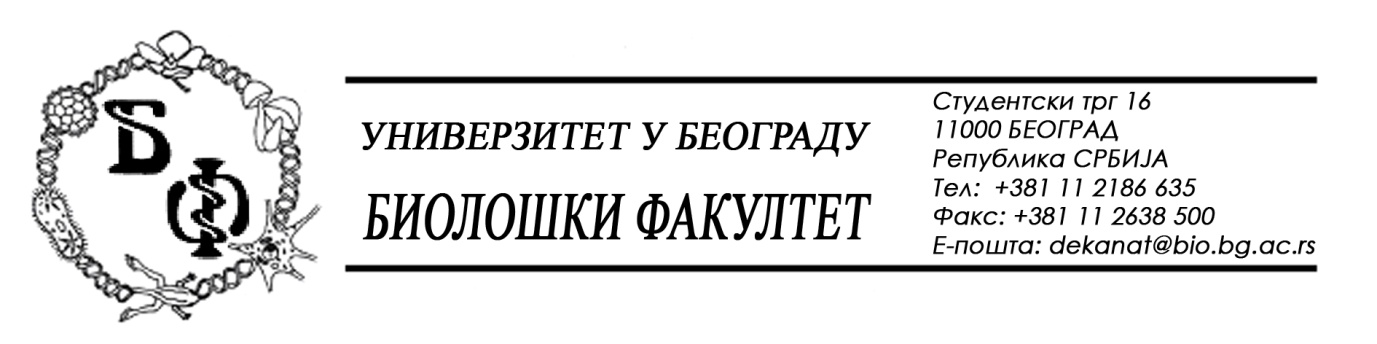 					          	19 / 161 – 08.07.2016.                                                                        ПРЕДМЕТ: Измена и допуна Конкурсне документације бр. 19 / 158 од 05.07.2016.Јавна набавка мале вредности – Д - 8 / 2016 – Лабораторијски материјал за науку         Конкурсна документација бр. 19 / 158 од 05.07.2016. се мења тако што се:на страни 42, код ставке 5. – Precision Plus Protein™ WesternC™ Blotting Standards; proizvođač “BioRad”, ili odgovarajuće мења количина, и она сада износи 50 арр уместо 250 арр.;на страни 69 се изоставља цела ставка 2 – „Uptie Blue 20 ml; proizvođač “PROMEGA”, ili odgovarajuće“, тако да се партија бр. 14 – Протеинска дегликозилација сада завршава са ставком / редним бројем 1. – „Protein Deglycosilation mix, 20 reactions; proizvođač „Promega“, ili odgovarajuće“. Све остале одредбе из Конкурсне документације остају непромењене.У прилогу ове измене достављамо поново целу Конкурсну документацију; укупан број страна Конкурсне документације је непромењен – 105.Сходно горе наведеном, ова измена, заједно са странама које садрже измену, означеним са 42и и 69и, представља саставни део Конкурсне документације, односно стране 42и и 69и замењују стране 42 и 69 у првобитној Конкурсној документацији.Декан Факултета                                                         Проф. Др Жељко Томановићwww.bio.bg.ac.rs19 / 158 – 05.07.2016.КОНКУРСНА ДОКУМЕНТАЦИЈАза ЈАВНУ НАБАВКУ МАЛЕ ВРЕДНОСТИ БРОЈ - Д  - 8 / 2016 ДОБРА- ЛАБОРАТОРИЈСКИ МАТЕРИЈАЛ ЗА НАУКУ -ОБЛИКОВАНА У 18 (ОСАМНАЕСТ) ПАРТИЈАРОК ЗА ДОСТАВЉАЊЕ ПОНУДА: 13.07.2016. У 12,00 часоваНа основу чл. 39 и 61 Закона о јавним набавкама („Сл. Гласник РС“ бр. 124/12, 14/15 и 68/15), чл. 6 Правилника о обавезним елементима конкурсне документације у поступцима јавних набавки и начину доказивања испуњености услова („Сл. Гласник РС“ бр. 29 / 13 и 86 / 15), Одлуке бр. 19 / 151 од 24.06.2016. о покретању поступка јавне набавке лабораторијског материјала за науку и Решења бр. 19 / 152 од 24.06.2016. о образовању комисије за јавну набавку мале вредности лабораторијског материјала за науку, припремљена је КОНКУРСНА ДОКУМЕНТАЦИЈАЗа јавну набавку мале вредности лабораторијског материјала за наукубр. ЈН: Д - 8 / 2016САДРЖАЈ КОНКУРСНЕ ДОКУМЕНТАЦИЈЕ	  I	-	Позив за подношење понуде и општи подаци о                              јавној набавци – стр. 4	 II	-	Упутство Понуђачу како да сачини понуду – стр. 7	III	-	Услови Наручиоца – стр. 22 IV 	-	Испуњеност услова Понуђача, Подизвођача,                    члана групе Понуђача за учешће у поступку јавне  			набавке мале вредности – стр. 28	  V	-	Критеријуми за оцењивање понуде – стр. 32	 VI	-	Подаци о Понуђачу / Подизвођачу / члану групе                              Понуђача (А, Б, В, Г) – стр. 33	VII	-	Образац понуде и образац структуре цене – стр.                              39         VIII 	-	Образац трошкова припреме понуде – стр. 80   IХ   -	Изјава Понуђача / Подизвођача / члана групе                    Понуђача о испуњености услова за учешће у                                         поступку – стр. 82	     X  	 -	Изјава у вези чл. 75. ст. 2  – стр. 88   XI	  -	Изјава о независној понуди – стр. 89           XII    -      Споразум чланова групе Понуђача којим се                              обавезују према Наручиоцу – стр. 91XIII    -	Изјава Понуђача да извршење набавке неће                              делимично поверити Подизвођачу – стр. 92	 XIV    -	Изјава Понуђача да ће извршење набавке                              делимично поверити Подизвођачу – стр. 93             XV   -      Изјава о финансијском средству обезбеђења и                             менично писмо – стр. 94            XVI	    -	Модел уговора - стр. 100I   ПОЗИВ ЗА ПОДНОШЕЊЕ  ПОНУДЕ И ОПШТИ ПОДАЦИ О ЈАВНОЈ НАБАВЦИ	Универзитет у Београду  - Биолошки факултет, Студентски трг 16, као Наручилац на основу чл. 39, 55 став 1. тачка 2. и члана 61 став 1. Закона о јавним набавкама ("Службени гласник Републике Србије", бр. 124/12, 14/15, 68/15), а у складу са Правилником о обавезним елементима конкурсне документације у поступцима јавних набавки и начину доказивања испуњености услова ("Службени гласник Републике Србије", бр. 29/13 и 86/15) и на основу Одлуке бр. 19 / 151 од 24.06.2016. о покретању јавне набавке мале вредности, позива Понуђаче да поднесу писмену понуду у складу са конкурсном документацијом.	1. Подаци о Наручиоцу	Наручилац: Универзитет у Београду – Биолошки факултет	Адреса: Студентски трг бр. 16	ПИБ: 100043776	Матични број: 07048599	Број рачуна: 840-1814666-61	Шифра делатности: 8542	Регистарски број: 6014242523	Интернет страница Наручиоца: www.bio.bg.ac.rs	2. Врста поступка јавне набавке	Предметна набавка се спроводи у поступку јавне набавке мале вредности, у складу са Законом и подзаконским актима којима се уређују јавне набавке.	Позив за подношење понуда је објављен 05.07.2016. на Порталу јавних набавки и на „Интернет“ страници Наручиоца.	3. Предмет јавне набавке	Предмет јавне набавке мале вредности су добра – лабораторијски материјал за науку, обликован у 18 (осамнаест) партија за потребе Биолошког факултета Универзитета у Београду:Хемикалије за примарну културу                                  Реагенси за протеинску биохемију                                                              Реагенси за WB и имуноцито / хистохемију                                      Блокатори канала и ензима            Реагенси за молекуларну биологију и протеомику   Хемикалије посебног типаПотрошни материјал за стерилизацију филтрирањемПрајмери за „RAPD” анализуМедијуми и прибор за анализу икробиолошког квалитета воде        10. Потрошни материјал за електрофизиологију        11. Примарна антитела        12. Секундарна антитела        13. Рентген филмови        14. Протеинска дегликозилација        15.  Мембране         16.  Китови за есеје        17.  Специјализоване хемикалије – хетероциклични ароматични                амини	        18.  Агароза	Предмет јавне набавке је у општем речнику набавки разврстан по следећим групама:24300000 - Основне неорганске и органске хемикалије;24960000 – Разни хемијски производи;33141000 – медицински нехемијски потрошни материјали и хематолошки потрошни материјали, за једнократну употребу;33696000 – реагенси и контрасти;33790000 – лабораторијски, хигијенски или фармацеутски предмети од стакла;	Понуда мора бити  припремљена у складу са конкурсном документацијом. 	Наручилац може да донесе одлуку о обустави поступка јавне набавке из објективних разлога, који се нису могли предвидети у време покретања поступка.		4. Отварање понуда	Јавно отварање понуда одржаће се дана 13.07.2016. године у 12,30 часова, на адреси: Универзитет у Београду - Биолошки факултет, Београд, Студентски трг 3, десно крило зграде, II спрат, Институт за физиологију и биохемију, соба 64. 	Отварање понуда је јавно и може присуствовати свако заинтересовано лице.	Присутни представници Понуђача дужни су да пре почетка јавног отварања понуда, Наручиоцу поднесу пуномоћје за учешће у поступку отварања понуда. У поступку отварања понуда могу активно да учествују само овлашћени представници Понуђача. Овлашћење за учествовање у поступку отварања понуда обавезно мора да садржи следеће податке: назив, пословно име Понуђача, седиште, адресу за пријем поште, адресу електронске поште, матични број и ПИБ као и име и презиме овлашћеног представника и печат и потпис овлашћеног лица.	О поступку јавног отварања сачиниће се записник о отварању понуда, који потписују чланови комисије и присутни овлашћени представници Понуђача, који преузимају примерак записника. Наручилац је дужан да Понуђачима који нису учествовали у поступку отварања понуда достави записник у року од 3 (три) дана од дана отварања.	5. Циљ поступка	Поступак јавне набавке се спроводи ради закључења уговора о јавној набавци.	6. Резервисана јавна набавка	Није у питању резервисана јавна набавка.	7. Електронска лицитација	Не спроводи се електронска лицитација.	8. Врста оквирног споразума	Предметни поступак се НЕ спроводи ради закључења оквирног споразума.	9. Контакт лице (служба)	Референт за јавне набавке – Јасмина Ћирић – nabavke@bio.bg.ac.rs, факс: 011-2-639-882.	10. Рок за доношење Одлуке о додели уговора	Наручилац ће Одлуку о додели уговора донети у законски одређеном року од 10 (десет) дана од дана отварања понуда.Декан Факултета                                                           Проф. Др Жељко ТомановићII   УПУТСТВО  ПОНУЂАЧУ  КАКО  ДА  САЧИНИ  ПОНУДУ	1. Подношење понуде	Понуђач доставља понуду у писменом облику.ПОНУЂАЧ МОЖЕ ДАТИ ПОНУДУ ЗА ЈЕДНУ ИЛИ ВИШЕ ПАРТИЈА. Понуда мора да обухвати најмање једну целокупну партију. У случају да Понуђач поднесе понуду за две или више партија, она мора бити поднета тако да се може оцењивати за сваку партију посебно. Докази из чл. 75. и 76. Закона, у случају да Понуђач поднесе понуду за две или више партија не морају бити достављени за сваку партију посебно, односно могу бити достављени у једном примерку за све партије.	Понуда се саставља тако што Понуђач уписује тражене податке у обрасце који су саставни део конкурсне документације.	Пожељно је да сви документи поднети у понуди буду повезани траком у целину и запечаћени, тако да се не могу накнадно убацивати, одстрањивати или замењивати појединачни листови, односно прилози, а да се видно не оштете листови или печат.	Понуђач је дужан да проучи Конкурсну документацију и да је одштампа тако да су сви њени делови и обрасци у потпуности видљиви и читљиви. Понуда мора бити сачињена на обрасцу оригинала конкурсне документације, јасна и недвосмислена, као и потписана и оверена печатом Понуђача. Појединачне обрасце садржане у конкурсној документацији Понуђач попуњава хемијском оловком или машином / рачунаром читко, јасно и недвосмислено. Понуда не сме да садржи речи унете између редова, брисане речи, речи писане преко других речи, изузев када је то неопходно да би Понуђач исправио грешке које је направио. Понуђачи морају да испуњавају све услове за учешће у поступку јавне набавке. Понуда мора да садржи све обрасце који су захтевани Конкурсном документацијом, у складу са напоменама датим на обрасцима. Потребно је да сваки Образац буде потписан од стране овлашћеног лица (пун потпис, не иницијали) и оверен званичним печатом.	Од Понуђача се очекује да буде упознат са свим позитивним законима, подзаконским актима, а посебно Правилницима, стандардима и техничким условима који важе у Републици Србији.	Конкурсна документација се може преузети радним даном од 10 до 14 часова на адреси Универзитет у Београду – Биолошки факултет, Београд, Студентски трг бр. 3, десно крило зграде, II спрат, соба 64 или електронским путeм са Портала јавних набавки или сајта факултета.	Благовременом се сматра понуда која је примљена од стране Наручиоца најкасније до 13.07.2016. године до 12,00 часова.	Почетак и ток рокова не спречавају недеља и дани државних празника. Ако последњи дан рока пада у недељу или на дан државног празника, или у неки други дан када Наручилац не ради, рок истиче првог наредног радног дана.	Наручилац ће, по пријему одређене понуде, на коверти, односно кутији у којој се понуда налази, обележити време пријема и евидентирати број и датум понуде према редоследу приспећа. Уколико је понуда достављена непосредно Наручилац ће Понуђачу предати потврду пријема понуде. У потврди о пријему Наручилац ће навести датум и сат пријема понуде.	Понуђач подноси понуду лично или путем поште. Уколико Понуђач подноси понуду путем поште мора да обезбеди да иста буде примљена од стране Наручиоца до назначеног датума и часа.	Понуђач доставља једну понуду, у писаном облику. Ако Понуђач достави више понуда, све понуде тог Понуђача ће бити одбијене.	Понуде се подносе у затвореној коверти или кутији, упаковане на начин да се приликом отварања понуда са сигурношћу може утврдити да се понуда први пут отвара, на адресу: Универзитет у Београду - Биолошки факултет, Београд, Студентски трг 16 (зграда ПМФ-а), соба 326. Коверта са понудом мора имати ознаку "Понуда за лабораторијски материјал за науку (назначити за коју партију се понуда доставља) – не отварати“ – Д – 8 / 2016 ", а на полеђини назив Понуђача, адресу и телефон лица за контакт. Уколико понуда није затворена, запечаћена и обележена на захтевани начин, Наручилац није одговоран за преурањено отварање понуда или за њене евентуалне недостатке. Незатворене понуде се неће разматрати. Уредно достављене благовремене понуде са свим прилозима се чувају као архивски материјал у документацији Биолошког факултета и не враћају се Понуђачима.	У случају да понуду подноси група Понуђача, на коверти/кутији је потребно назначити да се ради о групи Понуђача и навести називе и адресе свих ученика у заједничкој понуди.	Подношењем понуде Понуђач потврђује да је у потпуности прихватио документацију и јавни позив.	Неблаговременом ће се сматрати понуда која није примљена од стране Наручиоца до назначеног датума и часа.	Наручилац ће по окончању поступка отварања понуда, вратити Понуђачима неотворене, све неблаговремено поднете понуде, са назнаком да су поднете неблаговремено.Oбавезна садржина понудеПонуда се сматра исправном ако Понуђач поднесе: Попуњен, потписан и оверен образац "Подаци о Понуђачу". Попуњен, потписан и оверен образац понуде и образац      структуре цене.3) Попуњен, потписан и оверен образац трошкова припреме      понуде, ако је било таквих трошкова 4) Попуњену, потписану и оверену „Изјаву“ дату под пуном     материјалном и кривичном одговорношћу, да Понуђач     испуњава услове из члана 75. став 1. тач. 1 до 4. (обавезне     услове) и из члана 76. (додатне услове) Закона о јавним     набавкама.5) Попуњену, потписану и оверену „Изјаву“ дату под пуном     материјалном и кривичном одговорношћу, да члан групе     Понуђача испуњава услове из члана 75. став 1. тач. 1 до 4.     (обавезне услове) и из члана 76. (додатне услове) Закона о     јавним набавкама ако понуду подноси група Понуђача.6) Попуњену, потписану и оверену „Изјаву“ дату под пуном     материјалном и кривичном одговорношћу да      Подизвођач испуњава услове за учешће у поступку, ако     Понуђач део набавке поверава Подизвођачу.               7) Важећу дозволу надлежног органа за обављање делатности         која је предмет јавне набавке, ако је таква дозвола         предвиђена посебним прописом (копија).               8) Попуњену, потписану и оверену „Изјаву“ о поштовању      прописа о заштити на раду, запошљавању, условима рада и      заштити животне средине.    9) Попуњен, потписан и оверен образац „Изјаве Понуђача о          независној понуди“. 10) Попуњен, потписан и оверен „Модел уговора“. 11) Попуњену, потписану и оверену „Изјаву о подношењу         заједничке понуде“ као и податке о Понуђачу из заједничке         понуде, ако се подноси заједничка понуда. 12) Попуњен, потписане и оверене податке о Подизвођачу, ако        се набавка делимично поверава Подизвођачу. 13) Попуњену, потписану и оверену Изјаву Понуђача да 	 извршење набавке неће делимично поверити Подизвођачу.              14) Попуњену, потписану и оверену Изјаву да ће извршење                      набавке делимично поверити Подизвођачу, ако ће Понуђач                      извршење набавке делимично поверити Подизвођачу. 	              15) Споразум којим се Понуђачи из групе међусобно и према 	  Наручиоцу обавезују на извршење јавне набавке – уколико 	  понуду подноси група Понуђача.   16) Попуњену, потписану и оверену Изјаву о финансијском          средству обезбеђења са меничним писмом, уколико се          тражи финансијско средство обезбеђења.   17) За партије бр. 1, 2, 4, 5, 6 – ауторизацију произвођача          за дистрибуцију и продају предметног лабораторијског          материјала.       Уколико је Понуђач приликом припремања понуде имао трошкове доставиће и попуњен Образац трошкова припреме понуде, потписан и оверен печатом. 	Уколико Понуђачи подносе заједничку понуду, група Понуђача може да се определи да обрасце дате у конкурсној документацији потписују и оверавају печатом сви Понуђачи из групе или може да одреди једног Понуђача из групе који ће попуњавати, потписивати и печатом оверавати обрасце дате у конкурсној документацији. Ово се не односи на обрасце који подразумевају давање изјава под материјалном и кривичном одговорношћу (Образац изјаве о независној понуди и Образац изјаве у складу са чланом 75. став 2 Закона о јавним набавкама).		У случају да се Понуђачи определе да један из групе потписује и печатом оверава обрасце дате у конкурсној документацији (изузев обрaзаца који подразумевају давање изјава под материјалном и кривичном одговорношћу), наведено треба дефинисати споразумом којим се Понуђачи из групе међусобно и према Наручиоцу обавезују на извршење јавне набавке, а који чини саставни део заједничке понуде сагласно чл. 81 Закона.        Понуда мора да испуњава и остале услове и захтеве из конкурсне документације.	Наручилац ће одбити понуду ако Понуђач не докаже да испуњава обавезне и додатне услове за учешће у поступку, ако  је Понуђени рок важења понуде краћи од прописаног или ако понуда садржи друге недостатке због којих није могуће утврдити стварну садржину понуде или није могуће упоредити је са другим понудама, као и у другим случајевима прописаним Законом о јавним набавкама.	Наручилац ће одбити све неодговарајуће, неблаговремене и неприхватљиве понуде.Језик	Понуда мора бити састављена на српском језику. Уколико су документи изворно на страном језику, морају бити преведени на српски језик и оверени од стране овлашћеног судског тумача или у амбасади земље у којој се као службени језик користи језик на коме је документ који се прилаже као доказ сачињен.	У случају спора, релевантна је верзија на српском језику.4.  Измене, допуне и опозиви понуда	Понуђач може да измени или опозове понуду, писаним обавештењем, само пре истека рока за подношење понуда.	Понуђач је дужан да јасно назначи који део понуде мења односно која документа накнадно доставља.	Обавештење о изменама или опозиву понуде се доставља са ознаком “Измена понуде”, “Допуна понуде”, “Измена и допуна понуде” или “Опозив понуде” за јавну набавку мале вредности бр. _Д – 8 / 2016_ од _24.06. _ 2016. год. за  добра – лабораторијски материјал за науку за партију/е______ за потребе Универзитета у Београду – Биолошког факултета – НЕ ОТВАРАТИ. На полеђини коверте или на кутији навести назив и адресу Понуђача. У случају да понуду подноси група Понуђача, на коверти је потребно назначити да се ради о групи Понуђача и навести називе и адресу свих учесника у заједничкој понуди. У случају опозива понуде, иста се неотворена враћа Понуђачу.	Обавештење треба да буде припремљено, запечаћено, обележено и послато на исти начин као и претходна понуда. Ниједна понуда се не може изменити након истека рока за подношење понуда.	Понуђач може писаном изјавом да одустане од своје достављене понуде у року за подношење понуде. Писана изјава се доставља на исти начин као и понуда, с' обавезном назнаком да се ради о одустајању од понуде. У том случају се понуда неотворена враћа Понуђачу.	Понуђач не може повући нити мењати понуду после истека рока за подношење понуда, а уколико то ипак учини или уколико не потпише уговор када је његова понуда изабрана као најповољнија, Наручилац је овлашћен да уновчи меницу за озбиљност понуде.	5. Исправка грешака у поднетим понудама	Цела понуда мора бити предата без накнадних исправки и без уписивања између редова. Понуда ће бити одбијена уколико буду начињене било какве измене, додаци или брисања у конкурсној документацији.	Уколико Понуђач начини грешку у попуњавању, дужан је да исту прецрта и правилно попуни, а место начињене грешке парафира и овери печатом, с' тим да прецртано остане читљиво. У случају подношења заједничке понуде потпис и оверу печатом ставља одговорно лице овлашћеног члана групе Понуђача.	Наручилац може, уз сагласност Понуђача, да изврши исправке рачунских грешака уочених приликом разматрања понуде, по окончаном поступку отварања понуда, узимајући као релевантне јединичне цене. Ако се Понуђач не сагласи са исправком рачунских грешака, Наручилац ће његову понуду одбити као неприхватљиву. У случају разлике између јединичне и укупне цене, меродавна је јединична цена.		6.  Обустава поступка              	Наручилац је дужан да обустави поступак јавне набавке уколико нису испуњени услови за доделу уговора. 	Наручилац може да обустави поступак из објективних и доказивих разлога који се нису могли предвидети у време покретања поступка и који онемогућавају да се започети поступак оконча, односно услед којих је престала потреба Наручиоца за предметном набавком због чега се неће понављати у току исте буџетске године, односно у наредних 6 (шест) месеци.	Наручилац је дужан да Одлуку о обустави поступка објави на Порталу јавних набавки и на својој „интернет“ страници у року од 3 (три) дана од дана доношења, а Обавештење о обустави поступка у року од 5 (пет) дана од дана када Одлука о обустави поступка постане коначна.7. Рок за закључење уговора о јавној набавци	Наручилац је дужан да достави уговор Понуђачу којем је додељен уговор најкасније у року од 8 (осам) дана од дана протека рока за подношење захтева за заштиту права.   	У случају да је поднета само једна понуда Наручилац може закључити уговор пре истека рока за подношење захтева за заштиту права, у складу са чланом 112 став 2 тачка 5 Закона.8. Додатне информације или појашњења у вези са припремањем понуде	Заинтересовано лице може, у писаном облику, тражити додатне информације или појашњења у вези са припремањем понуде,  при чему може да укаже Наручиоцу и на евентуално уочене недостатке и неправилности у Конкурсној документацији, најкасније 5 (пет) дана, пре истека рока за подношење понуда, а додатне информације или појашњења телефоном нису дозвољена.	Наручилац ће одмах, односно у року од 3 (три) дана од дана пријема захтева писмени одговор објавити на Порталу јавних набавки и на својој „Интернет“ страници.	Питања треба упутити на адресу:  Универзитет у Београду -  Биолошки факултет, Београд, Студентски трг 3, десно крило зграде, II спрат, Институт за физиологију и биохемију, соба 64, уз напомену "Информације или појашњења – јавна набавка мале вредности број Д - 8 / 2016 –добра – лабораторијски материјал за науку“. Особа за контакт је: Јасмина Ћирић, факс: 011-2639-882, електронска адреса: nabavke@bio.bg.ac.rs.	Комуникација у поступку јавне набавке се врши на начин одређен чланом 20. Закона о јавним набавкама. Комуникација треба да се одвија на начин да се поштују рокови предвиђени Законом о јавним набавкама и да се у том циљу, када је то могуће, користе електронска средства. Комуникација се мора одвијати на начин да се обезбеди чување поверљивих и података о заинтересованим лицима, података о понудама и Понуђачима до отварања понуда, да се обезбеди евидентирање радњи предузетих у поступку и чување документације у складу са прописима  којима се уређује област документарне грађе и архива.	Наручилац може да измени или допуни Конкурсну документацију у року предвиђеном за подношење понуда, у складу са чл. 63. Закона о јавним набавкама.	Ако Наручилац измени или допуни Конкурсну документацију 8 (осам) или мање дана пре истека рока за подношење понуда, дужан је да продужи рок за подношење понуда и објави обавештење о продужењу истог. По истеку рока предвиђеног за подношење понуда Наручилац не може да мења нити да допуњује конкурсну документацију.	Све измене или допуне Конкурсне документације нумеришу се посебним бројем и без одлагања објављују на Порталу јавних набавки и на сајту Факултета. 	Све измене или допуне, достављене и објављене на напред наведени начин представљају саставни део Конкурсне документације.	Стране (листови) које садрже извршене измене прилажу се Конкурсној документацији уместо страна које замењују, а уколико је извршена допуна Конкурсне документације, нове стране се додају Конкурсној документацији, према упутству Наручиоца које ће бити наведено у допису. Стране које садрже извршене измене биће обележене истим бројем као и стране које се замењују, с' тим да ће се броју страна додати и слово, док ће стране којим се Конкурсна документација допуњује бити обележене новим бројевима, са напоменом у допису Наручиоца, уз који ће бити достављена допуна, о укупном броју страна Конкурсне документације.	Потенцијални Понуђачи треба редовно да прате Портал јавних набавки или сајт Наручиоца, како би евентуално били обавештени о свим евентуалним појашњењима везаним за јавну набавку и изменама и допунама конкурсне документације.	Ако је документ из поступка јавне набавке достављен од стране Наручиоца или Понуђача путем електронске поште или факса, страна која је извршила достављање је дужна да од друге стране захтева да на исти начин потврди пријем тог документа, што је друга страна дужна и да учини када је то неопходно као доказ да је извршено достављање.	Понуда која не буде припремљена и поднета у складу са комплетном Конкурсном документацијом ће бити одбијена као неприхватљива.	9. Додатна објашњења од Понуђача	Наручилац може да захтева од Понуђача додатна објашњења која ће му помоћи при прегледу, вредновању и упоређивању понуда, а може да врши и контролу (увид) код Понуђача. Цена или садржај понуде не смеју да се мењају.	Уколико Наручилац оцени да су потребна додатна објашњења или је потребно извршити контролу (увид) код Понуђача, односно његовог Подизвођача, Наручилац ће Понуђачу оставити примерени рок да поступи по позиву Наручиоца, односно да омогући Наручиоцу контролу (увид) код Понуђача, као и код његовог Подизвођача.               	Наручилац не може да захтева, дозволи или понуди промену елемената понуде који су од значаја за примену критеријума за доделу уговора, односно промену којом би се понуда која је неодговарајућа или неприхватљива учинила одговарајућом, односно прихватљивом, осим ако другачије не произилази из природе поступка јавне набавке.                  10. Заштита података Понуђача	Наручилац ће чувати као поверљиве све податке о Понуђачима садржане у понуди који су посебним прописом утврђени као поверљиви и које је као такве Понуђач означио у понуди. Наручилац ће одбити давање информације која би значила повреду поверљивости података добијених у понуди (члан 14. Закона о јавним набавкама). 	Уколико се поверљивим сматра само одређени податак садржан у документу који је достављен уз понуду, поверљив податак мора да буде обележен црвеном бојом, поред њега мора да буде наведено „ПОВЕРЉИВО“, а испод поменуте ознаке потпис овлашћеног лица Понуђача.	Понуђач је дужан да у својој понуди назначи који се од достављених докумената односи на државну, војну, службену или пословну тајну и да наведе на основу ког закона је одређени податак означио као поверљив и да то образложи.	Наручилац не одговара за поверљивост података који нису означени на поменути начин.	Неће се сматрати поверљивим докази о испуњености обавезних услова, цена и други подаци из понуде који су од значаја за примену елемената критеријума и рангирање понуде.	Наручилац има право да изврши проверу основаности одређивања поверљивости документа или податка које је, као такве, одредио Понуђач у поступку. Уколико утврди да не постоје напред наведени услови за одређивање податка или документа поверљивим, Наручилац ће позвати Понуђача да опозове ознаку поверљивости тако што ће преко постојеће ознаке представник Понуђача уписати „ОПОЗИВ“, датум и време опозива и потписати се. Уколико Понуђач, на основу чињеница које му предочи Наручилац, а које указују на одсуство оправданости поверљивости, одбије да опозове поверљивост, Наручилац ће одбити понуду у целини.	11.  Негативне референце	Наручилац ће одбити понуду ако поседује доказ да је Понуђач у претходне три године пре објављивања позива за подношење понуда у поступку јавне набавке:	1)  поступио супротно забрани из чл. 23. и 25. Закона о јавним набавкама;	2)   учинио повреду конкуренције;	3) доставио неистините податке у понуди или без оправданих разлога одбио да закључи уговор о јавној набавци, након што му је уговор додељен;	4) одбио да достави доказе и средства обезбеђења на која се у понуди обавезао.	Наручилац ће одбити понуду уколико поседује доказ који потврђује да Понуђач није испуњавао своје обавезе по раније закљученим уговорима о јавним набавкама који су се односили на исти предмет набавке, за период од претходне три године пре објављивања позива за подношење понуда.	Доказ може бити:	1) правоснажна судска одлука или коначна одлука другог надлежног органа;	2) исправа о реализованом средству обезбеђења испуњења обавеза у поступку јавне набавке или испуњења уговорних обавеза;	3) исправа о наплаћеној уговорној казни;	4) рекламације потрошача, односно корисника, ако нису отклоњене у уговореном року;	5) извештај надзорног органа о изведеним радовима који нису у складу са пројектом, односно уговором;	6) изјава о раскиду уговора због неиспуњења битних елемената уговора дата на начин и под условима предвиђеним Законом којим се уређују облигациони односи;	7) доказ о ангажовању на извршењу уговора о јавној набавци лица која нису означена у понуди као Подизвођачи, односно чланови групе Понуђача.8) други одговарајући доказ примерен предмету јавне набавке, одређен конкурсном документацијом, који се односи на испуњење обавеза у ранијим поступцима јавне набавке или по раније закљученим уговорима о јавним набавкама.	Наручилац може одбити понуду ако поседује правоснажну судску или коначну одлуку која се односи на поступак који је спровео или уговор који је закључио други Наручилац, ако је предмет јавне набавке истоврстан.	12. Коришћење патената и одговорност за повреду заштићених права интелектуалне својине трећих лица	Накнаду за коришћење патената, као и одговорност за повреду заштићених права интелектуалне својине трећих лица сноси Понуђач. 	13. Разлози због којих понуда може бити одбијена	Наручилац ће одбити понуду ако је неблаговремена, неприхватљива и неодговарајућа, а све у складу са чланом 3 тачком 31, 32 и 33 Закона о јавним набавкама.	Такође, Наручилац ће одбити понуду и ако:	1) 	Понуђач не докаже да испуњава обавезне услове за учешће;Понуђач не докаже да испуњава додатне услове за учешће;Понуђач није доставио тражено средство финансијског обезбеђења;                 4) 	је Понуђени рок важења понуде краћи од прописаног;                 5) 	понуда садржи друге недостатке због којих није могуће утврдити стварну садржину понуде или није могуће упоредити је са другим понудама.14. Увид у документацију                  Понуђач има право да изврши увид у документацију односно понуде других Понуђача у поступку после доношења Одлуке о додели уговора односно Одлуке о обустави поступка; за извршење увида у документацију треба да поднесе писмени захтев Наручиоцу.	Наручилац је дужан да Понуђачу одговори на писмени захтев у законском року и омогући увид у документацију и копирање документације из поступка о трошку подносиоца захтева, уз обавезу да заштити податке у складу са чл. 14. Закона.15. Заштита права 	Захтев за заштиту права може да поднесе Понуђач, односно заинтересовано лице које има интерес за доделу уговора у овом поступку јавне набавке и које је претрпело или могло да претрпи штету због поступања Наручиоца противно одредбама Закона о јавним набавкама. .	Захтев за заштиту права подноси се Наручиоцу, а копија се истовремено доставља Републичкој комисији и може се поднети у току целог поступка јавне набавке, против сваке радње Наручиоца, осим ако Законом о јавним набавкама није другачије одређено. О поднетом захтеву за заштиту права Наручилац обавештава све учеснике у поступку јавне набавке, односно објављује обавештење о поднетом захтеву на Порталу јавних набавки и на својој „Интернет“ страници, најкасније у року од 2 (два) дана од дана пријема захтева. Уколико се захтевом за заштиту права оспорава врста поступка, садржина позива за подношење понуда или конкурсне документације, захтев за заштиту права сматраће се благовременим ако је примљен од стране Наручиоца најкасније 3 (три) дана пре истека рока за подношење понуда, без обзира на начин достављања и уколико је подносилац захтева указао Наручиоцу на евентуалне недостатке и неправилности, а Наручилац исте није отклонио. Захтев за заштиту права којим се оспоравају радње које Наручилац предузме пре истека рока за подношење понуда а након истека наведеног рока од 3 (три) дана сматраће се благовременим уколико је поднет најкасније до истека рока за подношење понуда. Након доношења одлуке о додели уговора из чл. 108. Закона о јавним набавкама, односно Одлуке о обустави поступка јавне набавке из чл. 109. Закона о јавним набавкама, рок за подношење захтева за заштиту права је 5 (пет) дана од дана објављивања Одлуке на Порталу јавних набавки.	Захтевом за заштиту права не могу се оспоравати радње Наручиоца предузете у поступку јавне набавке ако су подносиоцу захтева били или могли бити познати разлози за његово подношење пре истека рока за подношење понуда, а подносилац захтева га није поднео пре истека тог рока.	Ако је у истом поступку јавне набавке поново поднет захтев за заштиту права од стране истог подносиоца захтева, у том захтеву се не могу оспоравати радње Наручиоца за које је подносилац захтева знао или могао знати приликом подношења претходног захтева.	 Уз захтев за заштиту права се обавезно подноси и доказ о уплати таксе за поднети захтев, у складу са чл. 156 Закона о јавним набавкама. На уплатници се наводе следећи подаци:		- сврха плаћања: Републичка административна такса,                               за јавну набавку ... (број или друга ознака конкретне                               јавне набавке, ако се подноси по други пут захтев за                               заштиту права у истој јавној набавци потребно је                               прецизно назначити захтев за заштиту права поводом                               кога се плаћа такса);		- корисник (прималац): Буџет Републике Србије; 		- шифра плаћања: 153 или 253;		- бр. жиро-рачуна: 840-742221843-57;		- број модела: 97;		- позив на број: 50-016.	   	Такса за захтев за заштиту права износи, у складу са чл. 156. ст. 1. т.1. Закона о јавним набавкама, 60.000,00 динара. 	Доказ о уплати напред наведене таксе јесте оригинална потврда банке о извршеном преносу средстава на наведени рачун Републике Србије. Уплату таксе треба извршити у складу са упутством за уплату таксе које се може наћи на сајту Републичке комисије за заштиту права. 	Захтев за заштиту права не задржава даље активности Наручиоца у поступку јавне набавке у складу са одредбама члана 150. Закона о јавним набавкама. Наручилац може да одлучи да заустави даље активности у случају подношења захтева за заштиту права, при чему је дужан да у обавештењу о поднетом захтеву за заштиту права наведе да зауставља даље активности у поступку јавне набавке. Ако поднети захтев за заштиту права не садржи све обавезне елементе из ст. 1 чл. 151. Закона о јавним набавкама, Наручилац ће такав захтев одбацити закључком, који доставља подносиоцу захтева и Републичкој комисији у року од 3 (три) дана од дана доношења. Против овог закључка подносилац захтева може у року од 3 (три) дана од дана пријема истог поднети жалбу Републичкој комисији, док копију жалбе доставља истовремено Наручиоцу. Ако је захтев за заштиту права неблаговремен или га је поднело лице које нема активну легитимацију, Наручилац ће такав захтев одбацити закључком који доставља подносиоцу захтева и Републичкој комисији у року од 3 (три) дана од дана доношења.	У случају поднетог захтева за заштиту права Наручилац не може донети Одлуку о додели уговора, Одлуку о закључењу оквирног споразума, Одлуку о признавању квалификације и Одлуку о обустави поступка, нити може закључити Уговор о јавној набавци пре доношења Одлуке о поднетом захтеву за заштиту права. 	Свака странка у поступку сноси трошкове које проузрокује својим радњама.	Ако захтев за заштиту права није основан, подносилац захтева за заштиту права мора Наручиоцу на писани захтев надокнадии трошкове настале по основу заштите права.	Поступак заштите права Понуђача је регулисан одредбама чл. 138. – 167. Закона о јавним набавкама.	16.   Самостална / заједничка понуда / понуда са Подизвођачима	Понуђач може да поднесе само једну понуду. Понуђач који је самостално поднео понуду не може истовремено да учествује у заједничкој понуди или као Подизвођач, нити исто лице може учествовати у више заједничких понуда.	Понуђач у Обрасцу понуде наводи на који начин подноси понуду, односно да ли понуду подноси самостално или као заједничку понуду или подноси понуду са Подизвођачем.	Ако понуду подноси група Понуђача, сваки од Понуђача је дужан да поднесе тражене доказе о испуњености услова из члана 75.  став 1. тач. 1 до 4. Закона о јавним набавкама, а додатне услове испуњавају заједно.	Саставни део заједничке понуде је споразум којим се Понуђачи из групе међусобно и према Наручиоцу обавезују на извршење јавне набавке, у складу са чланом 81. став 4. Закона о јавним набавкама, и то податке о: 	- члану групе који ће бити носилац посла, односно који ће поднети понуду и који ће заступати групу Понуђача пред Наручиоцем; 	- опису послова сваког од Понуђача из групе Понуђача у извршењу уговора;	Понуђачи који поднесу заједничку понуду одговарају неограничено солидарно према Наручиоцу. Лице у односу са којим постоји сукоб интереса не може бити члан групе Понуђача којој је додељен уговор.	Понуђач је дужан да у Обрасцу понуде наведе опште податке о сваком учеснику из групе Понуђача, а за сваког учесника у групи да достави доказе о испуњености обавезних услова из члана 75. ст. 1. т. 1. до 4. Закона о јавним набавкама. Доказ о испуњености услова из члана 75. став 1. тачка 5. доставља се за оног учесника који извршава тај део набавке.	Група Понуђача је дужна да достави све доказе о испуњености услова који су наведени у Конкурсној документацији, у складу са Упутством како се доказује испуњеност услова. Понуђачи из групе Понуђача одговарају неограничено солидарно према Наручиоцу. Лице у односу са којим постоји сукоб интереса не може бити члан групе Понуђача којој је додељен уговор.	Задруга може поднети понуду самостално, у своје име а за рачун задругара или заједничку понуду у име задругара.	Ако задруга подноси понуду у своје име за обавезе из поступка јавне набавке и уговора о јавној набавци одговара задруга и задругари у складу са Законом.	Ако задруга подноси заједничку понуду у име задругара за обавезе из поступка јавне набавке и уговора о јавној набавци неограничено солидарно одговарају задругари.	Уколико ће Понуђач извршење набавке делимично поверити Подизвођачу, дужан је да то наведе у понуди. У том случају, Понуђач је дужан да наведе назив Подизвођача као и проценат укупне вредности набавке који ће поверити Подизвођачу, а уколико уговор између  Наручиоца и Понуђача буде закључен, тај Подизвођач ће бити наведен у уговору. Проценат укупне вредности набавке који ће поверити Подизвођачу не може бити већи од 50%. 	Уколико Понуђач подноси понуду са Подизвођачем, односно Подизвођачима, Понуђач је дужан да за Подизвођаче достави доказе о испуњености услова из члана 75. став 1. тач. 1. до 4. Закона о јавним набавкама, а доказ о испуњености услова из члана 75. став 1. тачка 5. Закона о јавним набавкама за део набавке који ће извршити преко Подизвођача.	Понуђач у Обрасцу понуде наводи назив и седиште Подизвођача уколико ће делимично извршење набавке поверити Подизвођачу. Понуђач је дужан да за Подизвођаче достави доказе о испуњености услова који су наведени у Конкурсној документацији, у складу са Упутством како се доказује испуњеност услова. У случају подношења понуде са Подизвођачем / Подизвођачима, Понуђач је дужан да достави копију Уговора о пословно-техничкој сарадњи са Подизвођачем.  	Понуђач у потпуности одговара Наручиоцу за извршење обавеза из поступка јавне набавке, односно извршење уговорних обавеза, без обзира на број Подизвођача. Понуђач је дужан да Наручиоцу, на његов захтев, омогући приступ код Подизвођача, ради утврђивања испуњености тражених услова.	Понуђач не може ангажовати као Подизвођача лице које није навео у понуди, осим ако је на страни Подизвођача након подношења понуде настала трајнија неспособност плаћања, под условом да то лице испуњава све услове одређене за Подизвођача и уколико добије претходну сагласност Наручиоца; у супротном, Наручилац ће раскинути уговор, осим ако би раскидом уговора претрпео знатну штету. У овом случају Наручилац ће обавестити организацију надлежну за заштиту конкуренције. Лице у односу са којим постоји сукоб интереса не може бити Подизвођач Понуђачу којем је додељен уговор. 	Понуђач је дужан да Наручиоцу на његов захтев омогући приступ код Подизвођача ради утврђивања испуњености тражених услова.	17. Модел уговора	Део Конкурсне документације је и модел уговора, који Понуђач мора да попуни, овери печатом и потпише, чиме потврђује да је сагласан са садржином Модела уговора.	Уколико група Понуђача подноси заједничку понуду, попуњен модел уговора потписује представник групе Понуђача.	У случају подношења заједничке понуде, односно понуде са учешћем Подизвођача, у моделу уговора морају бити наведени сви Понуђачи из групе Понуђача, односно сви Подизвођачи.IIIУСЛОВИ НАРУЧИОЦА1. Цена		Цена мора бити изражена у динарима. Понуђач је дужан да понуди цене за све ставке, у оквиру партије за коју даје понуду, из обрасца понуде, као и укупну цену. Уколико Понуђач не понуди цене за све ставке и укупну цену, понуда ће бити одбијена као неодговарајућа. 		Цена је фиксна и не може се мењати.		Осим вредности добара, цена обухвата и трошкове транспорта, утовара, истовара, доставе, паковања и помоћних и заштитних средстава потребних да се спрече оштећења или губитак добара.		Ако Понуђена цена укључује увозну царину и друге дажбине, Понуђач је дужан да тај део одвојено искаже у динарима.	У случају да Понуђач даје попуст на Понуђену цену, исти мора урачунати у коначну цену понуде. Попуст који није урачунат у коначну цену неће бити узет у обзир приликом оцене понуда, али може бити узет у обзир приликом закључења уговора уколико понуда тог Понуђача буде изабрана као најповољнија у складу са предвиђеним критеријумом.		Понуђачи могу добра из јавног позива понудити и у еврима. За прерачунавање у динаре ће се користити средњи девизни курс НБС на дан отварања понуда.		Уколико Понуђач не понуди цене за све ставке и укупну цену, понуда ће бити одбијена као неодговарајућа.	Ако је у понуди исказана неуобичајено ниска цена, Наручилац може поступити у складу са чланом 92. Закона о јавним набавкама. ("Службени гласник Републике Србије", бр. 124/12, 14/15 и 68/15).	Цена треба да буде изражена укупно у динарима, са и без ПДВ-а и мора бити фиксна. У случају да у достављеној понуди није назначено да ли је Понуђена цена са или без ПДВ-а сматраће се, сагласно Закону о јавним набавкама, да је иста дата без ПДВ-а. За оцену понуде ће се узимати у обзир цена без ПДВ-а. Ако Понуђач није обвезник ПДВ-а или је предмет набавке ослобођен ПДВ-а, у рубрици предвиђеној за упис цене са ПДВ-ом се уписује исти износ као у колони предвиђеној за упис нето цене, а рубрика предвиђена за упис ПДВ-а се оставља празна.	Наручилац није у обавези да реализује целокупни уговорени износ, већ ће се исти реализовати у складу са стварном потрошњом Наручиоца. 	У случају поремећаја на монетарном тржишту и раста курса од преко 130,00 динара за 1 EУРО, Понуђач може тражити измену цене.Испорука	Сукцесивно  у току године, у року одређеном уговором, на адреси Наручиоца.Квалитет 	Предметна добра морају да буду упакована у амбалажи и на начин који је прописан за ову врсту добара и који их мора обезбедити од делимичног или потпуног оштећења при утовару, транспорту, претовару и ускладиштењу. Предметна добра морају бити нова и оригинална.	Понуђач је дужан да испоручи тражено  добро  у складу са стандардима везаним за квалитет производа и траженим карактеристикама наведеним у „Обрасцу понуде“. Уколико Понуђач не испоштује техничке карактеристике наведене у понуди, Наручилац задржава право да раскине уговор. Наручилац неће прихватити било каква одступања од стандарда и норматива за ову врсту добара. Наручилац задржава право да у току стручне оцене понуда тражи од Понуђача фотокопију важећег каталога или неког другог одговарајућег документа као доказ о квалитету, а Понуђач коме буде додељен уговор је дужан да приликом потписивања уговора достави Наручиоцу Изјаву са обавештењем о „link-u“ на којем се налази важећи и ажуриран електронски каталог.   	4.  Количина и опис добара	Наведене количине у Обрасцу понуде су оквирне, и структура испоручених добара може да варира у односу на спецификацију.	5. Рок испоруке добра	У складу са условима из понуде.          	6. Место испоруке	Универзитет у Београду – Биолошки факултет, према спецификацији Наручиоца.     7. Рекламација	У случају да се утврде недостаци, Понуђач их отклања у року од 5 (пет) дана мора отклонити.	8. Начин, рок и услови плаћања	Плаћање се врши у слкладу са Законом о роковима измирења новчаних обавеза у комерцијалним трансакцијама („Сл. Гласник РС“ број 119 / 12 и 68 / 15).	Рок за измирење новчаних обавеза је 45 (четрдесетипет) дана рачунајући од дана уредно примљене фактуре за испоручене количине, а у складу са начином и роком плаћања који су дефинисани Моделом уговора.	Почетак рока измирења новчаних обавеза регулисан је чланом 3. став 3. Закона о роковима измирења новчаних обавеза у комерцијалним транскацијама („Сл. Гласник РС“ број 119/12 и 68/15).		Плаћање се врши уплатом на рачун Понуђача.	Плаћање према страним правним лицима ће се вршити према Закону Републике Србије који регулише девизно пословање.	Авансно плаћање се не прихвата. Понуда Понуђача који понуди авансно плаћање ће бити одбијена као непрхватљива.Уколико је изабрани Понунђач страно правно или физичко лице, дужан је да приликом закључења уговора достави доказ о отвореном нерезидентном динарском рачуну.	9. Средства финансијског обезбеђењаСредство финансијског обезбеђења за озбиљност понуде:	Понуђач је дужан да уз понуду достави средство финансијског обезбеђења за озбиљност понуде – уредно потписану и регистровану сопствену бланко-меницу, без жираната у корист Наручиоца, са меничним овлашћењем за попуну у висини од 10% од уговорене вредности, без ПДВ-а, са клаузулом „без протеста“ и „по виђењу“ на име озбиљности понуде, као и картон депонованих потписа. 	Меница мора бити евидентирана у Регистру меница и овлашћења Народне банке Србије. Меница мора бити оверена печатом и потписана од стране лица овлашћеног за заступање, а уз исту мора бити достављено попуњено и оверено менично овлашћење – писмо, са назначеним износом од 10% од укупне вредности понуде без ПДВ-а. Уз меницу мора бити достављена копија картона депонованих потписа који је издат од стране пословне банке коју Понуђач наводи у меничном овлашћењу – писму. Рок важења менице је 60 (шездесет) дана од дана отварања понуда.	Наручилац ће уновчити меницу дату уз понуду уколико: Понуђач након истека рока за подношење понуда повуче, опозове или измени своју понуду; Понуђач коме је додељен уговор не потпише благовремено уговор о јавној набавци; Понуђач коме је додељен уговор не поднесе средство финансијског обезбеђења за добро извршење посла у складу са захтевима из конкурсне документације.	Наручилац ће, одмах по закључењу уговора са изабраним Понуђачем, вратити менице Понуђачима са којима није закључен уговор. Уколико Понуђач не достави меницу његова понуда ће бити одбијена као неприхватљива.Уколико је набавка обликована по партијама, меницу треба доставити за сваку партију посебно.Средство финансијског обезбеђења за добро извршење посла:	Понуђач којем буде додељен уговор је дужан да приликом потписивања уговора, на име средства финансијског обезбеђења уговора, достави уредно потписану и регистровану сопствену бланко-меницу, без жираната у корист Наручиоца, са меничним овлашћењем за попуну у висини од 10% од уговорене вредности, без ПДВ-а, са роком важности који је 30 (тридесет) дана дужи од истека рока за коначно извршење посла, са клаузулом „без протеста“ и „по виђењу“ на име доброг извршења посла, као и картон депонованих потписа. 	Меница мора бити безусловна, платива на први позив, не може садржати додатне услове за исплату, краће рокове од рокова које је одредио Наручилац, мањи износ од оног који је одредио Наручилац или промењену месну надлежност за решавање спорова.	Меница мора бити евидентирана у Регистру меница и овлашћења Народне банке Србије. Меница мора бити оверена печатом и потписана од стране лица овлашћеног за заступање, а уз исту мора бити достављено попуњено и оверено менично овлашћење – писмо, са назначеним износом од 10% од укупне вредности понуде без ПДВ-а. Уз меницу мора бити достављена копија картона депонованих потписа који је издат од стране пословне банке коју Понуђач наводи у меничном овлашћењу – писму. Менично овлашћење – писмо обавезно мора да садржи (поред осталих података) и тачан назив корисника меничног овлашћења – писма (Наручиоца), предмет, број и назив јавне набавке.	Меница за добро извршење посла мора да важи још 30 (тридесет) дана од дана истека рока за коначно извршење свих уговорених обавеза.	Ако се за време трајања уговора промене рокови за извршење уговорне обавезе, важност менице за добро извршење посла мора да се продужи.	Овлашћење за попуњавање менице мора бити потписано и оверено, сагласно Закону о платном промету („Службени лист СРЈ“, бр. 3/2002 и 5/2003 и „Службени гласник РС“, бр. 43/2004 и 62/2006, 111/2009-др. закон и 31/2011). 	Наручилац ће уновчити меницу за добро извршење посла у случају да Понуђач не извршава своје уговорне обавезе у роковима и на начин предвиђен уговором. Поднета меница не може да садржи додатне услове за исплату, краће рокове, мањи износ или промењену месну надлежност за решавање спорова. Меница се не може вратити Понуђачу пре истека рока трајања, осим ако је Понуђач у целости испунио своју обезбеђену обавезу. 10. Рок важења понуде	Понуда мора да важи 60 (шездесет) дана, од дана отварања понуда.	У случају истека рока важења понуде Наручилац ће у писаном облику затражити од Понуђача продужење рока важења понуде.	Понуђач који прихвати захтев за продужење рока важења понуде не може мењати понуду.                 11. Понуда са варијантама није дозвољена	 	       12. Одлука о додели уговора 	Наручилац ће донети Одлуку о додели уговора у року од 10 дана од дана јавног отварања понуда. Одлуку о додели уговора   Наручилац ће објавити на Порталу јавних набавки и на свом сајту у року од 3 (три) дана од дана доношења одлуке.	Уговор са најповољнијим Понуђачем биће закључен у року од 8 (осам) дана после истека рока за подношење захтева за заштиту права Понуђача.	У случају да Понуђач чија је понуда изабрана као најповољнија одбије да закључи уговор, Наручилац може закључити уговор са првим следећим најповољнијим Понуђачем.	У случају да је поднета само једна понуда Наручилац може закључити уговор пре истека рока за подношење захтева за заштиту права, у складу са чланом 112. став 2. тачка 5) Закона.IVИСПУЊЕНОСТ УСЛОВА ИЗ ЧЛ. 75. И 76. ЗАКОНА ЗА УЧЕШЋЕУ ПОСТУПКУ ЈАВНЕ НАБАВКЕ МАЛЕ ВРЕДНОСТИ И УПУТСТВО КАКО СЕ ДОКАЗУЈЕ ИСПУЊЕНОСТ ТИХ УСЛОВА	Право на учешће у поступку јавне набавке има правно и физичко лице које испуњава обавезне услове за учешће прописане чланом 75. Закона о јавним набавкама, и то:да је регистрован код надлежног органа односно уписан у одговарајући регистар (чл. 75 ст. 1 т. 1 Закона);да он и његов законски заступник нису осуђивани за неко од кривичних дела као чланови организоване криминалне групе, да нису осуђивани за кривична дела против привреде, кривична дела против животне средине, кривично дело примања или давања мита, кривично дело преваре (чл. 75 ст. 1 т. 2 Закона);да је измирио доспеле порезе, доприносе и друге јавне дажбине у складу са прописима Репблике Србије или стране државе када има седиште на њеној територији (чл. 75 ст. 1 т. 4 Закона) ;да Понуђач има важећу дозволу надлежног органа за обављање делатности која је предмет јавне набавке, ако је таква дозвола предвиђена посебним прописом (чл. 75 ст. 1 т. 5 Закона);да је поштовао обавезе које произилазе из важећих прописа о заштити на раду, запошљавању и условима рада, заштити животне средине и да нема забрану обављања делатности, која је на снази у време подношења понуде (чл. 75. ст. 2. Закона).	Понуђач који учествује у поступку предметне јавне набавке мора да испуни додатне услове за учешће у поступку јавне набавке, дефинисане чл. 76 Закона, и то:	- да над њим није покренут поступак стечаја или             ликвидације, односно претходни стечајни поступак;	 за партије бр. 1, 2, 4, 5 и 6:   - да Понуђач има ауторизацију произвођача за      дистрибуцију и  продају лабораторијског материјала за     који подноси понуду 	Уколико Понуђач подноси понуду са Подизвођачем, у складу са чл. 80 Закона, Подизвођач мора да испуњава обавезне услове из члана 75 ст. 1 т. 1 до 4 Закона, за део набавке који ће Понуђач извршити преко Подизвођача, као и услов из члана 75. став 1. тачка 5. Закона (ако је дозвола потребна).	Уколико понуду подноси група Понуђача, сваки Понуђач из групе Понуђача мора да испуни обавезне услове из члана 75, став 1 т. 1 до 4 Закона, а додатне услове испуљавају заједно, у складу са чл. 81. Закона о јавним набавкама.	Услов из члана 75. став 1., тачка 5. Закона (ако је дозвола потребна) дужан је да испуни Понуђач из групе Понуђача којем је поверено изврђење дела набавке за који је неопходна испуњеност тог услова.ДОКАЗИВАЊЕ (образац) за оцену испуњености услова	Доказе о испуњености услова из чл. 75. став 1. тач. 1. до 4. (обавезне услове) и чл. 76. Закона о јавним набавкама (додатни услов да над њим није покренут поступак стечаја или ликвидације односно претходни стечајни поступак) Понуђач потврђује писменом изјавом датом под кривичном и материјалном одговорношћу. Изјава мора да буде потписана од стране овлашћеног лица Понуђача. Уколико Изјаву потписује лице које није уписано у регистар као лице овлашћено за заступање, потребно је уз понуду доставити овлашћење за потписивање. Уколико понуду подноси група Понуђача, Изјава мора бити потписана од стране овлашћеног лица сваког Понуђача из групе Понуђача и оверена печатом. Уколико Понуђач подноси понуду са Подизвођачем, Понуђач је дужан да достави Изјаву Подизвођача, потписану од стране овлашћеног лица Подизвођача и оверену печатом. 	Испуњеност услова из члaна 75.став 1. тачка 5. Закона о јавним набавкама Наручилац доказује достављањем важеће дозволе надлежног органа за обављање делатности која је предмет јавне набавке, ако је таква дозвола предвиђена посебним прописом (копија).ДОКАЗИВАЊЕ  за оцену испуњености додатних условаДоказ да Понуђач испуњава и додатне услове:	     За све партије:потврда да над њим није покренут поступак стечаја или ликвидације, односно претходни стечајни поступак – овај услов је обухваћен Изјавом о испуњености услова за учешће у поступку (Образац бр. IX ) и за њега Понуђач не мора да подноси посебан документ;	     За партије бр. 1, 2, 4, 5 и 6:да има ауторизацију произвођача за дистрибуцију и продају лабораторијског материјала за који подноси понуду – ауторизација на меморандуму произвођача.	Додатне услове група Понуђача испуњава заједно. 	Уколико постоји недоумица о томе да ли Понуђач испуњава неки од услова утврђених конкурсном документацијом Наручилац може од Понуђача тражити да поднесе одговарајуће документе којима потврђује испуњеност услова.	Наведене доказе о испуњености услова Понуђач може да достави у виду неоверених копија, а Наручилац може пре доношења одлуке о додели уговора да тражи од Понуђача чија је понуда на основу извештаја комисије за јавну набавку оцењена као прихватљива и најповољнија да достави на увид оригинал или оверену копију свих или појединих доказа.	Изабрани Понуђач је дужан је да у року од 5 (пет) дана од дана пријема писменог позива Наручиоца достави оригинал или оверену копију доказа о испуњености услова из члана 75. Закона о јавним набавкама. Уколико Понуђач чија је понуда оцењена као најповољнија не достави оригинал или оверену копију доказа о испуњености услова из члана 75. Закона о јавним набавкама, његова понуда ће се одбити као неприхватљива.	Уколико понуду подноси група Понуђача, сваки Понуђач из групе Понуђача је у обавези да попуни Изјаву да испуњава услове за учешће у поступку јавне набавке из члана 75. став 1. тач. 1. до 4. Закона о јавним набавкама. У том случају Образац треба копирати у довољном броју примерака. Додатни услови се испуњавају заједно (услов из члана 75. став 1. тачка 5. овог закона дужан је да испуни Понуђач из групе Понуђача којем је поверено извршење дела набавке за који је неопходна испуњеност тог услова).	Уколико понуду подноси Понуђач са Подизвођачем, Понуђач је дужан да за Подизвођача/е достави доказе о испуњености обавезних услова из члана 75. став 1. тач 1) до 4) овог закона, а доказ о испуњености услова из члана 75. став 1. тачка 5) овог закона за део набавке који ће извршити преко Подизвођача. Уколико Понуђач подноси понуду са више Подизвођача, у обавези је да Образац изјаве копира у довољном броју примерака.	Имајући у виду чињеницу да се од 01. септембра 2013. године примењује Правилник о садржини Регистра Понуђача и документацији која се подноси уз пријаву за регистрацију Понуђача („Службени гласник РС“, број 75/2013), лица која су уписана у Регистар Понуђача нису дужна да приликом подношења понуде доказују испуњеност обавезних услова за учешће у поступку јавне набавке, прописане чланом 75 став 1 т. 1 до 4 Закона о јавним набавкама. Наручилац ће на страни Агенције за привредне регистре проверити да ли је лице које поднесе понуду уписано у регистар Понуђача. Понуђач ће у својој понуди јасно навести да се налази у регистру Понуђача.	Наручилац неће одбити понуду као неприхватљиву уколико не садржи доказ одређен конкурсном документацијом, ако Понуђач наведе у понуди „Интернет“ страницу на којој су подаци који су тражени у оквиру услова јавно доступни.	Понуђач је дужан да при састављању понуде изричито наведе да је поштовао обавезе које произилазе из важећих прописа о заштити на раду, запошљавању и условима рада, заштити животне средине, као и да гарантује да нема забрану обављања делатности, која је на снази у време подношења понуде (чл. 75. ст. 2. Закона) (Образац ХI у Конкурсној документацији).	Уколико је доказ о испуњености услова електронски документ, Понуђач доставља копију електронског документа у писаном облику, у складу са законом којим се уређује електронски документ, осим уколико подноси електронску понуду када се доказ доставља у изворном електронском облику.	Ако Понуђач има седиште у другој држави, Наручилац може да провери да ли су документи којима Понуђач доказује испуњеност тражених услова издати од стране надлежних органа те државе.	Ако се у држави у којој Понуђач има седиштe не издају тражени докази Понуђач може, уместо доказа, приложити своју писану изјаву, дату под кривичном и материјалном одговорношћу, оверену пред судским или управним органом, јавним бележником или другим надлежним органом те државе. Наведена изјава, уколико није изворно дата на српском језику, мора да буде преведена на српски језик и превод оверен од стране судског тумача.	Понуђач је дужан да без одлагања писмено обавести Наручиоца о било којој промени у вези са испуњеношћу услова из поступка јавне набавке, која наступи до доношења одлуке, односно закључења уговора, односно током важења уговора о јавној набавци и да ту промену документује на прописан начин.	За све што није прецизирано овом конкурсном документацијом важи Закон о јавним набавкама  и Закон о изменама и допунама Закона о јавним набавкама („Службени гласник РС“, бр. 124/12, 14/15, 68/15).VКРИТЕРИЈУМИ ЗА ОЦЕЊИВАЊЕ ПОНУДЕНаручилац ће донети одлуку о додели уговора на основу критеријума најниже понуђене цене.Цена која ће бити узета у обзир приликом одлучивања јесте понуђена цена исказана без ПДВ-а, у коју су урачунати сви зависни и други трошкови.У случају да Понуђач даје попуст на понуђену цену, исти мора урачунати у коначну цену понуде. Попуст који није урачунат у коначну цену неће бити узет у обзир приликом оцене понуда, али може бити узет у обзир приликом закључења уговора уколико понуда тог Понуђача буде изабрана као најповољнија у складу са предвиђеним критеријумом. НАПОМЕНА: У случају да два или више Понуђача понуде исту најнижу цену, предност ће имати понуда са повољнијим условима плаћања. У случају исте најниже цене и истих услова плаћања, предност има понуда са краћим роком испоруке. VIПОДАЦИ О ПОНУЂАЧУПОНУДУ ПОДНОСИ:а) самостално;б) са Подизвођачем;в) као заједничку понудуНапомена: заокружити начин подношења понуде и уписати податке о Подизвођачу, уколико се понуда подноси са Подизвођачем, односно податке о свим учесницима заједничке понуде, уколико понуду подноси група Понуђача.Б) ИЗЈАВА ЧЛАНОВА ГРУПЕ КОЈИ ПОДНОСЕ ЗАЈЕДНИЧКУ ПОНУДУИзјављујемо да наступамо као група Понуђача у поступку јавне набавке мале вредности добара бр. Д – 8 / 2016 – лабораторијски материјал за науку, да у име и за рачун осталих чланова групе иступа пред Наручиоцем:ПУН НАЗИВ И         ДОБРА КОЈЕ ЋЕ    ПРОЦЕНТУАЛНО         ПОТПИССЕДИШТЕ               ИСПОРУЧИТИ       УЧЕШЋЕ ЧЛАНА         ОДГОВОРНОГ                                       ЧЛАН ГРУПЕ          ГРУПЕ У ПОНУДИ      ЛИЦА И ПЕЧАТ(АДРЕСА)                                                                           ЧЛАНАОвлашћени члан:Члан групе:Члан групе:Члан групе:Члан групе:  НАПОМЕНА: у случају подношења самосталне понуде прецртати овај образац.В) ОПШТИ ПОДАЦИ О ЧЛАНУ ГРУПЕ ПОНУЂАЧАНАПОМЕНА: образац копирати у потребном броју примерака за сваког члана групе Понуђача. У случају подношења самосталне понуде прецртати овај образац.г) ОПШТИ ПОДАЦИ О ПОДИЗВОЂАЧУНАПОМЕНА: образац копирати у потребном броју примерака за сваког Подизвођача.  Образац потписује и оверава овлашћено лице Подизвођача. У случају подношења самосталне понуде прецртати овај образац.VII ОБРАЗАЦ ПОНУДЕ И ОБРАЗАЦ СТРУКТУРЕ ЦЕНЕ	Понуђач на основу чл. 87. Закона о јавним набавкама ("Службени гласник РС", бр. 124/12, 14/15 и 68/15) даје понуду за  лабораторијски материјал за науку  за потребе Универзитета у Београду - Биолошког факултета, обликован у 18 (осамнаест) партија:НАПОМЕНА: Уколико понуђач наступа са групом понуђача „Образац                      понуде“ потписује и оверава овлашћени представник групе                      понуђача. -42и-	Понуђач на основу чл. 87. Закона о јавним набавкама ("Службени гласник РС", бр. 124/12, 14/15 и 68/15) даје понуду за  лабораторијски материјал за науку  за потребе Универзитета у Београду - Биолошког факултета, обликован у 18 (осамнаест) партија:НАПОМЕНА: Уколико понуђач наступа са групом понуђача „Образац                      понуде“ потписује и оверава овлашћени представник групе                      понуђача. 	Понуђач на основу чл. 87. Закона о јавним набавкама ("Службени гласник РС", бр. 124/12, 14/15 и 68/15) даје понуду за  лабораторијски материјал за науку  за потребе Универзитета у Београду - Биолошког факултета, обликован у 18 (осамнаест) партија:НАПОМЕНА: Уколико понуђач наступа са групом понуђача „Образац                      понуде“ потписује и оверава овлашћени представник групе                      понуђача. 	Понуђач на основу чл. 87. Закона о јавним набавкама ("Службени гласник РС", бр. 124/12, 14/15 и 68/15) даје понуду за  лабораторијски материјал за науку  за потребе Универзитета у Београду - Биолошког факултета, обликован у 18 (осамнаест) партија:НАПОМЕНА: Уколико понуђач наступа са групом понуђача „Образац                      понуде“ потписује и оверава овлашћени представник групе                      понуђача. 	Понуђач на основу чл. 87. Закона о јавним набавкама ("Службени гласник РС", бр. 124/12, 14/15 и 68/15) даје понуду за  лабораторијски материјал за науку  за потребе Универзитета у Београду - Биолошког факултета, обликован у 18 (осамнаест) партија:НАПОМЕНА: Уколико понуђач наступа са групом понуђача „Образац                      понуде“ потписује и оверава овлашћени представник групе                      понуђача. 	Понуђач на основу чл. 87. Закона о јавним набавкама ("Службени гласник РС", бр. 124/12, 14/15 и 68/15) даје понуду за  лабораторијски материјал за науку  за потребе Универзитета у Београду - Биолошког факултета, обликован у 18 (осамнаест) партија:НАПОМЕНА: Уколико понуђач наступа са групом понуђача „Образац                      понуде“ потписује и оверава овлашћени представник групе                      понуђача. 	Понуђач на основу чл. 87. Закона о јавним набавкама ("Службени гласник РС", бр. 124/12, 14/15 и 68/15) даје понуду за  лабораторијски материјал за науку  за потребе Универзитета у Београду - Биолошког факултета, обликован у 18 (осамнаест) партија:НАПОМЕНА: Уколико понуђач наступа са групом понуђача „Образац                      понуде“ потписује и оверава овлашћени представник групе                      понуђача. 	Понуђач на основу чл. 87. Закона о јавним набавкама ("Службени гласник РС", бр. 124/12, 14/15 и 68/15) даје понуду за  лабораторијски материјал за науку  за потребе Универзитета у Београду - Биолошког факултета, обликован у 18 (осамнаест) партија:НАПОМЕНА: Уколико понуђач наступа са групом понуђача „Образац                      понуде“ потписује и оверава овлашћени представник групе                      понуђача. 	Понуђач на основу чл. 87. Закона о јавним набавкама ("Службени гласник РС", бр. 124/12, 14/15 и 68/15) даје понуду за  лабораторијски материјал за науку  за потребе Универзитета у Београду - Биолошког факултета, обликован у 18 (осамнаест) партија:НАПОМЕНА: Уколико понуђач наступа са групом понуђача „Образац                      понуде“ потписује и оверава овлашћени представник групе                      понуђача. 	Понуђач на основу чл. 87. Закона о јавним набавкама ("Службени гласник РС", бр. 124/12, 14/15 и 68/15) даје понуду за  лабораторијски материјал за науку  за потребе Универзитета у Београду - Биолошког факултета, обликован у 18 (осамнаест) партија:НАПОМЕНА: Уколико понуђач наступа са групом понуђача „Образац                      понуде“ потписује и оверава овлашћени представник групе                      понуђача. 	Понуђач на основу чл. 87. Закона о јавним набавкама ("Службени гласник РС", бр. 124/12, 14/15 и 68/15) даје понуду за  лабораторијски материјал за науку  за потребе Универзитета у Београду - Биолошког факултета, обликован у 18 (осамнаест) партија:НАПОМЕНА: Уколико понуђач наступа са групом понуђача „Образац                      понуде“ потписује и оверава овлашћени представник групе                      понуђача. 	Понуђач на основу чл. 87. Закона о јавним набавкама ("Службени гласник РС", бр. 124/12, 14/15 и 68/15) даје понуду за  лабораторијски материјал за науку  за потребе Универзитета у Београду - Биолошког факултета, обликован у 18 (осамнаест) партија:НАПОМЕНА: Уколико понуђач наступа са групом понуђача „Образац                      понуде“ потписује и оверава овлашћени представник групе                      понуђача. 	Понуђач на основу чл. 87. Закона о јавним набавкама ("Службени гласник РС", бр. 124/12, 14/15 и 68/15) даје понуду за  лабораторијски материјал за науку  за потребе Универзитета у Београду - Биолошког факултета, обликован у 18 (осамнаест) партија:НАПОМЕНА: Уколико понуђач наступа са групом понуђача „Образац                      понуде“ потписује и оверава овлашћени представник групе                      понуђача. -69и-	Понуђач на основу чл. 87. Закона о јавним набавкама ("Службени гласник РС", бр. 124/12, 14/15 и 68/15) даје понуду за  лабораторијски материјал за науку  за потребе Универзитета у Београду - Биолошког факултета, обликован у 18 (осамнаест) партија:НАПОМЕНА: Уколико понуђач наступа са групом понуђача „Образац                      понуде“ потписује и оверава овлашћени представник групе                      понуђача. 	Понуђач на основу чл. 87. Закона о јавним набавкама ("Службени гласник РС", бр. 124/12, 14/15 и 68/15) даје понуду за  лабораторијски материјал за науку  за потребе Универзитета у Београду - Биолошког факултета, обликован у 18 (осамнаест) партија:НАПОМЕНА: Уколико понуђач наступа са групом понуђача „Образац                      понуде“ потписује и оверава овлашћени представник групе                      понуђача. 	Понуђач на основу чл. 87. Закона о јавним набавкама ("Службени гласник РС", бр. 124/12, 14/15 и 68/15) даје понуду за  лабораторијски материјал за науку  за потребе Универзитета у Београду - Биолошког факултета, обликован у 18 (осамнаест) партија:НАПОМЕНА: Уколико понуђач наступа са групом понуђача „Образац                      понуде“ потписује и оверава овлашћени представник групе                      понуђача. 	Понуђач на основу чл. 87. Закона о јавним набавкама ("Службени гласник РС", бр. 124/12, 14/15 и 68/15) даје понуду за  лабораторијски материјал за науку  за потребе Универзитета у Београду - Биолошког факултета, обликован у 18 (осамнаест) партија:НАПОМЕНА: Уколико понуђач наступа са групом понуђача „Образац                      понуде“ потписује и оверава овлашћени представник групе                      понуђача. 	Понуђач на основу чл. 87. Закона о јавним набавкама ("Службени гласник РС", бр. 124/12, 14/15 и 68/15) даје понуду за  лабораторијски материјал за науку  за потребе Универзитета у Београду - Биолошког факултета, обликован у 18 (осамнаест) партија:НАПОМЕНА: Уколико понуђач наступа са групом понуђача „Образац                      понуде“ потписује и оверава овлашћени представник групе                      понуђача. ОБРАЗАЦ СТРУКТУРЕ ЦЕНЕНапомена:		 Укупна цена мора да садржи све основне елементе структуре цене, тако да Понуђена цена покрива трошкове које Понуђач има у реализацији набавке.                  Образац структуре цене Понуђач мора да попуни, потпише и овери печатом, чиме потврђује да су тачни подаци који су у обрасцу наведени.                 Уколико Понуђачи подносе заједничку понуду, група Понуђача може да се определи да образац структуре цене потписују и печатом оверавају сви Понуђачи из групе Понуђача или група Понуђача може да одреди једног Понуђача из групе који ће попунити, потписати и оверити печатом образац структуре цене.VIIIО Б Р А З А Ц  Т Р О Ш К О В А  П Р И П Р Е М Е   П О Н У Д ЕБрој и датум понуде: ________________________________________Назив Понуђача: ____________________________________________У поступку јавне набавке бр. Д – 8 / 2016 – лабораторијски материјал за науку изјављујем да сам имао следеће трошкове припреме понуде:1. ________________________________________, ____________ динара2. ________________________________________, ____________ динара3. ________________________________________, ____________ динара4. ________________________________________, ____________ динара5. ________________________________________, ____________ динара6. ________________________________________, ____________ динара7. ________________________________________, ____________ динараТрошкове припреме и подношења понуде сноси искључиво Понуђач и не може тражити од Наручиоца накнаду трошкова.Ако је поступак јавне набавке обустављен из разлога који су на страни Наручиоца, Наручилац је дужан да Понуђачу надокнади трошкове израде узорка или модела, ако су израђени у складу са техничким спецификацијама Наручиоца и трошкове прибављања средства обезбеђења, под условом да је Наручилац тражио средство обезбеђења и да је Понуђач тражио надокнаду трошкова у својој понуди.НАПОМЕНА: 	  У случају непостојања горе наведених трошкова, образац потписати и оверити без попуњавања.	  Уколико Понуђачи подносе заједничку понуду, група Понуђача може да се определи да образац потписују и печатом оверавају сви Понуђачи из групе Понуђача или група Понуђача може да одреди једног Понуђача из групе који ће попунити, потписати и оверити печатом образац.	Достављање овог Обрасца није обавезно.IXИ З Ј А В А  П О Н У Ђ А Ч АО ИСПУЊЕНОСТИ УСЛОВА ЗА УЧЕШЋЕ У ПОСТУПКУ	Под пуном кривичном и материјалном одговорношћу ПОТВРЂУЈЕМ да предузеће – предузетник  ________________________________________ испуњава услове прописане чланом 75. (обавезне услове) и чланом 76. (додатне услове) Закона о јавним набавкама за учешће у поступку јавне набавке мале вредности број Д - 8 / 2016, за добра – лабораторијски материјал за науку и да о томе поседује све доказе прописане чланом 77. Закона о јавним набавкама („Службени гласник РС“ бр. 124/2012), и то:Обавезни услови:		- да је регистрован код надлежног органа, односно уписан у одговарајући регистар;	- да он и његов законски заступник није осуђиван за неко од кривичних дела као члан организоване криминалне групе, да није осуђиван за кривична дела против привреде, кривична дела против животне средине, кривично дело примања или давања мита, кривично дело преваре;	- да је измирио доспеле порезе и друге јавне дажбине у складу са прописима Републике Србије или стране државе у којој има седиште;Додатни услов (чл. 76. Закона):	- да над њим није покренут поступак стечаја или ликвидације, односно претходни стечајни поступак.	Потврђујемо да ћемо, на захтев Наручиоца, за обавезне услове прописане чланом 75. Закона о јавним набавкама поднети на увид одговарајуће доказе из члана 77. став 1. Закона о јавним набавкама, и то:	1.     Извод из регистра надлежног органа	2.     потврду надлежног суда или надлежног органа за                           регистрацију привредних субјеката 3.    потврду надлежног пореског органа и организације за 	       обавезно социјално осигурање или потврду надлежног                           органа да се Понуђач налази у поступку приватизације  	Без одлагања ћемо, а најкасније у року од пет дана, од дана настанка промене у било којем од података наведених у овој изјави, о тој промени писмено обавестити Наручиоца и документоваћемо на прописан начин. Такође, изјављујемо да смо поштовали обавезе које произлазе из важећих прописа о заштити на раду, запошљавању и условима рада, заштити животне средине.	             Изјава служи као доказ о испуњености услова за            предметну јавну набавку и у друге сврхе се не може користити.Напомена: уколико понуду подноси група Понуђача, Изјава мора бити потписана од стране овлашћеног лица сваког Понуђача из групе Понуђача и оверена печатом. И З Ј А В АО ИСПУЊЕНОСТИ УСЛОВА ПОДИЗВОЂАЧА ЗА УЧЕШЋЕ У ПОСТУПКУНазив Понуђача: _______________________________________________Број и датум понуде: ___________________________________________Изјављујем под пуном материјалном и кривичном одговорношћу да Подизвођач ___________________________, са седиштем у ___________________________________________ испуњава услове из Конкурсне документације за јавну набавку мале вредности добара бр. Д – 8 / 2016 – лабораторијски материјал за науку, и то:	- да је регистрован код надлежног органа;	- да он и његов законски заступник није осуђиван за неко од кривичних   дела као члан организоване криминалне групе, да није осуђиван за кривична дела против привреде, кривична дела против животне средине, кривично дело примања или давања мита, кривично дело преваре;	- да је измирио доспеле порезе и друге јавне дажбине у складу са прописима Републике Србије или стране државе у којој има седиште;	Изјава служи као доказ о испуњености услова за предметну јавну набавку и у друге сврхе се не може користити.Напомена:1. Изјаву доставља само онај Понуђач који подноси понуду са    Подизвођачем2. Уколико Понуђач подноси понуду са Подизвођачем, Изјава мора     бити потписана од стране овлашћеног лица Подизвођача и оверена     печатом.3. У случају ангажовања више Подизвођача, образац изјаве    фотокопирати у довољном броју примерака и попунити за сваког    Подизвођача.И З Ј А В А  Ч Л А Н А  Г Р У П Е  П О Н У Ђ А Ч АО ИСПУЊЕНОСТИ УСЛОВА ЗА УЧЕШЋЕ У ПОСТУПКУНазив Понуђача: _______________________________________________Број и датум понуде: ___________________________________________Изјављујем под пуном материјалном и кривичном одговорношћу да Понуђач ___________________________, са седиштем у ___________________________________________ испуњава услове из Конкурсне документације за јавну набавку мале вредности добара бр. Д – 8 / 2016 – лабораторијски материјал за науку, и то:	- да је регистрован код надлежног органа;	- да он и његов законски заступник није осуђиван за неко од кривичних   дела као члан организоване криминалне групе, да није осуђиван за кривична дела против привреде, кривична дела против животне средине, кривично дело примања или давања мита, кривично дело преваре;		- да је измирио доспеле порезе и друге јавне дажбине у складу са прописима Републике Србије или стране државе у којој има седиште;	Изјава служи као доказ о испуњености услова за предметну јавну набавку и у друге сврхе се не може користити.Напомена:	Изјаву достављају само они Понуђачи који подносе заједничку понуду.	У случају подношења заједничке понуде, сваки Понуђач из групе Понуђача мора да испуни обавезне услове, док додатне услове Понуђачи из групе Понуђача испуњавају заједно.	Уколико понуду подноси група Понуђача, образац изјаве фотокопирати у довољном броју примерака и попунити за сваког члана из групе Понуђача.	Изјава мора бити потписана од стране овлашћеног лица сваког Понуђача из групе Понуђача и оверена печатом.XОБРАЗАЦ ИЗЈАВЕ О ПОШТОВАЊУ OБАВЕЗА ИЗ ЧЛАНА 75 СТАВ 2 ЗАКОНАНазив Понуђача:_______________________________________________Број и датум понуде: ___________________________________________	У вези члана 75 став 2 Закона о јавним набавкама, дајемо следећуИЗЈАВУ	Понуђач: ______________________________________, из _____________, у поступку јавне набавке мале вредности добара –лабораторијског материјала за науку, број Д – 8 / 2016 је поштовао обавезе које произилазе из важећих прописа о заштити на раду, запошљавању и условима рада, заштити животне средине и нема забрану обављања делатности, која је на снази у време подношења понуде.Напомена: уколико понуду подноси група Понуђача, изјава мора бити потписана од стране овлашћеног лица сваког Понуђача из групе Понуђача и оверена печатом,  или група може да одреди једног Понуђача из групе који ће попунити, потписати и оверити печатом Образац.XIИ  З  Ј  А  В  АО НЕЗАВИСНОЈ ПОНУДИ У складу са чланом 26 Закона о јавним набавкама	Понуђач ____________________________________________________________                                                              (уписати назив Понуђача)овом изјавом под пуном материјалном и кривичном одговорношћу потврђује да је понуду за јавну набавку добара бр.  Д -_8 / 2016______ поднео независно, без договора са другим Понуђачима или заинтересованим лицима.Напомена: у случају постојања основане сумње у истинитост Изјаве о независној понуди, Наручилац ће одмах обавестити организацију надлежну за заштиту конкуренције. Организација надлежна за заштиту конкуренције може Понуђачу, односно заинтересованом лицу изрећи меру забране учешћа у поступку јавне набавке ако утврди да је Понуђач, односно заинтересовано лице повредило конкуренцију у поступку јавне набавке у смислу закона којим се уређује заштита конкуренције. Мера забране учешћа у поступку јавне набавке може трајати до 2 (две) године. Повреда конкуренције представља негативну референцу, у смислу члана 82. став 1. тачка 2) Закона о јавним набавкама.   	Образац изјаве овлашћено лице Понуђача мора да попуни, потпише и овери печатом.	Уколико Понуђач подноси понуду са Подизвођачем или заједничку понуду, Образац изјаве мора да буде попуњен, оверен и потписан од стране овлашћеног лица сваког Подизвођача односно Понуђача из групе Понуђача. У том случају, изјаву треба копирати у довољном броју примерака.XIIСПОРАЗУМ	Овим споразумом следећи чланови групе Понуђача:се међусобно и према Наручиоцу обавезују на извршење јавне набавке лабораторијског материјала за науку – број јавне набавке Д – 8 / 2016.	Наведени чланови групе Понуђача сагласни су да одговарају неограничено солидарно према Наручиоцу.	Сви чланови заједнилке понуде се обавезују да ће:члан групе Понуђача наведен под редним бројем 1 у                        горњој табели бити члан који ће бити носилац посла,                        односно који ће поднети понуду и заступати групу                        Понуђача пред Наручиоцем;извршаваће послове:извршаваће послове:извршаваће послове:извршаваће послове:За члана заједничке понуде под редним бр. 1):       _______________                                                                              (овлашћена особа)За члана заједничке понуде под редним бр. 2):       _______________                                                                              (овлашћена особа)За члана заједничке понуде под редним бр. 3):       _______________                                                                              (овлашћена особа) За члана заједничке понуде под редним бр. 4):       _______________                                                                              (овлашћена особа)                                                 XIIIИ З Ј А В АПОНУЂАЧА ДА ИЗВРШЕЊЕ НАБАВКЕ НЕЋЕ ДЕЛИМИЧНО ПОВЕРИТИ ПОДИЗВОЂАЧУПонуђач ____________________________________________________________                                                              (уписати назив Понуђача)овом изјавом под пуном материјалном и кривичном одговорношћу изјављује да извршење набавке у поступку Д – 8 / 2016  – лабораторијски материјал за науку неће делимично поверити Подизвођачу.Напомена: уколико понуду подноси група Понуђача, изјава мора бити потписана од стране овлашћеног лица сваког Понуђача из групе Понуђача и оверена печатом. XIVИ З Ј А В АПОНУЂАЧА ДА ЋЕ ИЗВРШЕЊЕ НАБАВКЕ ДЕЛИМИЧНО ПОВЕРИТИ ПОДИЗВОЂАЧУУ вези са позивом за подношење понуде у поступку јавне набавке мале вредности број Д – 8 / 2016 од 24.06.2016. за набавку добара – лабораторијског материјала за науку, изјављујемо да ћемо извршење набавке делимично поверити Подизвођачима и у наставку наводимо њихово учешће по вредности:-     у понуди Подизвођач _____________________________ у укупној        вредности понуде учествује у делу __________________________       у износу од ______________ динара, што износи _____ % вредности        понуде;-     у понуди Подизвођач _____________________________ у укупној        вредности понуде учествује у делу __________________________       у износу од ______________ динара, што износи _____ % вредности        понуде;-     у понуди Подизвођач _____________________________ у укупној        вредности понуде учествује у делу __________________________       у износу од ______________ динара, што износи _____ % вредности        понуде;НАПОМЕНА: у случају подношења самосталне понуде прецртати овај образац.XVИЗЈАВА ПОНУЂАЧА О ФИНАНСИЈСКОМ СРЕДСТВУ ОБЕЗБЕЂЕЊА УГОВОРА	За јавну набавку лабораторијског материјала за науку  за потребе Универзитета у Београду – Биолошког факултета, бр. Д – 8 / 2016 дајем следећуИЗЈАВУ	Понуђач: ___________________________________________________, из ______________________, изјављује да је сагласан да ће, у случају да му буде додељен уговор:- приликом потписивања уговора, на име средства финансијског обезбеђења    уговора, доставити уредно потписану и регистровану сопствену бланко   меницу, без жираната, у корист Наручиоца, са меничним овлашћењем за   попуну у висини од 10% од уговорене вредности, без ПДВ-а, са клаузулом   „без протеста“ и „по виђењу“, на име доброг извршења посла, као и картон   депонованих потписа;	Уз меницу ће доставити копију картона депонованих потписа који је издат од стране пословне банке која је наведена у меничном овлашћењу – писму.	Меница за добро извршење посла мора да важи још 30 (тридесет) дана од дана истека рока за коначно извршење свих уговорних обавеза.	Изјављујемо да смо сагласни да, у случају неизвршења уговорних обавеза у роковима и на начин предвиђен уговором, Наручилац реализује средство финансијског обезбеђења.	Поднета бланко соло меница са меничним овлашћењем неће садржати додатне услове за исплату, краће рокове од оних које одреди Наручилац, мањи износ од оног који одреди Наручилац или умањену месну надлежност за решавање спорова. Напомена:	Уколико Понуђачи подносе заједничку понуду, група Понуђача може да се определи да образац потписују и печатом оверавају сви Понуђачи из групе Понуђача или група Понуђача може да одреди једног Понуђача из групе који ће попунити, потписати и оверити печатом образац.	Уколико Наручилац не тражи средство финансијског обезбеђења, овај Образац може да се достави прецртан, потписан и оверен.Менично писмо - овлашћењеза добро извршење послаДУЖНИК: ___________________________________________________Седиште: ___________________________________________________ Матични број: _______________________________________________ Порески идентификациони број ПИБ: ____________________________ Текући рачун: _______________________________________________ Код банке:__________________________________________________ ИЗДАЈЕМЕНИЧНО ОВЛАШЋЕЊЕ - ПИСМО- за корисника бланко сопствене менице –КОРИСНИК: Универзитет у Београду – Биолошки факултет, (Поверилац) Седиште: Београд, Студентски трг бр. 16	Предајемо Вам 1 (једну) бланко сопствену меницу, серије __________________ и овлашћујемо Универзитет у Београду – Биолошки факултет, Београд, Студентски трг бр. 16, као повериоца, да предату меницу може попунити на износ од 10% (десет посто) од укупне вредности понуде за ЈН , што номинално износи _______________ динара без ПДВ-а, а по основу гаранције за добро извршења посла. Рок важења ове менице је до                  године. 	Овлашћујемо Универзитет у Београду – Биолошки факултет, Београд, Студентски трг бр. 16 као Повериоца, да у своју корист безусловно и неопозиво, «Без протеста» и трошкова, вансудски, може извршити наплату са свих рачуна Дужника. 	Овлашћујемо банку код које имамо рачун да наплату-плаћање изврши на терет свих наших рачуна, као и да поднети налог за наплату заведе у распоред чекања у случају да на рачуну уопште нема или нема довољно средстава или због поштовања приоритета у наплати са рачуна. Дужник се одриче права на повлачење овог овлашћења, на опозив овог овлашћења, на стављање приговора на задужење и на сторнирање по овом основу за наплату. 	Меница је важећа и у случају да дође до промене лица овлашћеног за заступање и располагање средствима на текућем рачуну Дужника, статусних промена, оснивања нових правних субјеката од стране Дужника и других промена од значаја за правни промет. 	Наручилац ће уновчити меницу дату уз понуду у случају да Понуђач не извршава своје уговорне обавезе у роковима и на начин предвиђен уговором и Конкурсном документацијом. Уколико током важења уговора Наручилац искористи меницу, Понуђач је дужан да нову меницу и ново менично овлашћење, под истим условима, достави Наручиоцу у року од 8 (осам) дана од дана када га Наручилац позове да то учини. Уколико Понуђач то не учини, Наручилац има право да раскине уговор, уз накнаду штете.	Меница је потписана од стране овлашћеног лица за заступање _____________________ (име и презиме)  чији се потпис налази у картону депонованих потписа код наведене банке. 	На меници је стављен печат и потпис издаваоца менице -трасанта.  	Ово овлашћење сачињено је у 2 (два) истоветна примерка, од којих 1 (један) за Дужника, а 1 (један) за Повериоца.  Напомена:	Ово менично писмо доставља Понуђач чија је понуда изабрана као најповољнија, и то приликом потписивања уговора, заједно са средством финансијског обезбеђења. 	Уколико Наручилац не тражи средство финансијског обезбеђења, достављање овог писма није обавезно, а може да се достави прецртано, потписано и оверено.Менично писмо - овлашћењеза озбиљност понудеДУЖНИК: ___________________________________________________ Седиште: ___________________________________________________ Матични број: _______________________________________________ Порески идентификациони број ПИБ: ____________________________ Текући рачун: _______________________________________________ Код банке:__________________________________________________ ИЗДАЈЕМЕНИЧНО ОВЛАШЋЕЊЕ - ПИСМО- за корисника бланко сопствене менице –КОРИСНИК: Универзитет у Београду – Биолошки факултет, (Поверилац) Седиште: Београд, Студентски трг бр. 16	Предајемо Вам 1 (једну) бланко сопствену меницу, серије __________________ и овлашћујемо Универзитет у Београду – Биолошки факултет, Београд, Студентски трг бр. 16, као повериоца, да предату меницу може попунити на износ од 10% (десет посто) од укупне вредности понуде за ЈН, што номинално износи _______________ динара без ПДВ-а, а по основу гаранције за озбиљност понуде. Рок важења ове менице је до                  године. 	Овлашћујемо Универзитет у Београду – Биолошки факултет, Београд, Студентски трг бр. 16 као Повериоца, да у своју корист безусловно и неопозиво, «без протеста» и трошкова, вансудски, може извршити наплату са свих рачуна Дужника. 	Овим изричито и безусловно овлашћујемо банку код које имамо рачун да наплату-плаћање изврши на терет свих наших рачуна, као и да поднети налог за наплату заведе у распоред чекања у случају да на рачуну уопште нема или нема довољно средстава или због поштовања приоритета у наплати са рачуна, утврђеног Законом о платном промету и прописима донетим на основу овог Закона. Дужник се одриче права на повлачење овог овлашћења, на опозив овог овлашћења, на стављање приговора на задужење и на сторнирање по овом основу за наплату. 	Меница је важећа и у случају да дође до промене лица овлашћеног за заступање и располагање средствима на текућем рачуну Дужника, статусних промена, оснивања нових правних субјеката од стране Дужника и других промена од значаја за правни промет.  Поверилац може захтевати исплату менице ако Дужник: повуче своју понуду после отварања понуде; одбије да закључи уговор након што његова понуда буде изабрана као најповољнија; не достави потписан уговор у року не дужем од 5 (пет) дана рачунајући од дана када му је достављен уговор на потписивање; након закључења говора не достави средство обезбеђења за добро извршење посла, на начин како је захтевано уговором, односно Конкурсном документацијом.  	Меница је потписана од стране овлашћеног лица за заступање _____________________ (име и презиме)  чији се потпис налази у картону депонованих потписа код наведене банке. 	На меници је стављен печат и потпис издаваоца менице -трасанта.  	Ово овлашћење сачињено је у 2 (два) истоветна примерка, од којих 1 (један) за Дужника, а 1 (један) за Повериоца.  Напомена:	Ово менично писмо достављају сви Понуђачи. 	Уколико Наручилац не тражи средство финансијског обезбеђења, достављање овог писма није обавезно, а може да се достави прецртано, потписано и оверено.XVIМОДЕЛ УГОВОРА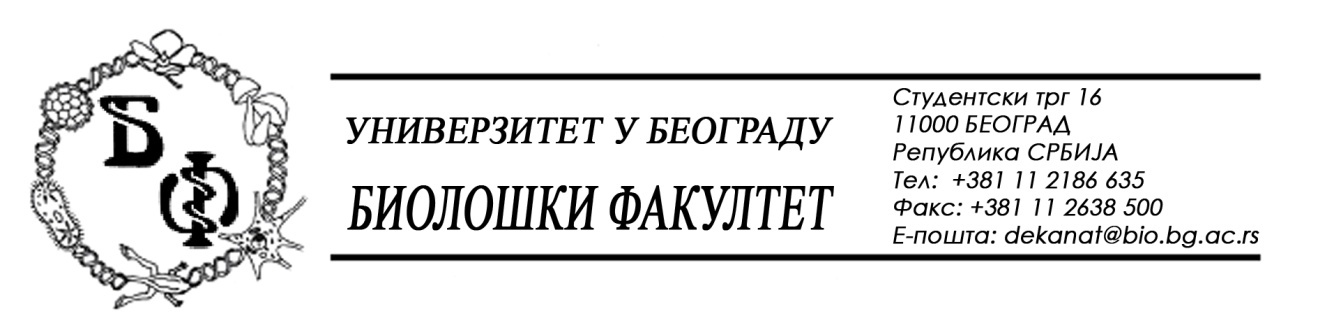 УГОВОР О КУПОПРОДАЈИ Са периодичним - сукцесивним испорукамаЗакључен дана              2016. године између:         1.  Универзитета у Београду - Биолошког факултета, Студентски трг 16, матични број: 07048599, ПИБ 100043779, кога заступа декан Факултета, Проф. др Јелена Кнежевић – Вукчевић (у даљем тексту: Наручилац), и         2. __________________________, _______________________, матични број ________________, ПИБ _________________, текући рачун бр:_________________ код банке _________________, кога заступа директор, ________________ ( у даљем тексту: Понуђач).саПодизвођачима (Подиспоручиоцима) (попуњава Понуђач):1. ___________________________________________________________2. ___________________________________________________________3. ___________________________________________________________(назив, седиште, матични број)Учесницима у заједничкој понуди (попуњава Понуђач):ПРЕДМЕТ УГОВОРА                                                            Члан 1.		Уговорне стране сагласно констатују дa je Наручилац, у редовном поступку јавне набавке мале вредности бр. Д – 8 / 2016, доделио Понуђачу уговор за набавку добара - лабораторијског материјала за науку из партије број _________________________________ по понуди бр. _________ од ____________ године (код Понуђача понуда заведена под бр. _________).	Понуђач ће добра из става 1. овог члана испоручивати Наручиоцу сукцесивно, по цени, под условима и у складу са понудом бр. ____________ од _____________ године, која је саставни део овог уговора.  РОК, НАЧИН И МЕСТО ПОРУЧИВАЊА И ИСПОРУКЕ Члан 2.         	Уговорне стране су сагласне да се овај Уговор извршава на тај начин што ће Наручилац периодично наручивати код Понуђача лабораторијски материјал који ће специфицирати по врсти и количини и према тренутним потребама, односно специфичним потребама везаним за протоколе и методе и посебности установљених процедура експеримената и анализа које се примењују код Наручиоца. 	Понуђач се обавезује да по примљеној поруџбеници, у року од ______ дана испоручи наручени материјал, на место које одреди Наручилац.	 НАРУЧИЛАЦ може извршити поруџбину изабране робе путем факса, електронске поште, телефона, лично или преко овлашћеног лица.	Уговорне стране су сагласне са могућношћу одступања од укупне уговорене количине и асортимана.ЦЕНА И УСЛОВИ ПЛАЋАЊАЧлан 3.	Понуђач ће за сваку појединачну испоруку испоставити Наручиоцу фактуру. Наручилац се обавезује да ће Понуђачу испоручену робу платити у року од _______ (_____________) дана од дана испоруке, а на основу испостављене фактуре.	Плаћање се врши у слкладу са Законом о роковима измирења новчаних обавеза у комерцијалним трансакцијама („Сл. Гласник РС“ број 119 / 12 и 68 / 15).	Почетак рока измирења новчаних обавеза регулисан је чланом 3. став 3. Закона о роковима измирења новчаних обавеза у комерцијалним транскацијама („Сл. Гласник РС“ број 119/12 и 68/15).	РЕКЛАМАЦИЈАЧлан 4.	НАРУЧИЛАЦ је дужан да приликом испоруке прегледа робу и провери да ли је саобразна изгледом, квалитетом и квантитетом нарученој роби, те да о постојању материјалних недостатака без одлагања обавести ПОНУЂАЧА.	 	Кад се после пријема ствари од стране НАРУЧИОЦА покаже да ствар има неки недостатак који се није могао открити уобичајеним прегледом приликом преузимања ствари (скривени недостатак), НАРУЧИЛАЦ је дужан да о постојању истог недостатка без одлагања обавести ПОНУЂАЧА.		ПОНУЂАЧ је дужан да евентуалне недостатке из става 2. овог уговора отклони у року од 5 (пет) дана од дана сачињавања записника о рекламацији. 		ПОНУЂАЧ не одговара за недостатке који се покажу пошто протекне шест месеци од предаје ствари, а у смислу чл. 482 став 2. Закона о облигационим односима.	Сви трошкови рекламације падају на терет ПОНУЂАЧА.	Уколико ПОНУЂАЧ несавесним извршењем својих уговорних обавеза, посебно у вези динамике испоруке, количине и квалитета робе омете НАРУЧИОЦА у обављању своје делатности дужан је да му надокнади причињену штету. СРЕДСТВО ФИНАНСИЈСКОГ ОБЕЗБЕЂЕЊАЧлан 5.	ПОНУЂАЧ је дужан да на дан закључења уговора достави НАРУЧИОЦУ соло бланко меницу за добро извршење посла, у висини од 10% од укупне вредности уговора са ПДВ-ом, која мора бити безусловна, неопозива, платива на први позив.           	Бланко соло меница за добро извршење посла мора да важи најмање 30 (тридесет) дана дуже од дана када истиче рок за извршење уговорне обавезе.           	Достављена бланко соло меница не може да садржи додатне услове за исплату, краће рокове или мањи износ од оних које одреди НАРУЧИЛАЦ или промењену месну надлежност за решавање спорова.           	НАРУЧИЛАЦ ће наплатити бланко соло меницу за добро извршење посла у случају да ПОНУЂАЧ не испоручи добра из члана 1. овог уговора на начин предвиђен овим уговором и конкурсном документацијом, као и у случају да утврди да је ПОНУЂАЧ ангажовао Подизвођача кога није претходно навео у својој понуди.ВИША СИЛАЧлан 6.	У случају кад, после закључења уговора, наступе догађаји и околности које отежавају обавезе једне стране, а које се могу сматрати „вишом силом“, уговорне стране могу споразумно изменити – продужити рок за извршење обавезе из члана 3. Уговорени рок ће се продужити за онолико дана колико су трајале околности наведене у претходном ставу, што ће овлашћени представници заједно констатовати у писаном документу – записнику.Члан 7.	Уговорне стране неће одговарати за извршење уговорених обавеза у случају наступања догађаја који представљају „вишу силу“.	Као случајеви „Више силе“ подразумевају се околности које настану после закључења Уговора као последица догађаја које уговорне стране нису могле да предвиде, спрече, отклоне или избегну и због којих је за једну уговорну страну испуњење уговора претерано отежано, онемогућено или би јој нанело претерано велики губитак.	Као случајеви „више силе“ сматрају се: природни догађаји, управне мере и догађаји, који се могу сматрати као катастрофе.	Под случајем „више силе“ се не подразумева недостатак материјала и радне снаге.	Уговорна страна која се позива на „вишу силу“ је дужна да обавести другу уговорну страну чим је сазнала да су наступиле околности на које се позива. Друга страна може захтевати од стране која се позива на „вишу силу“ доказе о околностима и догађајима, датуму њиховог настанка и престанка.	Случај „више силе“ одлаже рок извршења уговорених обавеза за период трајања „више силе“ и њених последица, при чему ни једна уговорна страна нема права да захтева накнаду штете за период трајања „више силе“ и њених последица.	Уговорна страна која је у доцњи у погледу извршења уговорених обавеза не може да се позива на „вишу силу“.РАСКИД УГОВОРАЧлан 8.		Свака уговорна страна има право на једнострани раскид Уговора уз писмено обавештење са отказним роком од 15 (петнаест) дана од дана уручења.		Уговор се може раскинути споразумом уговорних страна пре његовог истека.		У случају раскида уговора по било ком основу НАРУЧИЛАЦ ће ПОНУЂАЧУ платити неспорно испоручени лабораторијски материјал за науку. ОСТАЛЕ ОДРЕДБЕЧлан 9.	На сва питања која нису дефинисана овим уговором, сходно ће се примењивати одредбе Закона о облигационим односима. Члан 10.	У случају спора, који уговорне стране не буду могле да реше споразумно, надлежан је  Привредни  суд у Београду.Члан 11.	Овај уговор је сачињен у 4 (четири) истоветна примерка од којих свака страна задржава по 2 (два). Члан 12.	Овај Уговор се закључује на период до 31.12.2016. године, а најкасније док Одлука о додели уговора за 2017. за лабораторијски материјал за науку не постане коначна.ПОНУЂАЧ                                                          ЗА НАРУЧИОЦА   Директор                                                         Декан Факултета                                                                 Проф. др Жељко ТомановићНАПОМЕНА:	Модел уговора Понуђач мора да попуни, потпише (овлашћено лице) и овери печатом, чиме потврђује да је сагласан са садржином модела уговора.	У случају подношења понуде са учешћем Подизвођача (подиспоручиоца) модел уговора потписује и оверава печатом Понуђач, а у случају подношења заједничке понуде, уговор потписује и оверава печатом онај Понуђач који је овлашћен у име свих Понуђача из групе Понуђача, сагласно споразуму који је група Понуђача доставила уз понуду, а у уговору се наводи назив сваког од Понуђача из групе.	У случају подношења понуде са учешћем Подизвођача, односно заједничке понуде, у моделу уговора морају бити наведени сви Понуђачи из групе Понуђача, односно сви Подизвођачи (подиспоручиоци).	Понуђач који подноси понуду за више партија је дужан да овај модел уговора копира и попуни за сваку партију посебно.ДОДАТНА НАПОМЕНА:	Ако Понуђач, без оправданих разлога, одбије да закључи уговор након што му је он додељен, Наручилац ће Управи за јавне набавке доставити доказ негативне референце.Конкурсна документација закључена са страном бр. 105.Београд, јули 2016. ГодинеПонуда број:Датум:Пуно пословно име привредног субјектаСкраћени називСедиштеМестоСедиштеОпштинаСедиштеАдресаОдговорно лицеОдговорно лицеОсоба за контакт Особа за контакт ТелефонТелефонТелефаксТелефаксЕлектронска адресаЕлектронска адресаРачун – БанкаРачун – БанкаМатични број ПонуђачаМатични број ПонуђачаШифра делатностиШифра делатностиПорески идентификациони број ПонуђачаПорески идентификациони број ПонуђачаРегистарски бројРегистарски бројОбвезник ПДВ-аОбвезник ПДВ-а     ДА                              НЕ (заокружити одговарајуће)У ________, ______ 2016. год.МППОНУЂАЧ (давалац изјаве – овлашћено лице) - п о т п и с -_____________________Читко написано име и презиме:_____________________Бр. личне карте даваоца изјаве:_____________________Пуно пословно име привредног субјектаСкраћени називСедиштеМестоСедиштеОпштинаСедиштеАдресаОдговорно лицеОдговорно лицеОсоба за контакт Особа за контакт ТелефонТелефонТелефаксТелефаксЕлектронска адресаЕлектронска адресаРачун – БанкаРачун – БанкаМатични број ПонуђачаМатични број ПонуђачаПорески идентификациони број ПонуђачаПорески идентификациони број ПонуђачаРегистарски бројРегистарски бројОбвезник ПДВ-аОбвезник ПДВ-а    ДА                           НЕ(заокружити одговарајуће)У ________, ______ 2016. год.МППОНУЂАЧ (давалац изјаве – овлашћено лице) - п о т п и с -_____________________Читко написано име и презиме:_____________________Бр. личне карте даваоца изјаве:_____________________Назив Подизвођача Назив Подизвођача Седиште и адреса Подизвођача Седиште и адреса Подизвођача Одговорно лице Подизвођача Одговорно лице Подизвођача Особа за контактОсоба за контактТелефонТелефонТелефаксТелефаксРачун – банкаРачун – банкаЕлектронска адресаЕлектронска адресаТекући рачун предузећа и банкаТекући рачун предузећа и банкаМатични број ПодизвођачаМатични број ПодизвођачаПорески број Подизвођача    Порески број Подизвођача    Проценат укупне вредности набавке који ће извршити ПодизвођачПроценат укупне вредности набавке који ће извршити ПодизвођачДео предмета набавке који ће извршити ПодизвођачДео предмета набавке који ће извршити ПодизвођачОбвезник ПДВ-аОбвезник ПДВ-а      ДА                         НЕ(заокружити одговарајуће)      ДА                         НЕ(заокружити одговарајуће)      ДА                         НЕ(заокружити одговарајуће)Датум:М.П.М.П.Потпис овлашћеног лицаПОНУЂАЧ: ПОНУЂАЧ: ПОНУЂАЧ: ПОНУЂАЧ: ПОНУЂАЧ: ПОНУЂАЧ: ПОНУЂАЧ: ПОНУДА бр. _______________ЈАВНА НАБАВКА МАЛЕ ВРЕДНОСТИ бр.:  Д- 8 / 2016ПАРТИЈА БР. 1 – ХЕМИКАЛИЈЕ ЗА ПРИМАРНУ КУЛТУРУПОНУДА бр. _______________ЈАВНА НАБАВКА МАЛЕ ВРЕДНОСТИ бр.:  Д- 8 / 2016ПАРТИЈА БР. 1 – ХЕМИКАЛИЈЕ ЗА ПРИМАРНУ КУЛТУРУПОНУДА бр. _______________ЈАВНА НАБАВКА МАЛЕ ВРЕДНОСТИ бр.:  Д- 8 / 2016ПАРТИЈА БР. 1 – ХЕМИКАЛИЈЕ ЗА ПРИМАРНУ КУЛТУРУПОНУДА бр. _______________ЈАВНА НАБАВКА МАЛЕ ВРЕДНОСТИ бр.:  Д- 8 / 2016ПАРТИЈА БР. 1 – ХЕМИКАЛИЈЕ ЗА ПРИМАРНУ КУЛТУРУПОНУДА бр. _______________ЈАВНА НАБАВКА МАЛЕ ВРЕДНОСТИ бр.:  Д- 8 / 2016ПАРТИЈА БР. 1 – ХЕМИКАЛИЈЕ ЗА ПРИМАРНУ КУЛТУРУПОНУДА бр. _______________ЈАВНА НАБАВКА МАЛЕ ВРЕДНОСТИ бр.:  Д- 8 / 2016ПАРТИЈА БР. 1 – ХЕМИКАЛИЈЕ ЗА ПРИМАРНУ КУЛТУРУПОНУДА бр. _______________ЈАВНА НАБАВКА МАЛЕ ВРЕДНОСТИ бр.:  Д- 8 / 2016ПАРТИЈА БР. 1 – ХЕМИКАЛИЈЕ ЗА ПРИМАРНУ КУЛТУРУРeд. Бр.ОПИСОПИСОПИСКOЛ.ЦEНA ПO JEД. MEРE БEЗ ПДВ-aУКУПНAЦEНA БEЗ ПДВ-aУКУПНAЦEНA БEЗ ПДВ-a1.B27 suplement (50X), serum free, additives Insulin, Vitamin A, Antioxidant Coctail; proizvođač „Gibco“, ili odgovarajućeB27 suplement (50X), serum free, additives Insulin, Vitamin A, Antioxidant Coctail; proizvođač „Gibco“, ili odgovarajućeB27 suplement (50X), serum free, additives Insulin, Vitamin A, Antioxidant Coctail; proizvođač „Gibco“, ili odgovarajuće4x 10 ml2.Neurobasal medijum, bez glutamina, bez aspartične kiseline, bez glutamata, bez seruma, sa fenol crvenim; proizvođač “Gibco”, ili odgovarajućeNeurobasal medijum, bez glutamina, bez aspartične kiseline, bez glutamata, bez seruma, sa fenol crvenim; proizvođač “Gibco”, ili odgovarajućeNeurobasal medijum, bez glutamina, bez aspartične kiseline, bez glutamata, bez seruma, sa fenol crvenim; proizvođač “Gibco”, ili odgovarajuće4x 500 ml3.„Classical Media, L-15 Medium (Leibovitz's)“, sa galaktozom (900 mg/L), sa fenol crvenim (10 mg/L), sa L-glutaminom (300 mg/L), sa natrijum piruvatom (550 mg/L), bez glukoze, bez HEPES-a i bez natrijum bikarbonata; pH 7,4-7,9; osmolalnost 300-340 mOsm/kg; proizvođač “Gibco”, ili odgovarajuće„Classical Media, L-15 Medium (Leibovitz's)“, sa galaktozom (900 mg/L), sa fenol crvenim (10 mg/L), sa L-glutaminom (300 mg/L), sa natrijum piruvatom (550 mg/L), bez glukoze, bez HEPES-a i bez natrijum bikarbonata; pH 7,4-7,9; osmolalnost 300-340 mOsm/kg; proizvođač “Gibco”, ili odgovarajuće„Classical Media, L-15 Medium (Leibovitz's)“, sa galaktozom (900 mg/L), sa fenol crvenim (10 mg/L), sa L-glutaminom (300 mg/L), sa natrijum piruvatom (550 mg/L), bez glukoze, bez HEPES-a i bez natrijum bikarbonata; pH 7,4-7,9; osmolalnost 300-340 mOsm/kg; proizvođač “Gibco”, ili odgovarajuće2x 500 ml4.„DMEM without Phenol Red, without L-glutamine“ (bez glukoze, natrijum piruvata, HEPES-a, L-glutamina i fenol crvenog); proizvođač “Gibco”, ili odgovarajuće„DMEM without Phenol Red, without L-glutamine“ (bez glukoze, natrijum piruvata, HEPES-a, L-glutamina i fenol crvenog); proizvođač “Gibco”, ili odgovarajuće„DMEM without Phenol Red, without L-glutamine“ (bez glukoze, natrijum piruvata, HEPES-a, L-glutamina i fenol crvenog); proizvođač “Gibco”, ili odgovarajuće2x 500 ml5.MitoSOX™ Red Mitochondrial Superoxide Indicator, for live-cell imaging; proizvođač “Molecular Probes”, ili odgovarajućeMitoSOX™ Red Mitochondrial Superoxide Indicator, for live-cell imaging; proizvođač “Molecular Probes”, ili odgovarajućeMitoSOX™ Red Mitochondrial Superoxide Indicator, for live-cell imaging; proizvođač “Molecular Probes”, ili odgovarajuće10x 50 µg6.Fluo-4, AM, cell permeant; proizvođač “Molecular Probes”, ili odgovarajućeFluo-4, AM, cell permeant; proizvođač “Molecular Probes”, ili odgovarajućeFluo-4, AM, cell permeant; proizvođač “Molecular Probes”, ili odgovarajuće1x 500 µL7.Prajmeri (oligonukleotidi), neobeleženi, dužine do 25 nukleotida, skаla sinteze: 50nmola, tip prečišćavanja: desalted; proizvođač “Invitrogen”, ili odgovarajuće Prajmeri (oligonukleotidi), neobeleženi, dužine do 25 nukleotida, skаla sinteze: 50nmola, tip prečišćavanja: desalted; proizvođač “Invitrogen”, ili odgovarajuće Prajmeri (oligonukleotidi), neobeleženi, dužine do 25 nukleotida, skаla sinteze: 50nmola, tip prečišćavanja: desalted; proizvođač “Invitrogen”, ili odgovarajuće 8 ком.8.TRIzol reagens, proizvođač “Invitrogen”, ili odgovarajućeTRIzol reagens, proizvođač “Invitrogen”, ili odgovarajućeTRIzol reagens, proizvođač “Invitrogen”, ili odgovarajuće1 x 100 ml9.SYBR Green, 1 x 5 mlSYBR Green, 1 x 5 mlSYBR Green, 1 x 5 ml2 ком.(закључно са р. бр. 9– „SYBR Green, 1 x 5 ml“ (закључно са р. бр. 9– „SYBR Green, 1 x 5 ml“ (закључно са р. бр. 9– „SYBR Green, 1 x 5 ml“ (закључно са р. бр. 9– „SYBR Green, 1 x 5 ml“ (закључно са р. бр. 9– „SYBR Green, 1 x 5 ml“ (закључно са р. бр. 9– „SYBR Green, 1 x 5 ml“ (закључно са р. бр. 9– „SYBR Green, 1 x 5 ml“ Цена без ПДВ-а:Обрачунати ПДВ:КОНАЧНА ЦЕНА са ПДВ-ом :Словима:Словима:Словима:Словима:Словима:Словима:Словима:Опција понуде је 60 дана од дана отварања понуде.Опција понуде је 60 дана од дана отварања понуде.Опција понуде је 60 дана од дана отварања понуде.Опција понуде је 60 дана од дана отварања понуде.Опција понуде је 60 дана од дана отварања понуде.Опција понуде је 60 дана од дана отварања понуде.Опција понуде је 60 дана од дана отварања понуде.Место испоруке је Београд,адреса наручиоца. Место испоруке је Београд,адреса наручиоца. Место испоруке је Београд,адреса наручиоца. Место испоруке је Београд,адреса наручиоца. Место испоруке је Београд,адреса наручиоца. Место испоруке је Београд,адреса наручиоца. Место испоруке је Београд,адреса наручиоца. Рок испоруке: ___ (                ) дана______________________Рок испоруке: ___ (                ) дана______________________Рок испоруке: ___ (                ) дана______________________Рок испоруке: ___ (                ) дана______________________Рок испоруке: ___ (                ) дана______________________Рок испоруке: ___ (                ) дана______________________Рок испоруке: ___ (                ) дана______________________Рок плаћања: ___ (                ) по испоруци.Рок плаћања: ___ (                ) по испоруци.Рок плаћања: ___ (                ) по испоруци.Рок плаћања: ___ (                ) по испоруци.Рок плаћања: ___ (                ) по испоруци.Рок плаћања: ___ (                ) по испоруци.Рок плаћања: ___ (                ) по испоруци.Датум:                                                           Потпис одговорног лица:М.П.Датум:                                                           Потпис одговорног лица:М.П.Датум:                                                           Потпис одговорног лица:М.П.Датум:                                                           Потпис одговорног лица:М.П.Датум:                                                           Потпис одговорног лица:М.П.Датум:                                                           Потпис одговорног лица:М.П.Датум:                                                           Потпис одговорног лица:М.П.ПОНУЂАЧ: ПОНУЂАЧ: ПОНУЂАЧ: ПОНУЂАЧ: ПОНУЂАЧ: ПОНУЂАЧ: ПОНУЂАЧ: ПОНУЂАЧ: ПОНУДА бр. _______________ЈАВНА НАБАВКА МАЛЕ ВРЕДНОСТИ бр.:  Д- 8 / 2016ПАРТИЈА БР. 2 – РЕАГЕНСИ ЗА ПРОТЕИНСКУ БИОХЕМИЈУ ПОНУДА бр. _______________ЈАВНА НАБАВКА МАЛЕ ВРЕДНОСТИ бр.:  Д- 8 / 2016ПАРТИЈА БР. 2 – РЕАГЕНСИ ЗА ПРОТЕИНСКУ БИОХЕМИЈУ ПОНУДА бр. _______________ЈАВНА НАБАВКА МАЛЕ ВРЕДНОСТИ бр.:  Д- 8 / 2016ПАРТИЈА БР. 2 – РЕАГЕНСИ ЗА ПРОТЕИНСКУ БИОХЕМИЈУ ПОНУДА бр. _______________ЈАВНА НАБАВКА МАЛЕ ВРЕДНОСТИ бр.:  Д- 8 / 2016ПАРТИЈА БР. 2 – РЕАГЕНСИ ЗА ПРОТЕИНСКУ БИОХЕМИЈУ ПОНУДА бр. _______________ЈАВНА НАБАВКА МАЛЕ ВРЕДНОСТИ бр.:  Д- 8 / 2016ПАРТИЈА БР. 2 – РЕАГЕНСИ ЗА ПРОТЕИНСКУ БИОХЕМИЈУ ПОНУДА бр. _______________ЈАВНА НАБАВКА МАЛЕ ВРЕДНОСТИ бр.:  Д- 8 / 2016ПАРТИЈА БР. 2 – РЕАГЕНСИ ЗА ПРОТЕИНСКУ БИОХЕМИЈУ ПОНУДА бр. _______________ЈАВНА НАБАВКА МАЛЕ ВРЕДНОСТИ бр.:  Д- 8 / 2016ПАРТИЈА БР. 2 – РЕАГЕНСИ ЗА ПРОТЕИНСКУ БИОХЕМИЈУ ПОНУДА бр. _______________ЈАВНА НАБАВКА МАЛЕ ВРЕДНОСТИ бр.:  Д- 8 / 2016ПАРТИЈА БР. 2 – РЕАГЕНСИ ЗА ПРОТЕИНСКУ БИОХЕМИЈУ Рeд. Бр.Рeд. Бр.ОПИСОПИСКOЛ.ЦEНA ПO JEД. MEРE БEЗ ПДВ-aУКУПНAЦEНA БEЗ ПДВ-aУКУПНAЦEНA БEЗ ПДВ-aУКУПНAЦEНA БEЗ ПДВ-a1.1.Clarity Western ECL substrate; proizvođač ”BioRad”, ili odgovarajućeClarity Western ECL substrate; proizvođač ”BioRad”, ili odgovarajuće500 мл2.2.Immun-Blot-PVDF Membrane, 0,2µm 26cm x 3,3m; proizvođač “BioRad”, ili odgovarajućeImmun-Blot-PVDF Membrane, 0,2µm 26cm x 3,3m; proizvođač “BioRad”, ili odgovarajuće1 ролна3.3.Laemmli sample buffer, proizvođač “BioRad”, ili odgovarajućeLaemmli sample buffer, proizvođač “BioRad”, ili odgovarajuće30 мл4.4.TGX Stain-Free Fast Cast Acrylamide Kit, 10%; proizvođač “BioRad” ili odgovarajućeTGX Stain-Free Fast Cast Acrylamide Kit, 10%; proizvođač “BioRad” ili odgovarajuće1 ком.5.5.Precision Plus Protein™ WesternC™ Blotting Standards; proizvođač “BioRad”, ili odgovarajućePrecision Plus Protein™ WesternC™ Blotting Standards; proizvođač “BioRad”, ili odgovarajuće50 арр(закључно са р. бр. 5– „Precision Plus Protein™ WesternC™ Blotting Standards“(закључно са р. бр. 5– „Precision Plus Protein™ WesternC™ Blotting Standards“(закључно са р. бр. 5– „Precision Plus Protein™ WesternC™ Blotting Standards“(закључно са р. бр. 5– „Precision Plus Protein™ WesternC™ Blotting Standards“(закључно са р. бр. 5– „Precision Plus Protein™ WesternC™ Blotting Standards“(закључно са р. бр. 5– „Precision Plus Protein™ WesternC™ Blotting Standards“(закључно са р. бр. 5– „Precision Plus Protein™ WesternC™ Blotting Standards“(закључно са р. бр. 5– „Precision Plus Protein™ WesternC™ Blotting Standards“(закључно са р. бр. 5– „Precision Plus Protein™ WesternC™ Blotting Standards“Цена без ПДВ-а:Цена без ПДВ-а:Обрачунати ПДВ:Обрачунати ПДВ:КОНАЧНА ЦЕНА са ПДВ-ом :КОНАЧНА ЦЕНА са ПДВ-ом :Словима:Словима:Словима:Словима:Словима:Словима:Словима:Словима:Словима:Опција понуде је 60 дана од дана отварања понуде.Опција понуде је 60 дана од дана отварања понуде.Опција понуде је 60 дана од дана отварања понуде.Опција понуде је 60 дана од дана отварања понуде.Опција понуде је 60 дана од дана отварања понуде.Опција понуде је 60 дана од дана отварања понуде.Опција понуде је 60 дана од дана отварања понуде.Опција понуде је 60 дана од дана отварања понуде.Опција понуде је 60 дана од дана отварања понуде.Место испоруке је Београд,адреса наручиоца. Место испоруке је Београд,адреса наручиоца. Место испоруке је Београд,адреса наручиоца. Место испоруке је Београд,адреса наручиоца. Место испоруке је Београд,адреса наручиоца. Место испоруке је Београд,адреса наручиоца. Место испоруке је Београд,адреса наручиоца. Место испоруке је Београд,адреса наручиоца. Место испоруке је Београд,адреса наручиоца. Рок испоруке: ___ (                ) дана______________________Рок испоруке: ___ (                ) дана______________________Рок испоруке: ___ (                ) дана______________________Рок испоруке: ___ (                ) дана______________________Рок испоруке: ___ (                ) дана______________________Рок испоруке: ___ (                ) дана______________________Рок испоруке: ___ (                ) дана______________________Рок испоруке: ___ (                ) дана______________________Рок испоруке: ___ (                ) дана______________________Рок плаћања: ___ (                ) по испоруци.Рок плаћања: ___ (                ) по испоруци.Рок плаћања: ___ (                ) по испоруци.Рок плаћања: ___ (                ) по испоруци.Рок плаћања: ___ (                ) по испоруци.Рок плаћања: ___ (                ) по испоруци.Рок плаћања: ___ (                ) по испоруци.Рок плаћања: ___ (                ) по испоруци.Рок плаћања: ___ (                ) по испоруци.Датум:                                                           Потпис одговорног лица:М.П.Датум:                                                           Потпис одговорног лица:М.П.Датум:                                                           Потпис одговорног лица:М.П.Датум:                                                           Потпис одговорног лица:М.П.Датум:                                                           Потпис одговорног лица:М.П.Датум:                                                           Потпис одговорног лица:М.П.Датум:                                                           Потпис одговорног лица:М.П.Датум:                                                           Потпис одговорног лица:М.П.Датум:                                                           Потпис одговорног лица:М.П.ПОНУЂАЧ: ПОНУЂАЧ: ПОНУЂАЧ: ПОНУЂАЧ: ПОНУЂАЧ: ПОНУЂАЧ: ПОНУЂАЧ: ПОНУДА бр. _______________ЈАВНА НАБАВКА МАЛЕ ВРЕДНОСТИ бр.:  Д- 8 / 2016ПАРТИЈА БР. 3 – РЕАГЕНСИ ЗА WB И ИМУНОЦИТО / ХИСТОХЕМИЈУПОНУДА бр. _______________ЈАВНА НАБАВКА МАЛЕ ВРЕДНОСТИ бр.:  Д- 8 / 2016ПАРТИЈА БР. 3 – РЕАГЕНСИ ЗА WB И ИМУНОЦИТО / ХИСТОХЕМИЈУПОНУДА бр. _______________ЈАВНА НАБАВКА МАЛЕ ВРЕДНОСТИ бр.:  Д- 8 / 2016ПАРТИЈА БР. 3 – РЕАГЕНСИ ЗА WB И ИМУНОЦИТО / ХИСТОХЕМИЈУПОНУДА бр. _______________ЈАВНА НАБАВКА МАЛЕ ВРЕДНОСТИ бр.:  Д- 8 / 2016ПАРТИЈА БР. 3 – РЕАГЕНСИ ЗА WB И ИМУНОЦИТО / ХИСТОХЕМИЈУПОНУДА бр. _______________ЈАВНА НАБАВКА МАЛЕ ВРЕДНОСТИ бр.:  Д- 8 / 2016ПАРТИЈА БР. 3 – РЕАГЕНСИ ЗА WB И ИМУНОЦИТО / ХИСТОХЕМИЈУПОНУДА бр. _______________ЈАВНА НАБАВКА МАЛЕ ВРЕДНОСТИ бр.:  Д- 8 / 2016ПАРТИЈА БР. 3 – РЕАГЕНСИ ЗА WB И ИМУНОЦИТО / ХИСТОХЕМИЈУПОНУДА бр. _______________ЈАВНА НАБАВКА МАЛЕ ВРЕДНОСТИ бр.:  Д- 8 / 2016ПАРТИЈА БР. 3 – РЕАГЕНСИ ЗА WB И ИМУНОЦИТО / ХИСТОХЕМИЈУRed. Br.NAZIV PARTIJE br. 3NAZIV PARTIJE br. 3NAZIV PARTIJE br. 3KOL.CENA PO JED. MERE BEZ PDV-aUKUPNACENA BEZ PDV-aUKUPNACENA BEZ PDV-a1.Phospho-Akt (Ser473) (D9E) XP® Rabbit mAb; proizvođač “Cell Signaling”, ili odgovarajućePhospho-Akt (Ser473) (D9E) XP® Rabbit mAb; proizvođač “Cell Signaling”, ili odgovarajućePhospho-Akt (Ser473) (D9E) XP® Rabbit mAb; proizvođač “Cell Signaling”, ili odgovarajuće1x 100 µl 2.Phospho-Tyrosine Hydroxylase (Ser40) Antibody; proizvođač “Cell Signaling”, ili odgovarajućePhospho-Tyrosine Hydroxylase (Ser40) Antibody; proizvođač “Cell Signaling”, ili odgovarajućePhospho-Tyrosine Hydroxylase (Ser40) Antibody; proizvođač “Cell Signaling”, ili odgovarajuće1x 100 µl 3.rabbit anti - Kir4.1; proizvođač “Alomone labs”, ili odgovarajućerabbit anti - Kir4.1; proizvođač “Alomone labs”, ili odgovarajućerabbit anti - Kir4.1; proizvođač “Alomone labs”, ili odgovarajuće1x 25 µl4.Anti FTO antibody; proizvođač “Cell Signaling”, ili odgovarajućeAnti FTO antibody; proizvođač “Cell Signaling”, ili odgovarajućeAnti FTO antibody; proizvođač “Cell Signaling”, ili odgovarajuće2x 100 µl5.Genistein, inhibitor tirozin kinaze; proizvođač “Alomone labs”, ili odgovarajućeGenistein, inhibitor tirozin kinaze; proizvođač “Alomone labs”, ili odgovarajućeGenistein, inhibitor tirozin kinaze; proizvođač “Alomone labs”, ili odgovarajuće1x 10 mg6.Anti-Excitatory Amino Acid Transporter 2 (extracellular); proizvođač “Alomone labs”, ili odgovarajućeAnti-Excitatory Amino Acid Transporter 2 (extracellular); proizvođač “Alomone labs”, ili odgovarajućeAnti-Excitatory Amino Acid Transporter 2 (extracellular); proizvođač “Alomone labs”, ili odgovarajuće1x 50 µl7.1 x TMB Elisa supstrate solution, 100 ml; proizvođač “eBioscience”, ili odgovarajuće1 x TMB Elisa supstrate solution, 100 ml; proizvođač “eBioscience”, ili odgovarajuće1 x TMB Elisa supstrate solution, 100 ml; proizvođač “eBioscience”, ili odgovarajuće1 х 100ml(закључно са р. бр. 7– „1 x TMB Elisa supstrate solution, 100 ml;(закључно са р. бр. 7– „1 x TMB Elisa supstrate solution, 100 ml;(закључно са р. бр. 7– „1 x TMB Elisa supstrate solution, 100 ml;(закључно са р. бр. 7– „1 x TMB Elisa supstrate solution, 100 ml;(закључно са р. бр. 7– „1 x TMB Elisa supstrate solution, 100 ml;(закључно са р. бр. 7– „1 x TMB Elisa supstrate solution, 100 ml;(закључно са р. бр. 7– „1 x TMB Elisa supstrate solution, 100 ml;Цена без ПДВ-а:Обрачунати ПДВ:КОНАЧНА ЦЕНА са ПДВ-ом :Словима:Словима:Словима:Словима:Словима:Словима:Словима:Опција понуде је 60 дана од дана отварања понуде.Опција понуде је 60 дана од дана отварања понуде.Опција понуде је 60 дана од дана отварања понуде.Опција понуде је 60 дана од дана отварања понуде.Опција понуде је 60 дана од дана отварања понуде.Опција понуде је 60 дана од дана отварања понуде.Опција понуде је 60 дана од дана отварања понуде.Место испоруке је Београд,адреса наручиоца. Место испоруке је Београд,адреса наручиоца. Место испоруке је Београд,адреса наручиоца. Место испоруке је Београд,адреса наручиоца. Место испоруке је Београд,адреса наручиоца. Место испоруке је Београд,адреса наручиоца. Место испоруке је Београд,адреса наручиоца. Рок испоруке: ___ (                ) дана______________________Рок испоруке: ___ (                ) дана______________________Рок испоруке: ___ (                ) дана______________________Рок испоруке: ___ (                ) дана______________________Рок испоруке: ___ (                ) дана______________________Рок испоруке: ___ (                ) дана______________________Рок испоруке: ___ (                ) дана______________________Рок плаћања: ___ (                ) по испоруци.Рок плаћања: ___ (                ) по испоруци.Рок плаћања: ___ (                ) по испоруци.Рок плаћања: ___ (                ) по испоруци.Рок плаћања: ___ (                ) по испоруци.Рок плаћања: ___ (                ) по испоруци.Рок плаћања: ___ (                ) по испоруци.Датум:                                                           Потпис одговорног лица:М.П.Датум:                                                           Потпис одговорног лица:М.П.Датум:                                                           Потпис одговорног лица:М.П.Датум:                                                           Потпис одговорног лица:М.П.Датум:                                                           Потпис одговорног лица:М.П.Датум:                                                           Потпис одговорног лица:М.П.Датум:                                                           Потпис одговорног лица:М.П.ПОНУЂАЧ: ПОНУЂАЧ: ПОНУЂАЧ: ПОНУЂАЧ: ПОНУЂАЧ: ПОНУДА бр. _______________ЈАВНА НАБАВКА МАЛЕ ВРЕДНОСТИ бр.:  Д- 8 / 2016ПАРТИЈА БР. 4 – БЛОКАТОРИ КАНАЛА И ЕНЗИМАПОНУДА бр. _______________ЈАВНА НАБАВКА МАЛЕ ВРЕДНОСТИ бр.:  Д- 8 / 2016ПАРТИЈА БР. 4 – БЛОКАТОРИ КАНАЛА И ЕНЗИМАПОНУДА бр. _______________ЈАВНА НАБАВКА МАЛЕ ВРЕДНОСТИ бр.:  Д- 8 / 2016ПАРТИЈА БР. 4 – БЛОКАТОРИ КАНАЛА И ЕНЗИМАПОНУДА бр. _______________ЈАВНА НАБАВКА МАЛЕ ВРЕДНОСТИ бр.:  Д- 8 / 2016ПАРТИЈА БР. 4 – БЛОКАТОРИ КАНАЛА И ЕНЗИМАПОНУДА бр. _______________ЈАВНА НАБАВКА МАЛЕ ВРЕДНОСТИ бр.:  Д- 8 / 2016ПАРТИЈА БР. 4 – БЛОКАТОРИ КАНАЛА И ЕНЗИМАРeд. Бр.ОПИСКOЛ.ЦEНA ПO JEД. MEРE БEЗ ПДВ-aУКУПНAЦEНA БEЗ ПДВ-aУКУПНAЦEНA БEЗ ПДВ-a1.Tetrodotoxin; proizvođač “TOCRIS”, ili odgovarajuće1x 1 mg2.D-AP5; proizvođač “TOCRIS”, ili odgovarajuće1x 1 mg3.CNQX; proizvođač “TOCRIS”, ili odgovarajuće1x 10 mg4.Nifedipine; proizvođač “TOCRIS”, ili odgovarajuće1x 100 mg5.SU 6668; proizvođač “TOCRIS”, ili odgovarajuće1x 10 mg6.Quercetin; TOCRIS ili odgovarajuće1x 100 mg7.SKF 96365 hydrochloride; TOCRIS ili odgovarajuće1x 10 mg8.Hank's BSS (1x) bez Ca i Mg,; proizvođač “Capricorn”, ili odgovarajuće5 пак. x 500 ml9.RPMI without L-Glutamine with Phenol red; proizvođač “Capricorn”, ili odgovarajućeRPMI without L-Glutamine with Phenol red; proizvođač “Capricorn”, ili odgovarajuće5 пак. x 500 ml(закључно са р. бр. 9 – „RPMI without L-Glutamine with Phenol red“(закључно са р. бр. 9 – „RPMI without L-Glutamine with Phenol red“(закључно са р. бр. 9 – „RPMI without L-Glutamine with Phenol red“(закључно са р. бр. 9 – „RPMI without L-Glutamine with Phenol red“(закључно са р. бр. 9 – „RPMI without L-Glutamine with Phenol red“(закључно са р. бр. 9 – „RPMI without L-Glutamine with Phenol red“Цена без ПДВ-а:Цена без ПДВ-а:Цена без ПДВ-а:Обрачунати ПДВ:Обрачунати ПДВ:Обрачунати ПДВ:КОНАЧНА ЦЕНА са ПДВ-ом :КОНАЧНА ЦЕНА са ПДВ-ом :КОНАЧНА ЦЕНА са ПДВ-ом :Словима:Словима:Словима:Словима:Словима:Словима:Опција понуде је 60 дана од дана отварања понуде.Опција понуде је 60 дана од дана отварања понуде.Опција понуде је 60 дана од дана отварања понуде.Опција понуде је 60 дана од дана отварања понуде.Опција понуде је 60 дана од дана отварања понуде.Опција понуде је 60 дана од дана отварања понуде.Место испоруке је Београд,адреса наручиоца. Место испоруке је Београд,адреса наручиоца. Место испоруке је Београд,адреса наручиоца. Место испоруке је Београд,адреса наручиоца. Место испоруке је Београд,адреса наручиоца. Место испоруке је Београд,адреса наручиоца. Рок испоруке: ___ (                ) дана______________________Рок испоруке: ___ (                ) дана______________________Рок испоруке: ___ (                ) дана______________________Рок испоруке: ___ (                ) дана______________________Рок испоруке: ___ (                ) дана______________________Рок испоруке: ___ (                ) дана______________________Рок плаћања: ___ (                ) по испоруци.Рок плаћања: ___ (                ) по испоруци.Рок плаћања: ___ (                ) по испоруци.Рок плаћања: ___ (                ) по испоруци.Рок плаћања: ___ (                ) по испоруци.Рок плаћања: ___ (                ) по испоруци.Датум:                                                           Потпис одговорног лица:М.П.Датум:                                                           Потпис одговорног лица:М.П.Датум:                                                           Потпис одговорног лица:М.П.Датум:                                                           Потпис одговорног лица:М.П.Датум:                                                           Потпис одговорног лица:М.П.Датум:                                                           Потпис одговорног лица:М.П.ПОНУЂАЧ: ПОНУЂАЧ: ПОНУЂАЧ: ПОНУЂАЧ: ПОНУЂАЧ: ПОНУЂАЧ: ПОНУДА бр. _______________ЈАВНА НАБАВКА МАЛЕ ВРЕДНОСТИ бр.:  Д- 8 / 2016ПАРТИЈА БР. 5 – РЕАГЕНСИ ЗА МОЛЕКУЛАРНУ БИОЛОГИЈУ И ПРОТЕОМИКУПОНУДА бр. _______________ЈАВНА НАБАВКА МАЛЕ ВРЕДНОСТИ бр.:  Д- 8 / 2016ПАРТИЈА БР. 5 – РЕАГЕНСИ ЗА МОЛЕКУЛАРНУ БИОЛОГИЈУ И ПРОТЕОМИКУПОНУДА бр. _______________ЈАВНА НАБАВКА МАЛЕ ВРЕДНОСТИ бр.:  Д- 8 / 2016ПАРТИЈА БР. 5 – РЕАГЕНСИ ЗА МОЛЕКУЛАРНУ БИОЛОГИЈУ И ПРОТЕОМИКУПОНУДА бр. _______________ЈАВНА НАБАВКА МАЛЕ ВРЕДНОСТИ бр.:  Д- 8 / 2016ПАРТИЈА БР. 5 – РЕАГЕНСИ ЗА МОЛЕКУЛАРНУ БИОЛОГИЈУ И ПРОТЕОМИКУПОНУДА бр. _______________ЈАВНА НАБАВКА МАЛЕ ВРЕДНОСТИ бр.:  Д- 8 / 2016ПАРТИЈА БР. 5 – РЕАГЕНСИ ЗА МОЛЕКУЛАРНУ БИОЛОГИЈУ И ПРОТЕОМИКУПОНУДА бр. _______________ЈАВНА НАБАВКА МАЛЕ ВРЕДНОСТИ бр.:  Д- 8 / 2016ПАРТИЈА БР. 5 – РЕАГЕНСИ ЗА МОЛЕКУЛАРНУ БИОЛОГИЈУ И ПРОТЕОМИКУРeд. Бр.ОПИСКOЛ.ЦEНA ПO JEД. MEРE БEЗ ПДВ-aЦEНA ПO JEД. MEРE БEЗ ПДВ-aУКУПНAЦEНA БEЗ ПДВ-aУКУПНAЦEНA БEЗ ПДВ-a1.prajmeri proizvođača „METABION“, ili odgovarajuće, konc sinteze 0.04µmol, prečišćenja desalted,  duzina 20 nukl.10 ком.2.prajmeri proizvođača „METABION“, ili odgovarajuće, konc sinteze 0.04µmol, prečišćenja desalted,  duzina 25 nukl.40 ком.3.PageRulerTM Plus Prestained Protein Ladder  10 to 250 kDa, 2 x 250 μL; proizvođač „Thermo Fisher Scientific“, ili odgovarajuće1 ком.4.DreamTaq PCR Master Mix (2X); 200x 50 µL rxns, Proizvođač „Thermo Scientific Molecular Biology“, ili odgovarajuće1 ком.5.DreamTaq DNA Polymerase, 500 U, sa 10X Dream Taq puferom; proizvođač “Thermo Scientific Molecular Biology”, ili odgovarajuće1 ком.6.dNTP Mix, 10 mM each, čistoće ≥99% za svaki dNTP; proizvođač “Thermo Scientific Molecular Biology grade”, ili odgovarajuće1 мл7.SeaKem LE agarose, 125g1 ком.8.Proteinase K (recombinant) PCR grade, 5x1.0 mL1 ком.9.Metabion prajmer SOD i3-f (20nukl), konc. sint. 20nmol prečišćenje desalted, liofilizovan1 ком.10.Metabion prajmer SOD G4-r  (20nukl), konc. sint. 20nmol prečišćenje desalted, liofilizovan1 ком.11.Leibovitiz's medium, proizvođač “Lonza”, ili odgovarajuće1 ком.12.PageRulerTM Plus Prestained Protein Ladder  10 to 180 kDa, 2 x 250 μL; proizvođač „Thermo Fisher Scientific“, ili odgovarajuće2 ком.(закључно са р. бр. 12 – „ PageRulerTM Plus Prestained Protein Ladder  10 to 180 kDa, 2 x 250 μL“(закључно са р. бр. 12 – „ PageRulerTM Plus Prestained Protein Ladder  10 to 180 kDa, 2 x 250 μL“(закључно са р. бр. 12 – „ PageRulerTM Plus Prestained Protein Ladder  10 to 180 kDa, 2 x 250 μL“(закључно са р. бр. 12 – „ PageRulerTM Plus Prestained Protein Ladder  10 to 180 kDa, 2 x 250 μL“(закључно са р. бр. 12 – „ PageRulerTM Plus Prestained Protein Ladder  10 to 180 kDa, 2 x 250 μL“(закључно са р. бр. 12 – „ PageRulerTM Plus Prestained Protein Ladder  10 to 180 kDa, 2 x 250 μL“(закључно са р. бр. 12 – „ PageRulerTM Plus Prestained Protein Ladder  10 to 180 kDa, 2 x 250 μL“Цена без ПДВ-а:Цена без ПДВ-а:Цена без ПДВ-а:Цена без ПДВ-а:Обрачунати ПДВ:Обрачунати ПДВ:Обрачунати ПДВ:Обрачунати ПДВ:КОНАЧНА ЦЕНА са ПДВ-ом :КОНАЧНА ЦЕНА са ПДВ-ом :КОНАЧНА ЦЕНА са ПДВ-ом :КОНАЧНА ЦЕНА са ПДВ-ом :Словима:Словима:Словима:Словима:Словима:Словима:Словима:Опција понуде је 60 дана од дана отварања понуде.Опција понуде је 60 дана од дана отварања понуде.Опција понуде је 60 дана од дана отварања понуде.Опција понуде је 60 дана од дана отварања понуде.Опција понуде је 60 дана од дана отварања понуде.Опција понуде је 60 дана од дана отварања понуде.Опција понуде је 60 дана од дана отварања понуде.Место испоруке је Београд,адреса наручиоца. Место испоруке је Београд,адреса наручиоца. Место испоруке је Београд,адреса наручиоца. Место испоруке је Београд,адреса наручиоца. Место испоруке је Београд,адреса наручиоца. Место испоруке је Београд,адреса наручиоца. Место испоруке је Београд,адреса наручиоца. Рок испоруке: ___ (                ) дана______________________Рок испоруке: ___ (                ) дана______________________Рок испоруке: ___ (                ) дана______________________Рок испоруке: ___ (                ) дана______________________Рок испоруке: ___ (                ) дана______________________Рок испоруке: ___ (                ) дана______________________Рок испоруке: ___ (                ) дана______________________Рок плаћања: ___ (                ) по испоруци.Датум:                                                           Потпис одговорног лица:М.П.ПОНУЂАЧ: ПОНУЂАЧ: ПОНУЂАЧ: ПОНУЂАЧ: ПОНУЂАЧ: ПОНУЂАЧ: ПОНУДА бр. _______________ЈАВНА НАБАВКА МАЛЕ ВРЕДНОСТИ бр.:  Д- 8 / 2016ПАРТИЈА БР. 6 – ХЕМИКАЛИЈЕ ПОСЕБНОГ ТИПАПОНУДА бр. _______________ЈАВНА НАБАВКА МАЛЕ ВРЕДНОСТИ бр.:  Д- 8 / 2016ПАРТИЈА БР. 6 – ХЕМИКАЛИЈЕ ПОСЕБНОГ ТИПАПОНУДА бр. _______________ЈАВНА НАБАВКА МАЛЕ ВРЕДНОСТИ бр.:  Д- 8 / 2016ПАРТИЈА БР. 6 – ХЕМИКАЛИЈЕ ПОСЕБНОГ ТИПАПОНУДА бр. _______________ЈАВНА НАБАВКА МАЛЕ ВРЕДНОСТИ бр.:  Д- 8 / 2016ПАРТИЈА БР. 6 – ХЕМИКАЛИЈЕ ПОСЕБНОГ ТИПАПОНУДА бр. _______________ЈАВНА НАБАВКА МАЛЕ ВРЕДНОСТИ бр.:  Д- 8 / 2016ПАРТИЈА БР. 6 – ХЕМИКАЛИЈЕ ПОСЕБНОГ ТИПАПОНУДА бр. _______________ЈАВНА НАБАВКА МАЛЕ ВРЕДНОСТИ бр.:  Д- 8 / 2016ПАРТИЈА БР. 6 – ХЕМИКАЛИЈЕ ПОСЕБНОГ ТИПАРeд. бр.ОПИСКOЛ.ЦEНA ПO JEД. MEРE БEЗ ПДВ-aЦEНA ПO JEД. MEРE БEЗ ПДВ-aУКУПНAЦEНA БEЗ ПДВ-aУКУПНAЦEНA БEЗ ПДВ-a1.Agarose, normal melting point (500g); proizvođač “SIGMA”, ili odgovarajuće2 ком.2.Agarose, low melting point (5g); proizvođač “SIGMA”, ili odgovarajuće2 ком.3.Thiazolyl Blue Tetrazolium Bromide, proizvođač “SIGMA”, ili odgovarajuće1 ком.4.L-α-Phosphatidylcholine; proizvođač “SIGMA”, ili odgovarajuće1 ком.5.Triton X-100 (1000mL); proizvođač “SIGMA”, ili odgovarajuće1 ком.6.Apoptosis detection kit for 20 tests; proizvođač “SIGMA”, ili odgovarajuće1 ком.7.Cytochalasin B, pak 10 mg; proizvođač “SIGMA”, ili odgovarajuće2 ком.8.Hepes (500g); proizvođač “SIGMA”, ili odgovarajuće1 ком.9.NADP (β-Nicotinamide-adenine Dinucleotide Phosphate) 500 mg; proizvođač “Carl Roth”, ili odgovarajuće2 ком.10.ONPG (2-Nitrophenyl β-D-galactopyranoside) 5g; proizvođač “SIGMA”, ili odgovarajuće1 ком.11. D-Glucose 6-phosphate disodium salt hydrate 1g; proizvođač “SIGMA”, ili odgovarajuće1 ком.12.Acridine Orange Solution 10mg/ml, 10ml; proizvođač “SIGMA”, ili odgovarajuće1 ком.13.Ethidium bromide Solution 10mg/ml, 10ml; proizvođač “SIGMA”, ili odgovarajuće1 ком.14.PROTEINASE K from Tritirachium album, 10mg; proizvođač “SIGMA”, ili odgovarajuće1 ком.15.HEXADECYLTRIMETHYLAMMONIUM BROMIDE Bioxtra, 25g; proizvođač “SIGMA”, ili odgovarajuće1 ком.16.Dulbecco’s Modified Eagle’s Medium, 500mL; proizvođač “SIGMA”, ili odgovarajuće24 ком.17.Dulbecco’s Modified Eagle’s Medium, 500mL; proizvođač “SIGMA”, ili odgovarajuće 6 ком.18.Fetal bovine serum, 500mL; proizvođač “SIGMA”, ili odgovarajuće3 ком.19.Cell scrapers, pak. 50 kom.; proizvođač “SIGMA”, ili odgovarajuće1 пак.20.Listeria selective agar base (oxford formulation) (500g); proizvođač “OXOID”, ili odgovarajuće 2 ком.21.XLD agar, 500g; proizvođač “Liofilchem”, ili odgovarajuće 2 ком.22.MALACHITE GREEN CRYSTALS FOR MYCROSCOPY, 50g; proizvođač “SIGMA”, ili odgovarajuće1 ком.закључно са р. бр. 22 – „MALACHITE GREEN CRYSTALS FOR MYCROSCOPY, 50g“ закључно са р. бр. 22 – „MALACHITE GREEN CRYSTALS FOR MYCROSCOPY, 50g“ закључно са р. бр. 22 – „MALACHITE GREEN CRYSTALS FOR MYCROSCOPY, 50g“ закључно са р. бр. 22 – „MALACHITE GREEN CRYSTALS FOR MYCROSCOPY, 50g“ закључно са р. бр. 22 – „MALACHITE GREEN CRYSTALS FOR MYCROSCOPY, 50g“ закључно са р. бр. 22 – „MALACHITE GREEN CRYSTALS FOR MYCROSCOPY, 50g“ закључно са р. бр. 22 – „MALACHITE GREEN CRYSTALS FOR MYCROSCOPY, 50g“ Цена без ПДВ-а:Цена без ПДВ-а:Цена без ПДВ-а:Цена без ПДВ-а:Обрачунати ПДВ:Обрачунати ПДВ:Обрачунати ПДВ:Обрачунати ПДВ: КОНАЧНА ЦЕНА са ПДВ-ом : КОНАЧНА ЦЕНА са ПДВ-ом : КОНАЧНА ЦЕНА са ПДВ-ом : КОНАЧНА ЦЕНА са ПДВ-ом :Словима:Словима:Словима:Словима:Словима:Словима:Словима:Опција понуде је 60 дана од дана отварања понуде.Опција понуде је 60 дана од дана отварања понуде.Опција понуде је 60 дана од дана отварања понуде.Опција понуде је 60 дана од дана отварања понуде.Опција понуде је 60 дана од дана отварања понуде.Опција понуде је 60 дана од дана отварања понуде.Опција понуде је 60 дана од дана отварања понуде.Место испоруке је Београд,адреса наручиоца. Место испоруке је Београд,адреса наручиоца. Место испоруке је Београд,адреса наручиоца. Место испоруке је Београд,адреса наручиоца. Место испоруке је Београд,адреса наручиоца. Место испоруке је Београд,адреса наручиоца. Место испоруке је Београд,адреса наручиоца. Рок испоруке: ___ (                   ) дана______________________Рок испоруке: ___ (                   ) дана______________________Рок испоруке: ___ (                   ) дана______________________Рок испоруке: ___ (                   ) дана______________________Рок испоруке: ___ (                   ) дана______________________Рок испоруке: ___ (                   ) дана______________________Рок испоруке: ___ (                   ) дана______________________Рок плаћања: ___ (                ) по испоруци.Рок плаћања: ___ (                ) по испоруци.Рок плаћања: ___ (                ) по испоруци.Рок плаћања: ___ (                ) по испоруци.Рок плаћања: ___ (                ) по испоруци.Рок плаћања: ___ (                ) по испоруци.Рок плаћања: ___ (                ) по испоруци.Датум:                                                           Потпис одговорног лица:М.П.Датум:                                                           Потпис одговорног лица:М.П.Датум:                                                           Потпис одговорног лица:М.П.Датум:                                                           Потпис одговорног лица:М.П.Датум:                                                           Потпис одговорног лица:М.П.Датум:                                                           Потпис одговорног лица:М.П.Датум:                                                           Потпис одговорног лица:М.П.ПОНУЂАЧ: ПОНУЂАЧ: ПОНУЂАЧ: ПОНУЂАЧ: ПОНУЂАЧ: ПОНУЂАЧ: ПОНУДА бр. _______________ЈАВНА НАБАВКА МАЛЕ ВРЕДНОСТИ бр.:  Д- 8 / 2016ПАРТИЈА БР. 7 – ПОТРОШНИ МАТЕРИЈАЛ ЗА СТЕРИЛИЗАЦИЈУ ФИЛТРИРАЊЕМПОНУДА бр. _______________ЈАВНА НАБАВКА МАЛЕ ВРЕДНОСТИ бр.:  Д- 8 / 2016ПАРТИЈА БР. 7 – ПОТРОШНИ МАТЕРИЈАЛ ЗА СТЕРИЛИЗАЦИЈУ ФИЛТРИРАЊЕМПОНУДА бр. _______________ЈАВНА НАБАВКА МАЛЕ ВРЕДНОСТИ бр.:  Д- 8 / 2016ПАРТИЈА БР. 7 – ПОТРОШНИ МАТЕРИЈАЛ ЗА СТЕРИЛИЗАЦИЈУ ФИЛТРИРАЊЕМПОНУДА бр. _______________ЈАВНА НАБАВКА МАЛЕ ВРЕДНОСТИ бр.:  Д- 8 / 2016ПАРТИЈА БР. 7 – ПОТРОШНИ МАТЕРИЈАЛ ЗА СТЕРИЛИЗАЦИЈУ ФИЛТРИРАЊЕМПОНУДА бр. _______________ЈАВНА НАБАВКА МАЛЕ ВРЕДНОСТИ бр.:  Д- 8 / 2016ПАРТИЈА БР. 7 – ПОТРОШНИ МАТЕРИЈАЛ ЗА СТЕРИЛИЗАЦИЈУ ФИЛТРИРАЊЕМПОНУДА бр. _______________ЈАВНА НАБАВКА МАЛЕ ВРЕДНОСТИ бр.:  Д- 8 / 2016ПАРТИЈА БР. 7 – ПОТРОШНИ МАТЕРИЈАЛ ЗА СТЕРИЛИЗАЦИЈУ ФИЛТРИРАЊЕМРeд. бр.ОПИСКOЛ.ЦEНA ПO JEД. MEРE БEЗ ПДВ-aЦEНA ПO JEД. MEРE БEЗ ПДВ-aУКУПНAЦEНA БEЗ ПДВ-aУКУПНAЦEНA БEЗ ПДВ-a1.Minisart CA 0.2 µm, 28mm, sterilni, 50 komadа; proizvođač „Sartorius Stedim Biotech“, ili odgovarajuće1 пак.2.Minisart NML 0.45 µm, sterilni, individualno pakovani, 50kom/pak; proizvođač „SARTORIUS“, ili odgovarajuće1 пак.3.Mixed Cellulose Esters membrane filters, pore size 0,45 µm, diam. 47 mm, sterile, proizvođač “Filter Lab”, ili odgovarajuće3 ком.4.Mixed Cellulose Esters membrane filters, pore size 0,22 µm, diam. 47 mm, sterile; proizvođač “Filter Lab”, ili odgovarajuće3 ком.закључно са р. бр. 4 – „Mixed Cellulose Esters membrane filters, pore size 0,22 µm, diam. 47 mm, sterile“закључно са р. бр. 4 – „Mixed Cellulose Esters membrane filters, pore size 0,22 µm, diam. 47 mm, sterile“закључно са р. бр. 4 – „Mixed Cellulose Esters membrane filters, pore size 0,22 µm, diam. 47 mm, sterile“закључно са р. бр. 4 – „Mixed Cellulose Esters membrane filters, pore size 0,22 µm, diam. 47 mm, sterile“закључно са р. бр. 4 – „Mixed Cellulose Esters membrane filters, pore size 0,22 µm, diam. 47 mm, sterile“закључно са р. бр. 4 – „Mixed Cellulose Esters membrane filters, pore size 0,22 µm, diam. 47 mm, sterile“закључно са р. бр. 4 – „Mixed Cellulose Esters membrane filters, pore size 0,22 µm, diam. 47 mm, sterile“Цена без ПДВ-а:Цена без ПДВ-а:Цена без ПДВ-а:Цена без ПДВ-а:Обрачунати ПДВ:Обрачунати ПДВ:Обрачунати ПДВ:Обрачунати ПДВ:КОНАЧНА ЦЕНА са ПДВ-ом :КОНАЧНА ЦЕНА са ПДВ-ом :КОНАЧНА ЦЕНА са ПДВ-ом :КОНАЧНА ЦЕНА са ПДВ-ом :Словима:Словима:Словима:Словима:Словима:Словима:Словима:Опција понуде је 60 дана од дана отварања понуде.Опција понуде је 60 дана од дана отварања понуде.Опција понуде је 60 дана од дана отварања понуде.Опција понуде је 60 дана од дана отварања понуде.Опција понуде је 60 дана од дана отварања понуде.Опција понуде је 60 дана од дана отварања понуде.Опција понуде је 60 дана од дана отварања понуде.Место испоруке је Београд,адреса наручиоца. Место испоруке је Београд,адреса наручиоца. Место испоруке је Београд,адреса наручиоца. Место испоруке је Београд,адреса наручиоца. Место испоруке је Београд,адреса наручиоца. Место испоруке је Београд,адреса наручиоца. Место испоруке је Београд,адреса наручиоца. Рок испоруке: ___ (               ) дана______________________Рок испоруке: ___ (               ) дана______________________Рок испоруке: ___ (               ) дана______________________Рок испоруке: ___ (               ) дана______________________Рок испоруке: ___ (               ) дана______________________Рок испоруке: ___ (               ) дана______________________Рок испоруке: ___ (               ) дана______________________Рок плаћања: ___ (                ) по испоруци.Рок плаћања: ___ (                ) по испоруци.Рок плаћања: ___ (                ) по испоруци.Рок плаћања: ___ (                ) по испоруци.Рок плаћања: ___ (                ) по испоруци.Рок плаћања: ___ (                ) по испоруци.Рок плаћања: ___ (                ) по испоруци.Датум:                                                           Потпис одговорног лица:М.П.Датум:                                                           Потпис одговорног лица:М.П.Датум:                                                           Потпис одговорног лица:М.П.Датум:                                                           Потпис одговорног лица:М.П.Датум:                                                           Потпис одговорног лица:М.П.Датум:                                                           Потпис одговорног лица:М.П.Датум:                                                           Потпис одговорног лица:М.П.ПОНУЂАЧ: ПОНУЂАЧ: ПОНУЂАЧ: ПОНУЂАЧ: ПОНУЂАЧ: ПОНУДА бр. _______________ЈАВНА НАБАВКА МАЛЕ ВРЕДНОСТИ бр.:  Д- 8 / 2016ПАРТИЈА БР. 8 – ПРАЈМЕРИ ЗА “RAPD“ АНАЛИЗУ ПОНУДА бр. _______________ЈАВНА НАБАВКА МАЛЕ ВРЕДНОСТИ бр.:  Д- 8 / 2016ПАРТИЈА БР. 8 – ПРАЈМЕРИ ЗА “RAPD“ АНАЛИЗУ ПОНУДА бр. _______________ЈАВНА НАБАВКА МАЛЕ ВРЕДНОСТИ бр.:  Д- 8 / 2016ПАРТИЈА БР. 8 – ПРАЈМЕРИ ЗА “RAPD“ АНАЛИЗУ ПОНУДА бр. _______________ЈАВНА НАБАВКА МАЛЕ ВРЕДНОСТИ бр.:  Д- 8 / 2016ПАРТИЈА БР. 8 – ПРАЈМЕРИ ЗА “RAPD“ АНАЛИЗУ ПОНУДА бр. _______________ЈАВНА НАБАВКА МАЛЕ ВРЕДНОСТИ бр.:  Д- 8 / 2016ПАРТИЈА БР. 8 – ПРАЈМЕРИ ЗА “RAPD“ АНАЛИЗУ Рeд. бр.ОПИСКOЛ.ЦEНA ПO JEД. MEРE БEЗ ПДВ-aУКУПНAЦEНA БEЗ ПДВ-aУКУПНAЦEНA БEЗ ПДВ-a1.TopTaq Master Mix Kit (250), for 200 x 50 µl reactions; 2x TopTaq Master Mix containing 250 units of TopTaq DNA Polymerase in total; 10x CoralLoad Concentrate, and RNase-Free Water1 ком.2.PCR Multiply-Pro mikrotube od 0,2ml, sa ravnim poklopcem, providne, sazaštitom od zagađenja, sertifikovane za PCR, 500 kom. u pakovanju1 пак.3.Kutija za 81 x 1,5/2ml mikrotubu, od vodootpornog kartona 135x135x45mm1 ком.4.Primer 1 GGTGCGGGAA1 ком.5.Primer 2 GTTTCGCTCC1 ком.6.Primer 3 GTAGACCCGT1 ком.7.Primer 4 AAGAGCCCGT1 ком.8.Primer 5 AACGCGCAAC1 ком.9.Primer 6 CCCGTCAGCA1 ком.закључно са р. бр. 9 – „Primer 6 CCCGTCAGCA“закључно са р. бр. 9 – „Primer 6 CCCGTCAGCA“закључно са р. бр. 9 – „Primer 6 CCCGTCAGCA“закључно са р. бр. 9 – „Primer 6 CCCGTCAGCA“закључно са р. бр. 9 – „Primer 6 CCCGTCAGCA“закључно са р. бр. 9 – „Primer 6 CCCGTCAGCA“Цена без ПДВ-а:Цена без ПДВ-а:Цена без ПДВ-а:Цена без ПДВ-а:Обрачунати ПДВ:Обрачунати ПДВ:Обрачунати ПДВ:Обрачунати ПДВ:КОНАЧНА ЦЕНА са ПДВ-ом :КОНАЧНА ЦЕНА са ПДВ-ом :КОНАЧНА ЦЕНА са ПДВ-ом :КОНАЧНА ЦЕНА са ПДВ-ом :Словима:Словима:Словима:Словима:Словима:Словима:Опција понуде је 60 дана од дана отварања понуде.Опција понуде је 60 дана од дана отварања понуде.Опција понуде је 60 дана од дана отварања понуде.Опција понуде је 60 дана од дана отварања понуде.Опција понуде је 60 дана од дана отварања понуде.Опција понуде је 60 дана од дана отварања понуде.Место испоруке је Београд,адреса наручиоца. Место испоруке је Београд,адреса наручиоца. Место испоруке је Београд,адреса наручиоца. Место испоруке је Београд,адреса наручиоца. Место испоруке је Београд,адреса наручиоца. Место испоруке је Београд,адреса наручиоца. Рок испоруке: ___ (             ) дана______________________Рок испоруке: ___ (             ) дана______________________Рок испоруке: ___ (             ) дана______________________Рок испоруке: ___ (             ) дана______________________Рок испоруке: ___ (             ) дана______________________Рок испоруке: ___ (             ) дана______________________Рок плаћања: ___ (                ) по испоруци.Рок плаћања: ___ (                ) по испоруци.Рок плаћања: ___ (                ) по испоруци.Рок плаћања: ___ (                ) по испоруци.Рок плаћања: ___ (                ) по испоруци.Рок плаћања: ___ (                ) по испоруци.Датум:                                                           Потпис одговорног лица:М.П.Датум:                                                           Потпис одговорног лица:М.П.Датум:                                                           Потпис одговорног лица:М.П.Датум:                                                           Потпис одговорног лица:М.П.Датум:                                                           Потпис одговорног лица:М.П.Датум:                                                           Потпис одговорног лица:М.П.ПОНУЂАЧ: ПОНУЂАЧ: ПОНУЂАЧ: ПОНУЂАЧ: ПОНУЂАЧ: ПОНУЂАЧ: ПОНУДА бр. _______________ЈАВНА НАБАВКА МАЛЕ ВРЕДНОСТИ бр.:  Д- 8 / 2016ПАРТИЈА БР. 9 – МЕДИЈУМИ И ПРИБОР ЗА АНАЛИЗУ МИКРОБИОЛОШКОГ КВАЛИТЕТА ВОДЕ  ПОНУДА бр. _______________ЈАВНА НАБАВКА МАЛЕ ВРЕДНОСТИ бр.:  Д- 8 / 2016ПАРТИЈА БР. 9 – МЕДИЈУМИ И ПРИБОР ЗА АНАЛИЗУ МИКРОБИОЛОШКОГ КВАЛИТЕТА ВОДЕ  ПОНУДА бр. _______________ЈАВНА НАБАВКА МАЛЕ ВРЕДНОСТИ бр.:  Д- 8 / 2016ПАРТИЈА БР. 9 – МЕДИЈУМИ И ПРИБОР ЗА АНАЛИЗУ МИКРОБИОЛОШКОГ КВАЛИТЕТА ВОДЕ  ПОНУДА бр. _______________ЈАВНА НАБАВКА МАЛЕ ВРЕДНОСТИ бр.:  Д- 8 / 2016ПАРТИЈА БР. 9 – МЕДИЈУМИ И ПРИБОР ЗА АНАЛИЗУ МИКРОБИОЛОШКОГ КВАЛИТЕТА ВОДЕ  ПОНУДА бр. _______________ЈАВНА НАБАВКА МАЛЕ ВРЕДНОСТИ бр.:  Д- 8 / 2016ПАРТИЈА БР. 9 – МЕДИЈУМИ И ПРИБОР ЗА АНАЛИЗУ МИКРОБИОЛОШКОГ КВАЛИТЕТА ВОДЕ  ПОНУДА бр. _______________ЈАВНА НАБАВКА МАЛЕ ВРЕДНОСТИ бр.:  Д- 8 / 2016ПАРТИЈА БР. 9 – МЕДИЈУМИ И ПРИБОР ЗА АНАЛИЗУ МИКРОБИОЛОШКОГ КВАЛИТЕТА ВОДЕ  Рeд. бр.ОПИСКOЛ.ЦEНA ПO JEД. MEРE БEЗ ПДВ-aЦEНA ПO JEД. MEРE БEЗ ПДВ-aУКУПНAЦEНA БEЗ ПДВ-aУКУПНAЦEНA БEЗ ПДВ-a1.Colilert-18 (E.coli i kolifomi) (ISO 9308-2:2012)1 ком.2.Enterolert-DW za uzorke od 100 ml 200 testova1 ком.3.100-pack sterile 97-Well Quanti-Tray/2000 trays1 ком.закључно са р. бр. 3 – „100-pack sterile 97-Well Quanti-Tray/2000 trays“ закључно са р. бр. 3 – „100-pack sterile 97-Well Quanti-Tray/2000 trays“ закључно са р. бр. 3 – „100-pack sterile 97-Well Quanti-Tray/2000 trays“ закључно са р. бр. 3 – „100-pack sterile 97-Well Quanti-Tray/2000 trays“ закључно са р. бр. 3 – „100-pack sterile 97-Well Quanti-Tray/2000 trays“ закључно са р. бр. 3 – „100-pack sterile 97-Well Quanti-Tray/2000 trays“ закључно са р. бр. 3 – „100-pack sterile 97-Well Quanti-Tray/2000 trays“ Цена без ПДВ-а:Цена без ПДВ-а:Цена без ПДВ-а:Цена без ПДВ-а:Обрачунати ПДВ:Обрачунати ПДВ:Обрачунати ПДВ:Обрачунати ПДВ:КОНАЧНА ЦЕНА са ПДВ-ом :КОНАЧНА ЦЕНА са ПДВ-ом :КОНАЧНА ЦЕНА са ПДВ-ом :КОНАЧНА ЦЕНА са ПДВ-ом :Словима:Словима:Словима:Словима:Словима:Словима:Словима:Опција понуде је 60 дана од дана отварања понуде.Опција понуде је 60 дана од дана отварања понуде.Опција понуде је 60 дана од дана отварања понуде.Опција понуде је 60 дана од дана отварања понуде.Опција понуде је 60 дана од дана отварања понуде.Опција понуде је 60 дана од дана отварања понуде.Опција понуде је 60 дана од дана отварања понуде.Место испоруке је Београд,адреса наручиоца. Место испоруке је Београд,адреса наручиоца. Место испоруке је Београд,адреса наручиоца. Место испоруке је Београд,адреса наручиоца. Место испоруке је Београд,адреса наручиоца. Место испоруке је Београд,адреса наручиоца. Место испоруке је Београд,адреса наручиоца. Рок испоруке: ___ (                ) дана______________________Рок испоруке: ___ (                ) дана______________________Рок испоруке: ___ (                ) дана______________________Рок испоруке: ___ (                ) дана______________________Рок испоруке: ___ (                ) дана______________________Рок испоруке: ___ (                ) дана______________________Рок испоруке: ___ (                ) дана______________________Рок плаћања: ___ (                ) по испоруци.Рок плаћања: ___ (                ) по испоруци.Рок плаћања: ___ (                ) по испоруци.Рок плаћања: ___ (                ) по испоруци.Рок плаћања: ___ (                ) по испоруци.Рок плаћања: ___ (                ) по испоруци.Рок плаћања: ___ (                ) по испоруци.Датум:                                                           Потпис одговорног лица:М.П.Датум:                                                           Потпис одговорног лица:М.П.Датум:                                                           Потпис одговорног лица:М.П.Датум:                                                           Потпис одговорног лица:М.П.Датум:                                                           Потпис одговорног лица:М.П.Датум:                                                           Потпис одговорног лица:М.П.Датум:                                                           Потпис одговорног лица:М.П.ПОНУЂАЧ: ПОНУЂАЧ: ПОНУЂАЧ: ПОНУЂАЧ: ПОНУЂАЧ: ПОНУЂАЧ: ПОНУДА бр. _______________ЈАВНА НАБАВКА МАЛЕ ВРЕДНОСТИ бр.:  Д- 8 / 2016ПАРТИЈА БР. 10 – ПОТРОШНИ МАТЕРИЈАЛ ЗА ЕЛЕКТРОФИЗИОЛОГИЈУ  ПОНУДА бр. _______________ЈАВНА НАБАВКА МАЛЕ ВРЕДНОСТИ бр.:  Д- 8 / 2016ПАРТИЈА БР. 10 – ПОТРОШНИ МАТЕРИЈАЛ ЗА ЕЛЕКТРОФИЗИОЛОГИЈУ  ПОНУДА бр. _______________ЈАВНА НАБАВКА МАЛЕ ВРЕДНОСТИ бр.:  Д- 8 / 2016ПАРТИЈА БР. 10 – ПОТРОШНИ МАТЕРИЈАЛ ЗА ЕЛЕКТРОФИЗИОЛОГИЈУ  ПОНУДА бр. _______________ЈАВНА НАБАВКА МАЛЕ ВРЕДНОСТИ бр.:  Д- 8 / 2016ПАРТИЈА БР. 10 – ПОТРОШНИ МАТЕРИЈАЛ ЗА ЕЛЕКТРОФИЗИОЛОГИЈУ  ПОНУДА бр. _______________ЈАВНА НАБАВКА МАЛЕ ВРЕДНОСТИ бр.:  Д- 8 / 2016ПАРТИЈА БР. 10 – ПОТРОШНИ МАТЕРИЈАЛ ЗА ЕЛЕКТРОФИЗИОЛОГИЈУ  ПОНУДА бр. _______________ЈАВНА НАБАВКА МАЛЕ ВРЕДНОСТИ бр.:  Д- 8 / 2016ПАРТИЈА БР. 10 – ПОТРОШНИ МАТЕРИЈАЛ ЗА ЕЛЕКТРОФИЗИОЛОГИЈУ  Рeд. бр.ОПИСКOЛ.ЦEНA ПO JEД. MEРE БEЗ ПДВ-aЦEНA ПO JEД. MEРE БEЗ ПДВ-aУКУПНAЦEНA БEЗ ПДВ-aУКУПНAЦEНA БEЗ ПДВ-a1.1,0mm dia. X 2,5mm pellet, 70mm exposed wire2 ком.2.Box Filament for Sutter P-973,0mm square box filament, 3,0mm wide1 ком.3.Borosilikatglaskapillaren mit geschnittenen Enden mit Filament, 1.5mm o.d. x 0.86mm i.d., 10 cm long, 100 Sk.25 пак.4.Silver wire 99.99%, 640µm, 7.5m1 ком.5.Pin Dia. 0.032“, Male1 ком.6.E-type electrode holder , ag-agcl pellet, without port, for OD 1.0 mm glass, 2 mm pin connector, straight1 ком.7.BNC-type electrode holder, ag-wire, with port, for OD 1.5 mm glass2 ком.8.Biomedical Silicone Tubing Kit, 10 feet of each1 ком.9.Biomedical Polyethylene Tubing Kit, 10 feet of each1 ком.закључно са р. бр. 9 – „Biomedical Polyethylene Tubing Kit, 10 feet of each“ закључно са р. бр. 9 – „Biomedical Polyethylene Tubing Kit, 10 feet of each“ закључно са р. бр. 9 – „Biomedical Polyethylene Tubing Kit, 10 feet of each“ закључно са р. бр. 9 – „Biomedical Polyethylene Tubing Kit, 10 feet of each“ закључно са р. бр. 9 – „Biomedical Polyethylene Tubing Kit, 10 feet of each“ закључно са р. бр. 9 – „Biomedical Polyethylene Tubing Kit, 10 feet of each“ закључно са р. бр. 9 – „Biomedical Polyethylene Tubing Kit, 10 feet of each“ Цена без ПДВ-а:Цена без ПДВ-а:Цена без ПДВ-а:Цена без ПДВ-а:Обрачунати ПДВ:Обрачунати ПДВ:Обрачунати ПДВ:Обрачунати ПДВ:КОНАЧНА ЦЕНА са ПДВ-ом :КОНАЧНА ЦЕНА са ПДВ-ом :КОНАЧНА ЦЕНА са ПДВ-ом :КОНАЧНА ЦЕНА са ПДВ-ом :Словима:Словима:Словима:Словима:Словима:Словима:Словима:Опција понуде је 60 дана од дана отварања понуде.Опција понуде је 60 дана од дана отварања понуде.Опција понуде је 60 дана од дана отварања понуде.Опција понуде је 60 дана од дана отварања понуде.Опција понуде је 60 дана од дана отварања понуде.Опција понуде је 60 дана од дана отварања понуде.Опција понуде је 60 дана од дана отварања понуде.Место испоруке је Београд,адреса наручиоца. Место испоруке је Београд,адреса наручиоца. Место испоруке је Београд,адреса наручиоца. Место испоруке је Београд,адреса наручиоца. Место испоруке је Београд,адреса наручиоца. Место испоруке је Београд,адреса наручиоца. Место испоруке је Београд,адреса наручиоца. Рок испоруке: ___ (                ) дана______________________Рок испоруке: ___ (                ) дана______________________Рок испоруке: ___ (                ) дана______________________Рок испоруке: ___ (                ) дана______________________Рок испоруке: ___ (                ) дана______________________Рок испоруке: ___ (                ) дана______________________Рок испоруке: ___ (                ) дана______________________Рок плаћања: ___ (                ) по испоруци.Рок плаћања: ___ (                ) по испоруци.Рок плаћања: ___ (                ) по испоруци.Рок плаћања: ___ (                ) по испоруци.Рок плаћања: ___ (                ) по испоруци.Рок плаћања: ___ (                ) по испоруци.Рок плаћања: ___ (                ) по испоруци.Датум:                                                           Потпис одговорног лица:М.П.Датум:                                                           Потпис одговорног лица:М.П.Датум:                                                           Потпис одговорног лица:М.П.Датум:                                                           Потпис одговорног лица:М.П.Датум:                                                           Потпис одговорног лица:М.П.Датум:                                                           Потпис одговорног лица:М.П.Датум:                                                           Потпис одговорног лица:М.П.ПОНУЂАЧ: ПОНУЂАЧ: ПОНУЂАЧ: ПОНУЂАЧ: ПОНУЂАЧ: ПОНУЂАЧ: ПОНУДА бр. _______________ЈАВНА НАБАВКА МАЛЕ ВРЕДНОСТИ бр.:  Д- 8 / 2016ПАРТИЈА БР. 11 – ПРИМАРНА АНТИТЕЛА  ПОНУДА бр. _______________ЈАВНА НАБАВКА МАЛЕ ВРЕДНОСТИ бр.:  Д- 8 / 2016ПАРТИЈА БР. 11 – ПРИМАРНА АНТИТЕЛА  ПОНУДА бр. _______________ЈАВНА НАБАВКА МАЛЕ ВРЕДНОСТИ бр.:  Д- 8 / 2016ПАРТИЈА БР. 11 – ПРИМАРНА АНТИТЕЛА  ПОНУДА бр. _______________ЈАВНА НАБАВКА МАЛЕ ВРЕДНОСТИ бр.:  Д- 8 / 2016ПАРТИЈА БР. 11 – ПРИМАРНА АНТИТЕЛА  ПОНУДА бр. _______________ЈАВНА НАБАВКА МАЛЕ ВРЕДНОСТИ бр.:  Д- 8 / 2016ПАРТИЈА БР. 11 – ПРИМАРНА АНТИТЕЛА  ПОНУДА бр. _______________ЈАВНА НАБАВКА МАЛЕ ВРЕДНОСТИ бр.:  Д- 8 / 2016ПАРТИЈА БР. 11 – ПРИМАРНА АНТИТЕЛА  Рeд. бр.ОПИСКOЛ.ЦEНA ПO JEД. MEРE БEЗ ПДВ-aЦEНA ПO JEД. MEРE БEЗ ПДВ-aУКУПНAЦEНA БEЗ ПДВ-aУКУПНAЦEНA БEЗ ПДВ-a1.anti-Pex11B, 100 µl, proizvođač „ABCAM“, ili odgovarajuće1 ком.2.anti-Pex7, 100 µg, proizvođač „ABCAM“, ili odgovarajuće1 ком.3.anti-Pex13, 50 µl, proizvođač „ABCAM“, ili odgovarajuće1 ком.4.anti-Pex5, 100 µl, proizvođač „ABCAM“, ili odgovarajuće1 ком.5.anti-Pex19, 100 µl, proizvođač „ABCAM“, ili odgovarajuće1 ком.6.Anti-58K Golgi protein antibody [58K-9] - Golgi Marker, 200 µg, proizvođač „ABCAM“, ili odgovarajuće1 ком.7.Anti-Ndufs1 antibody, rabbit monoclonal, Alexa 488, 100 µl, proizvođač „ABCAM“, ili odgovarajuće1 ком.8.Anti-Ndufs1 antibody, rabbit monoclonal, Alexa 647, 100 µl, proizvođač „ABCAM“, ili odgovarajuće1 ком.9.Anti-SDHA antibody, mouse monoclonal, Alexa 488, 100 µg, proizvođač „ABCAM“, ili odgovarajuće1 ком.10.Anti-SDHA antibody, mouse monoclonal, Alexa 647, 100 µg, proizvođač „ABCAM“, ili odgovarajuće1 ком.11.Anti-UQCRC2 antibody, mouse monoclonal, Alexa 488, 100 µl, proizvođač „ABCAM“, ili odgovarajuće1 ком.12.Anti-UQCRC2 antibody, mouse monoclonal, Alexa 647, 100 µl, proizvođač „ABCAM“, ili odgovarajuće1 ком.13.Anti-COX IV antibody, rabbit monoclonal, Alexa 488, 100 µl, proizvođač „ABCAM“, ili odgovarajuće1 ком.14.Anti-COX IV antibody, mouse monoclonal, Alexa 647, 100 µl. proizvođač „ABCAM“, ili odgovarajuće1 ком.15.Anti-ATPB antibody, mouse monoclonal, Alexa 647, 100 µl, proizvođač „ABCAM“, ili odgovarajuće1 ком.16.Anti-ATPB antibody, mouse monoclonal, Alexa 488, 100 µl, proizvođač „ABCAM“, ili odgovarajuće1 ком.17.Anti-ATPase Inhibitory Factor 1 antibody, mouse monoclonal, Alexa 488, 100 µl, proizvođač „ABCAM“, ili odgovarajuće1 ком.18.Anti-ATPase Inhibitory Factor 1 antibody, mouse monoclonal, Alexa 647, 100 µl, proizvođač „ABCAM“, ili odgovarajuće1 ком.19.Anti-Cytochrome C antibody, mouse monoclonal, Alexa 488, 100 µg, proizvođač „ABCAM“, ili odgovarajuće1 ком.20.Anti-Cytochrome C antibody, mouse monoclonal, Alexa 647, 100 µl, proizvođač „ABCAM“, ili odgovarajuće1 ком.21.Anti-Hexokinase 1 antibody - Mitochondrial Outer Membrane Marker, rabbit monoclonal, Alexa 488, 100 µl, proizvođač „ABCAM“, ili odgovarajuće1 ком.22.Anti-Hexokinase 1 antibody - Mitochondrial Outer Membrane Marker, rabbit monoclonal, Alexa 647, 100 µl, proizvođač „ABCAM“, ili odgovarajuće1 ком.закључно са р. бр. 22 „ Anti-Hexokinase 1 antibody - Mitochondrial Outer Membrane Marker, rabbit monoclonal, Alexa 647, 100 µl “ закључно са р. бр. 22 „ Anti-Hexokinase 1 antibody - Mitochondrial Outer Membrane Marker, rabbit monoclonal, Alexa 647, 100 µl “ закључно са р. бр. 22 „ Anti-Hexokinase 1 antibody - Mitochondrial Outer Membrane Marker, rabbit monoclonal, Alexa 647, 100 µl “ закључно са р. бр. 22 „ Anti-Hexokinase 1 antibody - Mitochondrial Outer Membrane Marker, rabbit monoclonal, Alexa 647, 100 µl “ закључно са р. бр. 22 „ Anti-Hexokinase 1 antibody - Mitochondrial Outer Membrane Marker, rabbit monoclonal, Alexa 647, 100 µl “ закључно са р. бр. 22 „ Anti-Hexokinase 1 antibody - Mitochondrial Outer Membrane Marker, rabbit monoclonal, Alexa 647, 100 µl “ закључно са р. бр. 22 „ Anti-Hexokinase 1 antibody - Mitochondrial Outer Membrane Marker, rabbit monoclonal, Alexa 647, 100 µl “ Цена без ПДВ-а:Цена без ПДВ-а:Цена без ПДВ-а:Цена без ПДВ-а:Обрачунати ПДВ:Обрачунати ПДВ:Обрачунати ПДВ:Обрачунати ПДВ:КОНАЧНА ЦЕНА са ПДВ-ом :КОНАЧНА ЦЕНА са ПДВ-ом :КОНАЧНА ЦЕНА са ПДВ-ом :КОНАЧНА ЦЕНА са ПДВ-ом :Словима:Словима:Словима:Словима:Словима:Словима:Словима:Опција понуде је 60 дана од дана отварања понуде.Опција понуде је 60 дана од дана отварања понуде.Опција понуде је 60 дана од дана отварања понуде.Опција понуде је 60 дана од дана отварања понуде.Опција понуде је 60 дана од дана отварања понуде.Опција понуде је 60 дана од дана отварања понуде.Опција понуде је 60 дана од дана отварања понуде.Место испоруке је Београд,адреса наручиоца. Место испоруке је Београд,адреса наручиоца. Место испоруке је Београд,адреса наручиоца. Место испоруке је Београд,адреса наручиоца. Место испоруке је Београд,адреса наручиоца. Место испоруке је Београд,адреса наручиоца. Место испоруке је Београд,адреса наручиоца. Рок испоруке: ___ (               ) дана______________________Рок испоруке: ___ (               ) дана______________________Рок испоруке: ___ (               ) дана______________________Рок испоруке: ___ (               ) дана______________________Рок испоруке: ___ (               ) дана______________________Рок испоруке: ___ (               ) дана______________________Рок испоруке: ___ (               ) дана______________________Рок плаћања: ___ (                ) по испоруци.Рок плаћања: ___ (                ) по испоруци.Рок плаћања: ___ (                ) по испоруци.Рок плаћања: ___ (                ) по испоруци.Рок плаћања: ___ (                ) по испоруци.Рок плаћања: ___ (                ) по испоруци.Рок плаћања: ___ (                ) по испоруци.Датум:                                                           Потпис одговорног лица:М.П.Датум:                                                           Потпис одговорног лица:М.П.Датум:                                                           Потпис одговорног лица:М.П.Датум:                                                           Потпис одговорног лица:М.П.Датум:                                                           Потпис одговорног лица:М.П.Датум:                                                           Потпис одговорног лица:М.П.Датум:                                                           Потпис одговорног лица:М.П.ПОНУЂАЧ: ПОНУЂАЧ: ПОНУЂАЧ: ПОНУЂАЧ: ПОНУЂАЧ: ПОНУЂАЧ: ПОНУДА бр. _______________ЈАВНА НАБАВКА МАЛЕ ВРЕДНОСТИ бр.:  Д- 8 / 2016ПАРТИЈА БР. 12 – СЕКУНДАРНА АНТИТЕЛА  ПОНУДА бр. _______________ЈАВНА НАБАВКА МАЛЕ ВРЕДНОСТИ бр.:  Д- 8 / 2016ПАРТИЈА БР. 12 – СЕКУНДАРНА АНТИТЕЛА  ПОНУДА бр. _______________ЈАВНА НАБАВКА МАЛЕ ВРЕДНОСТИ бр.:  Д- 8 / 2016ПАРТИЈА БР. 12 – СЕКУНДАРНА АНТИТЕЛА  ПОНУДА бр. _______________ЈАВНА НАБАВКА МАЛЕ ВРЕДНОСТИ бр.:  Д- 8 / 2016ПАРТИЈА БР. 12 – СЕКУНДАРНА АНТИТЕЛА  ПОНУДА бр. _______________ЈАВНА НАБАВКА МАЛЕ ВРЕДНОСТИ бр.:  Д- 8 / 2016ПАРТИЈА БР. 12 – СЕКУНДАРНА АНТИТЕЛА  ПОНУДА бр. _______________ЈАВНА НАБАВКА МАЛЕ ВРЕДНОСТИ бр.:  Д- 8 / 2016ПАРТИЈА БР. 12 – СЕКУНДАРНА АНТИТЕЛА  Рeд. бр.ОПИСКOЛ.ЦEНA ПO JEД. MEРE БEЗ ПДВ-aЦEНA ПO JEД. MEРE БEЗ ПДВ-aУКУПНAЦEНA БEЗ ПДВ-aУКУПНAЦEНA БEЗ ПДВ-a1.Alexa Fluor 488 Goat Anti-Rabbit IgG (H+L), 500 µl, proizvođač “ThermoFisher”, ili odgovarajuće1 ком.2.Alexa Fluor 488 Goat Anti-Mouse IgG (H+L), 500 µl, proizvođač “ThermoFisher”, ili odgovarajuće1 ком.3.Alexa Fluor® 633 Goat Anti-Rabbit IgG (H+L), 500 µl, proizvođač “ThermoFisher”, ili odgovarajuće1 ком.4.Alexa Fluor® 633 Goat Anti-Mouse IgG (H+L), 500 µl, proizvođač “ThermoFisher”, ili odgovarajuće1 ком.5.Goat anti-Mouse IgG Secondary Antibody, Alexa Fluor® 488-5 nm colloidal gold conjugate, 500 µl, proizvođač “ThermoFisher”, ili odgovarajuće 1 ком.6.Goat anti-Rabbit IgG Secondary Antibody, Alexa Fluor® 488-5 nm colloidal gold conjugate, 500 µl, proizvođač “ThermoFisher”, ili odgovarajuće1 ком.закључно са р. бр. 6 – „Goat anti-Rabbit IgG Secondary Antibody, Alexa Fluor® 488-5 nm colloidal gold conjugate, 500 µl“ закључно са р. бр. 6 – „Goat anti-Rabbit IgG Secondary Antibody, Alexa Fluor® 488-5 nm colloidal gold conjugate, 500 µl“ закључно са р. бр. 6 – „Goat anti-Rabbit IgG Secondary Antibody, Alexa Fluor® 488-5 nm colloidal gold conjugate, 500 µl“ закључно са р. бр. 6 – „Goat anti-Rabbit IgG Secondary Antibody, Alexa Fluor® 488-5 nm colloidal gold conjugate, 500 µl“ закључно са р. бр. 6 – „Goat anti-Rabbit IgG Secondary Antibody, Alexa Fluor® 488-5 nm colloidal gold conjugate, 500 µl“ закључно са р. бр. 6 – „Goat anti-Rabbit IgG Secondary Antibody, Alexa Fluor® 488-5 nm colloidal gold conjugate, 500 µl“ закључно са р. бр. 6 – „Goat anti-Rabbit IgG Secondary Antibody, Alexa Fluor® 488-5 nm colloidal gold conjugate, 500 µl“ Цена без ПДВ-а:Цена без ПДВ-а:Цена без ПДВ-а:Цена без ПДВ-а:Обрачунати ПДВ:Обрачунати ПДВ:Обрачунати ПДВ:Обрачунати ПДВ:КОНАЧНА ЦЕНА са ПДВ-ом :КОНАЧНА ЦЕНА са ПДВ-ом :КОНАЧНА ЦЕНА са ПДВ-ом :КОНАЧНА ЦЕНА са ПДВ-ом :Словима:Словима:Словима:Словима:Словима:Словима:Словима:Опција понуде је 60 дана од дана отварања понуде.Опција понуде је 60 дана од дана отварања понуде.Опција понуде је 60 дана од дана отварања понуде.Опција понуде је 60 дана од дана отварања понуде.Опција понуде је 60 дана од дана отварања понуде.Опција понуде је 60 дана од дана отварања понуде.Опција понуде је 60 дана од дана отварања понуде.Место испоруке је Београд,адреса наручиоца. Место испоруке је Београд,адреса наручиоца. Место испоруке је Београд,адреса наручиоца. Место испоруке је Београд,адреса наручиоца. Место испоруке је Београд,адреса наручиоца. Место испоруке је Београд,адреса наручиоца. Место испоруке је Београд,адреса наручиоца. Рок испоруке: ___ (               ) дана______________________Рок испоруке: ___ (               ) дана______________________Рок испоруке: ___ (               ) дана______________________Рок испоруке: ___ (               ) дана______________________Рок испоруке: ___ (               ) дана______________________Рок испоруке: ___ (               ) дана______________________Рок испоруке: ___ (               ) дана______________________Рок плаћања: ___ (                ) по испоруци.Рок плаћања: ___ (                ) по испоруци.Рок плаћања: ___ (                ) по испоруци.Рок плаћања: ___ (                ) по испоруци.Рок плаћања: ___ (                ) по испоруци.Рок плаћања: ___ (                ) по испоруци.Рок плаћања: ___ (                ) по испоруци.Датум:                                                           Потпис одговорног лица:М.П.Датум:                                                           Потпис одговорног лица:М.П.Датум:                                                           Потпис одговорног лица:М.П.Датум:                                                           Потпис одговорног лица:М.П.Датум:                                                           Потпис одговорног лица:М.П.Датум:                                                           Потпис одговорног лица:М.П.Датум:                                                           Потпис одговорног лица:М.П.ПОНУЂАЧ: ПОНУЂАЧ: ПОНУЂАЧ: ПОНУЂАЧ: ПОНУЂАЧ: ПОНУЂАЧ: ПОНУДА бр. _______________ЈАВНА НАБАВКА МАЛЕ ВРЕДНОСТИ бр.:  Д- 8 / 2016ПАРТИЈА БР. 13 – РЕНТГЕН ФИЛМОВИ  ПОНУДА бр. _______________ЈАВНА НАБАВКА МАЛЕ ВРЕДНОСТИ бр.:  Д- 8 / 2016ПАРТИЈА БР. 13 – РЕНТГЕН ФИЛМОВИ  ПОНУДА бр. _______________ЈАВНА НАБАВКА МАЛЕ ВРЕДНОСТИ бр.:  Д- 8 / 2016ПАРТИЈА БР. 13 – РЕНТГЕН ФИЛМОВИ  ПОНУДА бр. _______________ЈАВНА НАБАВКА МАЛЕ ВРЕДНОСТИ бр.:  Д- 8 / 2016ПАРТИЈА БР. 13 – РЕНТГЕН ФИЛМОВИ  ПОНУДА бр. _______________ЈАВНА НАБАВКА МАЛЕ ВРЕДНОСТИ бр.:  Д- 8 / 2016ПАРТИЈА БР. 13 – РЕНТГЕН ФИЛМОВИ  ПОНУДА бр. _______________ЈАВНА НАБАВКА МАЛЕ ВРЕДНОСТИ бр.:  Д- 8 / 2016ПАРТИЈА БР. 13 – РЕНТГЕН ФИЛМОВИ  Рeд. бр.ОПИСКOЛ.ЦEНA ПO JEД. MEРE БEЗ ПДВ-aЦEНA ПO JEД. MEРE БEЗ ПДВ-aУКУПНAЦEНA БEЗ ПДВ-aУКУПНAЦEНA БEЗ ПДВ-a1.Carestream Medical X-Ray Blue / MXBE film 18 x 24 cm 1 ком.закључно са р. бр. 1 – „Carestream Medical X-Ray Blue / MXBE film 18 x 24 cm“ закључно са р. бр. 1 – „Carestream Medical X-Ray Blue / MXBE film 18 x 24 cm“ закључно са р. бр. 1 – „Carestream Medical X-Ray Blue / MXBE film 18 x 24 cm“ закључно са р. бр. 1 – „Carestream Medical X-Ray Blue / MXBE film 18 x 24 cm“ закључно са р. бр. 1 – „Carestream Medical X-Ray Blue / MXBE film 18 x 24 cm“ закључно са р. бр. 1 – „Carestream Medical X-Ray Blue / MXBE film 18 x 24 cm“ закључно са р. бр. 1 – „Carestream Medical X-Ray Blue / MXBE film 18 x 24 cm“ Цена без ПДВ-а:Цена без ПДВ-а:Цена без ПДВ-а:Цена без ПДВ-а:Обрачунати ПДВ:Обрачунати ПДВ:Обрачунати ПДВ:Обрачунати ПДВ:КОНАЧНА ЦЕНА са ПДВ-ом :КОНАЧНА ЦЕНА са ПДВ-ом :КОНАЧНА ЦЕНА са ПДВ-ом :КОНАЧНА ЦЕНА са ПДВ-ом :Словима:Словима:Словима:Словима:Словима:Словима:Словима:Опција понуде је 60 дана од дана отварања понуде.Опција понуде је 60 дана од дана отварања понуде.Опција понуде је 60 дана од дана отварања понуде.Опција понуде је 60 дана од дана отварања понуде.Опција понуде је 60 дана од дана отварања понуде.Опција понуде је 60 дана од дана отварања понуде.Опција понуде је 60 дана од дана отварања понуде.Место испоруке је Београд,адреса наручиоца. Место испоруке је Београд,адреса наручиоца. Место испоруке је Београд,адреса наручиоца. Место испоруке је Београд,адреса наручиоца. Место испоруке је Београд,адреса наручиоца. Место испоруке је Београд,адреса наручиоца. Место испоруке је Београд,адреса наручиоца. Рок испоруке: ___ (               ) дана______________________Рок испоруке: ___ (               ) дана______________________Рок испоруке: ___ (               ) дана______________________Рок испоруке: ___ (               ) дана______________________Рок испоруке: ___ (               ) дана______________________Рок испоруке: ___ (               ) дана______________________Рок испоруке: ___ (               ) дана______________________Рок плаћања: ___ (                ) по испоруци.Рок плаћања: ___ (                ) по испоруци.Рок плаћања: ___ (                ) по испоруци.Рок плаћања: ___ (                ) по испоруци.Рок плаћања: ___ (                ) по испоруци.Рок плаћања: ___ (                ) по испоруци.Рок плаћања: ___ (                ) по испоруци.Датум:                                                           Потпис одговорног лица:М.П.Датум:                                                           Потпис одговорног лица:М.П.Датум:                                                           Потпис одговорног лица:М.П.Датум:                                                           Потпис одговорног лица:М.П.Датум:                                                           Потпис одговорног лица:М.П.Датум:                                                           Потпис одговорног лица:М.П.Датум:                                                           Потпис одговорног лица:М.П.ПОНУЂАЧ: ПОНУЂАЧ: ПОНУЂАЧ: ПОНУЂАЧ: ПОНУЂАЧ: ПОНУЂАЧ: ПОНУДА бр. _______________ЈАВНА НАБАВКА МАЛЕ ВРЕДНОСТИ бр.:  Д- 8 / 2016ПАРТИЈА БР. 14 – ПРОТЕИНСКА ДЕГЛИКОЗИЛАЦИЈА  ПОНУДА бр. _______________ЈАВНА НАБАВКА МАЛЕ ВРЕДНОСТИ бр.:  Д- 8 / 2016ПАРТИЈА БР. 14 – ПРОТЕИНСКА ДЕГЛИКОЗИЛАЦИЈА  ПОНУДА бр. _______________ЈАВНА НАБАВКА МАЛЕ ВРЕДНОСТИ бр.:  Д- 8 / 2016ПАРТИЈА БР. 14 – ПРОТЕИНСКА ДЕГЛИКОЗИЛАЦИЈА  ПОНУДА бр. _______________ЈАВНА НАБАВКА МАЛЕ ВРЕДНОСТИ бр.:  Д- 8 / 2016ПАРТИЈА БР. 14 – ПРОТЕИНСКА ДЕГЛИКОЗИЛАЦИЈА  ПОНУДА бр. _______________ЈАВНА НАБАВКА МАЛЕ ВРЕДНОСТИ бр.:  Д- 8 / 2016ПАРТИЈА БР. 14 – ПРОТЕИНСКА ДЕГЛИКОЗИЛАЦИЈА  ПОНУДА бр. _______________ЈАВНА НАБАВКА МАЛЕ ВРЕДНОСТИ бр.:  Д- 8 / 2016ПАРТИЈА БР. 14 – ПРОТЕИНСКА ДЕГЛИКОЗИЛАЦИЈА  Рeд. бр.ОПИСКOЛ.ЦEНA ПO JEД. MEРE БEЗ ПДВ-aЦEНA ПO JEД. MEРE БEЗ ПДВ-aУКУПНAЦEНA БEЗ ПДВ-aУКУПНAЦEНA БEЗ ПДВ-a1.Protein Deglycosilation mix, 20 reactions; proizvođač „Promega“, ili odgovarajuće 1 ком.закључно са р. бр. 1 – „Protein Deglycosilation mix, 20 reactions“ закључно са р. бр. 1 – „Protein Deglycosilation mix, 20 reactions“ закључно са р. бр. 1 – „Protein Deglycosilation mix, 20 reactions“ закључно са р. бр. 1 – „Protein Deglycosilation mix, 20 reactions“ закључно са р. бр. 1 – „Protein Deglycosilation mix, 20 reactions“ закључно са р. бр. 1 – „Protein Deglycosilation mix, 20 reactions“ закључно са р. бр. 1 – „Protein Deglycosilation mix, 20 reactions“ Цена без ПДВ-а:Цена без ПДВ-а:Цена без ПДВ-а:Цена без ПДВ-а:Обрачунати ПДВ:Обрачунати ПДВ:Обрачунати ПДВ:Обрачунати ПДВ:КОНАЧНА ЦЕНА са ПДВ-ом :КОНАЧНА ЦЕНА са ПДВ-ом :КОНАЧНА ЦЕНА са ПДВ-ом :КОНАЧНА ЦЕНА са ПДВ-ом :Словима:Словима:Словима:Словима:Словима:Словима:Словима:Опција понуде је 60 дана од дана отварања понуде.Опција понуде је 60 дана од дана отварања понуде.Опција понуде је 60 дана од дана отварања понуде.Опција понуде је 60 дана од дана отварања понуде.Опција понуде је 60 дана од дана отварања понуде.Опција понуде је 60 дана од дана отварања понуде.Опција понуде је 60 дана од дана отварања понуде.Место испоруке је Београд,адреса наручиоца. Рок испоруке: ___ (               ) дана______________________Рок плаћања: ___ (                ) по испоруци.Датум:                                                           Потпис одговорног лица:М.П.ПОНУЂАЧ: ПОНУЂАЧ: ПОНУЂАЧ: ПОНУЂАЧ: ПОНУЂАЧ: ПОНУЂАЧ: ПОНУДА бр. _______________ЈАВНА НАБАВКА МАЛЕ ВРЕДНОСТИ бр.:  Д- 8 / 2016ПАРТИЈА БР. 15 – МЕМБРАНЕ  ПОНУДА бр. _______________ЈАВНА НАБАВКА МАЛЕ ВРЕДНОСТИ бр.:  Д- 8 / 2016ПАРТИЈА БР. 15 – МЕМБРАНЕ  ПОНУДА бр. _______________ЈАВНА НАБАВКА МАЛЕ ВРЕДНОСТИ бр.:  Д- 8 / 2016ПАРТИЈА БР. 15 – МЕМБРАНЕ  ПОНУДА бр. _______________ЈАВНА НАБАВКА МАЛЕ ВРЕДНОСТИ бр.:  Д- 8 / 2016ПАРТИЈА БР. 15 – МЕМБРАНЕ  ПОНУДА бр. _______________ЈАВНА НАБАВКА МАЛЕ ВРЕДНОСТИ бр.:  Д- 8 / 2016ПАРТИЈА БР. 15 – МЕМБРАНЕ  ПОНУДА бр. _______________ЈАВНА НАБАВКА МАЛЕ ВРЕДНОСТИ бр.:  Д- 8 / 2016ПАРТИЈА БР. 15 – МЕМБРАНЕ  Рeд. бр.ОПИСКOЛ.ЦEНA ПO JEД. MEРE БEЗ ПДВ-aЦEНA ПO JEД. MEРE БEЗ ПДВ-aУКУПНAЦEНA БEЗ ПДВ-aУКУПНAЦEНA БEЗ ПДВ-a1.PVDF membrane 30 cm x 3 m, произвођач „Roche“, ili odgovarajuće1 ком.закључно са р. бр. 1 – „ PVDF membrane 30 cm x 3 m, произвођач „Roche““, ili odgovarajućeзакључно са р. бр. 1 – „ PVDF membrane 30 cm x 3 m, произвођач „Roche““, ili odgovarajućeзакључно са р. бр. 1 – „ PVDF membrane 30 cm x 3 m, произвођач „Roche““, ili odgovarajućeзакључно са р. бр. 1 – „ PVDF membrane 30 cm x 3 m, произвођач „Roche““, ili odgovarajućeзакључно са р. бр. 1 – „ PVDF membrane 30 cm x 3 m, произвођач „Roche““, ili odgovarajućeзакључно са р. бр. 1 – „ PVDF membrane 30 cm x 3 m, произвођач „Roche““, ili odgovarajućeзакључно са р. бр. 1 – „ PVDF membrane 30 cm x 3 m, произвођач „Roche““, ili odgovarajućeЦена без ПДВ-а:Цена без ПДВ-а:Цена без ПДВ-а:Цена без ПДВ-а:Обрачунати ПДВ:Обрачунати ПДВ:Обрачунати ПДВ:Обрачунати ПДВ:КОНАЧНА ЦЕНА са ПДВ-ом :КОНАЧНА ЦЕНА са ПДВ-ом :КОНАЧНА ЦЕНА са ПДВ-ом :КОНАЧНА ЦЕНА са ПДВ-ом :Словима:Словима:Словима:Словима:Словима:Словима:Словима:Опција понуде је 60 дана од дана отварања понуде.Опција понуде је 60 дана од дана отварања понуде.Опција понуде је 60 дана од дана отварања понуде.Опција понуде је 60 дана од дана отварања понуде.Опција понуде је 60 дана од дана отварања понуде.Опција понуде је 60 дана од дана отварања понуде.Опција понуде је 60 дана од дана отварања понуде.Место испоруке је Београд,адреса наручиоца. Место испоруке је Београд,адреса наручиоца. Место испоруке је Београд,адреса наручиоца. Место испоруке је Београд,адреса наручиоца. Место испоруке је Београд,адреса наручиоца. Место испоруке је Београд,адреса наручиоца. Место испоруке је Београд,адреса наручиоца. Рок испоруке: ___ (               ) дана______________________Рок испоруке: ___ (               ) дана______________________Рок испоруке: ___ (               ) дана______________________Рок испоруке: ___ (               ) дана______________________Рок испоруке: ___ (               ) дана______________________Рок испоруке: ___ (               ) дана______________________Рок испоруке: ___ (               ) дана______________________Рок плаћања: ___ (                ) по испоруци.Рок плаћања: ___ (                ) по испоруци.Рок плаћања: ___ (                ) по испоруци.Рок плаћања: ___ (                ) по испоруци.Рок плаћања: ___ (                ) по испоруци.Рок плаћања: ___ (                ) по испоруци.Рок плаћања: ___ (                ) по испоруци.Датум:                                                           Потпис одговорног лица:М.П.Датум:                                                           Потпис одговорног лица:М.П.Датум:                                                           Потпис одговорног лица:М.П.Датум:                                                           Потпис одговорног лица:М.П.Датум:                                                           Потпис одговорног лица:М.П.Датум:                                                           Потпис одговорног лица:М.П.Датум:                                                           Потпис одговорног лица:М.П.ПОНУЂАЧ: ПОНУЂАЧ: ПОНУЂАЧ: ПОНУЂАЧ: ПОНУЂАЧ: ПОНУЂАЧ: ПОНУДА бр. _______________ЈАВНА НАБАВКА МАЛЕ ВРЕДНОСТИ бр.:  Д- 8 / 2016ПАРТИЈА БР. 16 – КИТОВИ ЗА ЕСЕЈЕПОНУДА бр. _______________ЈАВНА НАБАВКА МАЛЕ ВРЕДНОСТИ бр.:  Д- 8 / 2016ПАРТИЈА БР. 16 – КИТОВИ ЗА ЕСЕЈЕПОНУДА бр. _______________ЈАВНА НАБАВКА МАЛЕ ВРЕДНОСТИ бр.:  Д- 8 / 2016ПАРТИЈА БР. 16 – КИТОВИ ЗА ЕСЕЈЕПОНУДА бр. _______________ЈАВНА НАБАВКА МАЛЕ ВРЕДНОСТИ бр.:  Д- 8 / 2016ПАРТИЈА БР. 16 – КИТОВИ ЗА ЕСЕЈЕПОНУДА бр. _______________ЈАВНА НАБАВКА МАЛЕ ВРЕДНОСТИ бр.:  Д- 8 / 2016ПАРТИЈА БР. 16 – КИТОВИ ЗА ЕСЕЈЕПОНУДА бр. _______________ЈАВНА НАБАВКА МАЛЕ ВРЕДНОСТИ бр.:  Д- 8 / 2016ПАРТИЈА БР. 16 – КИТОВИ ЗА ЕСЕЈЕРeд. бр.ОПИСКOЛ.ЦEНA ПO JEД. MEРE БEЗ ПДВ-aЦEНA ПO JEД. MEРE БEЗ ПДВ-aУКУПНAЦEНA БEЗ ПДВ-aУКУПНAЦEНA БEЗ ПДВ-a1.Merck Millipore GSH/GSSG ratio assay kit for 200 tests; proizvođač “Merck Millipore”, ili odgovarajuće1 ком.закључно са р. бр. 1 – „Merck Millipore GSH/GSSG ratio assay kit for 200 tests“закључно са р. бр. 1 – „Merck Millipore GSH/GSSG ratio assay kit for 200 tests“закључно са р. бр. 1 – „Merck Millipore GSH/GSSG ratio assay kit for 200 tests“закључно са р. бр. 1 – „Merck Millipore GSH/GSSG ratio assay kit for 200 tests“закључно са р. бр. 1 – „Merck Millipore GSH/GSSG ratio assay kit for 200 tests“закључно са р. бр. 1 – „Merck Millipore GSH/GSSG ratio assay kit for 200 tests“закључно са р. бр. 1 – „Merck Millipore GSH/GSSG ratio assay kit for 200 tests“Цена без ПДВ-а:Цена без ПДВ-а:Цена без ПДВ-а:Цена без ПДВ-а:Обрачунати ПДВ:Обрачунати ПДВ:Обрачунати ПДВ:Обрачунати ПДВ:КОНАЧНА ЦЕНА са ПДВ-ом :КОНАЧНА ЦЕНА са ПДВ-ом :КОНАЧНА ЦЕНА са ПДВ-ом :КОНАЧНА ЦЕНА са ПДВ-ом :Словима:Словима:Словима:Словима:Словима:Словима:Словима:Опција понуде је 60 дана од дана отварања понуде.Опција понуде је 60 дана од дана отварања понуде.Опција понуде је 60 дана од дана отварања понуде.Опција понуде је 60 дана од дана отварања понуде.Опција понуде је 60 дана од дана отварања понуде.Опција понуде је 60 дана од дана отварања понуде.Опција понуде је 60 дана од дана отварања понуде.Место испоруке је Београд,адреса наручиоца. Место испоруке је Београд,адреса наручиоца. Место испоруке је Београд,адреса наручиоца. Место испоруке је Београд,адреса наручиоца. Место испоруке је Београд,адреса наручиоца. Место испоруке је Београд,адреса наручиоца. Место испоруке је Београд,адреса наручиоца. Рок испоруке: ___ (               ) дана______________________Рок испоруке: ___ (               ) дана______________________Рок испоруке: ___ (               ) дана______________________Рок испоруке: ___ (               ) дана______________________Рок испоруке: ___ (               ) дана______________________Рок испоруке: ___ (               ) дана______________________Рок испоруке: ___ (               ) дана______________________Рок плаћања: ___ (                ) по испоруци.Рок плаћања: ___ (                ) по испоруци.Рок плаћања: ___ (                ) по испоруци.Рок плаћања: ___ (                ) по испоруци.Рок плаћања: ___ (                ) по испоруци.Рок плаћања: ___ (                ) по испоруци.Рок плаћања: ___ (                ) по испоруци.Датум:                                                           Потпис одговорног лица:М.П.Датум:                                                           Потпис одговорног лица:М.П.Датум:                                                           Потпис одговорног лица:М.П.Датум:                                                           Потпис одговорног лица:М.П.Датум:                                                           Потпис одговорног лица:М.П.Датум:                                                           Потпис одговорног лица:М.П.Датум:                                                           Потпис одговорног лица:М.П.ПОНУЂАЧ: ПОНУЂАЧ: ПОНУЂАЧ: ПОНУЂАЧ: ПОНУЂАЧ: ПОНУЂАЧ: ПОНУДА бр. _______________ЈАВНА НАБАВКА МАЛЕ ВРЕДНОСТИ бр.:  Д- 8 / 2016ПАРТИЈА БР. 17 – СПЕЦИЈАЛИЗОВАНЕ ХЕМИКАЛИЈЕ – ХЕТЕРОЦИКЛИЧНИ АРОМАТИЧНИ АМИНИПОНУДА бр. _______________ЈАВНА НАБАВКА МАЛЕ ВРЕДНОСТИ бр.:  Д- 8 / 2016ПАРТИЈА БР. 17 – СПЕЦИЈАЛИЗОВАНЕ ХЕМИКАЛИЈЕ – ХЕТЕРОЦИКЛИЧНИ АРОМАТИЧНИ АМИНИПОНУДА бр. _______________ЈАВНА НАБАВКА МАЛЕ ВРЕДНОСТИ бр.:  Д- 8 / 2016ПАРТИЈА БР. 17 – СПЕЦИЈАЛИЗОВАНЕ ХЕМИКАЛИЈЕ – ХЕТЕРОЦИКЛИЧНИ АРОМАТИЧНИ АМИНИПОНУДА бр. _______________ЈАВНА НАБАВКА МАЛЕ ВРЕДНОСТИ бр.:  Д- 8 / 2016ПАРТИЈА БР. 17 – СПЕЦИЈАЛИЗОВАНЕ ХЕМИКАЛИЈЕ – ХЕТЕРОЦИКЛИЧНИ АРОМАТИЧНИ АМИНИПОНУДА бр. _______________ЈАВНА НАБАВКА МАЛЕ ВРЕДНОСТИ бр.:  Д- 8 / 2016ПАРТИЈА БР. 17 – СПЕЦИЈАЛИЗОВАНЕ ХЕМИКАЛИЈЕ – ХЕТЕРОЦИКЛИЧНИ АРОМАТИЧНИ АМИНИПОНУДА бр. _______________ЈАВНА НАБАВКА МАЛЕ ВРЕДНОСТИ бр.:  Д- 8 / 2016ПАРТИЈА БР. 17 – СПЕЦИЈАЛИЗОВАНЕ ХЕМИКАЛИЈЕ – ХЕТЕРОЦИКЛИЧНИ АРОМАТИЧНИ АМИНИРeд. бр.ОПИСКOЛ.ЦEНA ПO JEД. MEРE БEЗ ПДВ-aЦEНA ПO JEД. MEРE БEЗ ПДВ-aУКУПНAЦEНA БEЗ ПДВ-aУКУПНAЦEНA БEЗ ПДВ-a1.2-amino-1-methyl-6 phenylimidazo (4-5-b) pyridine (PhIP)250 mg2.2-amino-3-methylimidazo (4, 5-f)-quinoline (IQ)10 mgзакључно са р. бр. 2 – „2-amino-3-methylimidazo (4, 5-f)-quinoline (IQ)“закључно са р. бр. 2 – „2-amino-3-methylimidazo (4, 5-f)-quinoline (IQ)“закључно са р. бр. 2 – „2-amino-3-methylimidazo (4, 5-f)-quinoline (IQ)“закључно са р. бр. 2 – „2-amino-3-methylimidazo (4, 5-f)-quinoline (IQ)“закључно са р. бр. 2 – „2-amino-3-methylimidazo (4, 5-f)-quinoline (IQ)“закључно са р. бр. 2 – „2-amino-3-methylimidazo (4, 5-f)-quinoline (IQ)“закључно са р. бр. 2 – „2-amino-3-methylimidazo (4, 5-f)-quinoline (IQ)“Цена без ПДВ-а:Цена без ПДВ-а:Цена без ПДВ-а:Цена без ПДВ-а:Обрачунати ПДВ:Обрачунати ПДВ:Обрачунати ПДВ:Обрачунати ПДВ:КОНАЧНА ЦЕНА са ПДВ-ом :КОНАЧНА ЦЕНА са ПДВ-ом :КОНАЧНА ЦЕНА са ПДВ-ом :КОНАЧНА ЦЕНА са ПДВ-ом :Словима:Словима:Словима:Словима:Словима:Словима:Словима:Опција понуде је 60 дана од дана отварања понуде.Опција понуде је 60 дана од дана отварања понуде.Опција понуде је 60 дана од дана отварања понуде.Опција понуде је 60 дана од дана отварања понуде.Опција понуде је 60 дана од дана отварања понуде.Опција понуде је 60 дана од дана отварања понуде.Опција понуде је 60 дана од дана отварања понуде.Место испоруке је Београд,адреса наручиоца. Место испоруке је Београд,адреса наручиоца. Место испоруке је Београд,адреса наручиоца. Место испоруке је Београд,адреса наручиоца. Место испоруке је Београд,адреса наручиоца. Место испоруке је Београд,адреса наручиоца. Место испоруке је Београд,адреса наручиоца. Рок испоруке: ___ (               ) дана______________________Рок испоруке: ___ (               ) дана______________________Рок испоруке: ___ (               ) дана______________________Рок испоруке: ___ (               ) дана______________________Рок испоруке: ___ (               ) дана______________________Рок испоруке: ___ (               ) дана______________________Рок испоруке: ___ (               ) дана______________________Рок плаћања: ___ (                ) по испоруци.Рок плаћања: ___ (                ) по испоруци.Рок плаћања: ___ (                ) по испоруци.Рок плаћања: ___ (                ) по испоруци.Рок плаћања: ___ (                ) по испоруци.Рок плаћања: ___ (                ) по испоруци.Рок плаћања: ___ (                ) по испоруци.Датум:                                                           Потпис одговорног лица:М.П.Датум:                                                           Потпис одговорног лица:М.П.Датум:                                                           Потпис одговорног лица:М.П.Датум:                                                           Потпис одговорног лица:М.П.Датум:                                                           Потпис одговорног лица:М.П.Датум:                                                           Потпис одговорног лица:М.П.Датум:                                                           Потпис одговорног лица:М.П.ПОНУЂАЧ: ПОНУЂАЧ: ПОНУЂАЧ: ПОНУЂАЧ: ПОНУЂАЧ: ПОНУЂАЧ: ПОНУДА бр. _______________ЈАВНА НАБАВКА МАЛЕ ВРЕДНОСТИ бр.:  Д- 8 / 2016ПАРТИЈА БР. 18 – АГАРОЗАПОНУДА бр. _______________ЈАВНА НАБАВКА МАЛЕ ВРЕДНОСТИ бр.:  Д- 8 / 2016ПАРТИЈА БР. 18 – АГАРОЗАПОНУДА бр. _______________ЈАВНА НАБАВКА МАЛЕ ВРЕДНОСТИ бр.:  Д- 8 / 2016ПАРТИЈА БР. 18 – АГАРОЗАПОНУДА бр. _______________ЈАВНА НАБАВКА МАЛЕ ВРЕДНОСТИ бр.:  Д- 8 / 2016ПАРТИЈА БР. 18 – АГАРОЗАПОНУДА бр. _______________ЈАВНА НАБАВКА МАЛЕ ВРЕДНОСТИ бр.:  Д- 8 / 2016ПАРТИЈА БР. 18 – АГАРОЗАПОНУДА бр. _______________ЈАВНА НАБАВКА МАЛЕ ВРЕДНОСТИ бр.:  Д- 8 / 2016ПАРТИЈА БР. 18 – АГАРОЗАРeд. бр.ОПИСКOЛ.ЦEНA ПO JEД. MEРE БEЗ ПДВ-aЦEНA ПO JEД. MEРE БEЗ ПДВ-aУКУПНAЦEНA БEЗ ПДВ-aУКУПНAЦEНA БEЗ ПДВ-a1.Agarose low melting, 100g, proizvođač „AppliChem“, ili odgovarajuće1 ком.закључно са р. бр. 1 – „Agarose low melting, 100g“закључно са р. бр. 1 – „Agarose low melting, 100g“закључно са р. бр. 1 – „Agarose low melting, 100g“закључно са р. бр. 1 – „Agarose low melting, 100g“закључно са р. бр. 1 – „Agarose low melting, 100g“закључно са р. бр. 1 – „Agarose low melting, 100g“закључно са р. бр. 1 – „Agarose low melting, 100g“Цена без ПДВ-а:Цена без ПДВ-а:Цена без ПДВ-а:Цена без ПДВ-а:Обрачунати ПДВ:Обрачунати ПДВ:Обрачунати ПДВ:Обрачунати ПДВ:КОНАЧНА ЦЕНА са ПДВ-ом :КОНАЧНА ЦЕНА са ПДВ-ом :КОНАЧНА ЦЕНА са ПДВ-ом :КОНАЧНА ЦЕНА са ПДВ-ом :Словима:Словима:Словима:Словима:Словима:Словима:Словима:Опција понуде је 60 дана од дана отварања понуде.Опција понуде је 60 дана од дана отварања понуде.Опција понуде је 60 дана од дана отварања понуде.Опција понуде је 60 дана од дана отварања понуде.Опција понуде је 60 дана од дана отварања понуде.Опција понуде је 60 дана од дана отварања понуде.Опција понуде је 60 дана од дана отварања понуде.Место испоруке је Београд,адреса наручиоца. Место испоруке је Београд,адреса наручиоца. Место испоруке је Београд,адреса наручиоца. Место испоруке је Београд,адреса наручиоца. Место испоруке је Београд,адреса наручиоца. Место испоруке је Београд,адреса наручиоца. Место испоруке је Београд,адреса наручиоца. Рок испоруке: ___ (               ) дана______________________Рок испоруке: ___ (               ) дана______________________Рок испоруке: ___ (               ) дана______________________Рок испоруке: ___ (               ) дана______________________Рок испоруке: ___ (               ) дана______________________Рок испоруке: ___ (               ) дана______________________Рок испоруке: ___ (               ) дана______________________Рок плаћања: ___ (                ) по испоруци.Рок плаћања: ___ (                ) по испоруци.Рок плаћања: ___ (                ) по испоруци.Рок плаћања: ___ (                ) по испоруци.Рок плаћања: ___ (                ) по испоруци.Рок плаћања: ___ (                ) по испоруци.Рок плаћања: ___ (                ) по испоруци.Датум:                                                           Потпис одговорног лица:М.П.Датум:                                                           Потпис одговорног лица:М.П.Датум:                                                           Потпис одговорног лица:М.П.Датум:                                                           Потпис одговорног лица:М.П.Датум:                                                           Потпис одговорног лица:М.П.Датум:                                                           Потпис одговорног лица:М.П.Датум:                                                           Потпис одговорног лица:М.П.СтруктураИзнос без ПДВ-аИзнос ПДВ-а Стопа ПДВ-аИзнос са ПДВ-омПартија бр. 1:Партија бр. 2:Партија бр. 3:Партија бр. 4:Партија бр. 5:Партија бр. 6:Партија бр. 7: Партија бр. 8:Партија бр. 9:Партија бр. 10:Партија бр. 11:Партија бр. 12:Партија бр. 13:Партија бр. 14:Партија бр. 15:Партија бр. 16:Партија бр. 17:Партија бр. 18:Датум: Потпис одговорног лица Понуђача: М.П.М.П.У ________, ______ 2016. год.МППОНУЂАЧ (давалац изјаве – овлашћено лице) - п о т п и с -_____________________Читко написано име и презиме:_____________________Бр. личне карте даваоца изјаве:_____________________У ________, ______ 2016. год.МППОНУЂАЧ (давалац изјаве – овлашћено лице) - п о т п и с -_____________________Читко написано име и презиме:_____________________Бр. личне карте даваоца изјаве:_____________________У ________, ______ 2016. год.МППОНУЂАЧ (давалац изјаве – овлашћено лице) - п о т п и с -_____________________Читко написано име и презиме:_____________________Бр. личне карте даваоца изјаве:_____________________У ________, ______ 2016. год.МППОНУЂАЧ (давалац изјаве – овлашћено лице) - п о т п и с -_____________________Читко написано име и презиме:_____________________Бр. личне карте даваоца изјаве:_____________________У ________, ______ 2016. год.МППОНУЂАЧ (давалац изјаве – овлашћено лице) - п о т п и с -_____________________Читко написано име и презиме:_____________________Бр. личне карте даваоца изјаве:_____________________У ________, ______ 2016. год.МППОНУЂАЧ (давалац изјаве – овлашћено лице) - п о т п и с -_____________________Читко написано име и презиме:_____________________Бр. личне карте даваоца изјаве:_____________________Р. бр.Пословно имеАдреса (седиште)Име и презиме одговорног лица1.2.3.4.У ________, ______ 2016. год.МППОНУЂАЧ (давалац изјаве – овлашћено лице) - п о т п и с -_____________________Читко написано име и презиме:_____________________Бр. личне карте даваоца изјаве:_____________________У ________, ______ 2016. год.МППОНУЂАЧ (давалац изјаве – овлашћено лице) - п о т п и с -_____________________Читко написано име и презиме:_____________________Бр. личне карте даваоца изјаве:_____________________У ________, ______ 2016. год.МППОНУЂАЧ (давалац изјаве – овлашћено лице) - п о т п и с -_____________________Читко написано име и презиме:_____________________Бр. личне карте даваоца изјаве:_____________________У ________, ______ 2016. год.МППОНУЂАЧ (давалац изјаве – овлашћено лице) - п о т п и с -_____________________Читко написано име и презиме:_____________________Бр. личне карте даваоца изјаве:_____________________У ________, ______ 2016. год.МППОНУЂАЧ (давалац изјаве – овлашћено лице) - п о т п и с -_____________________Читко написано име и презиме:_____________________Бр. личне карте даваоца изјаве:_____________________